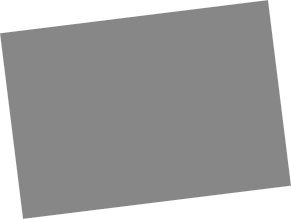 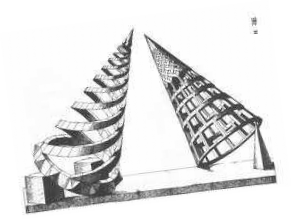 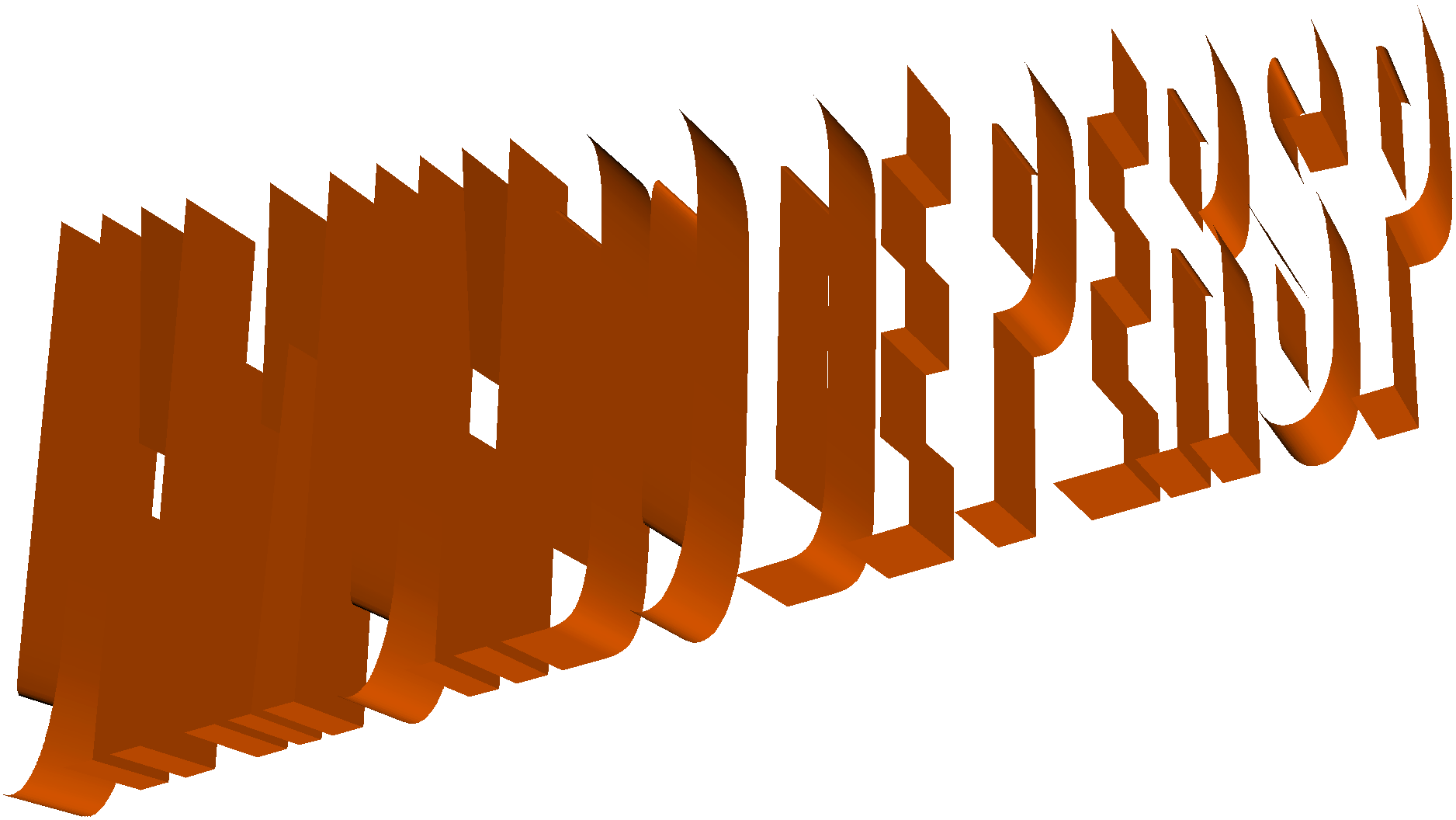 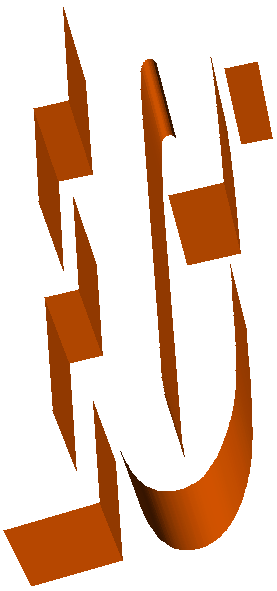 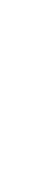 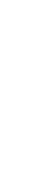 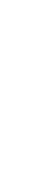 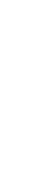 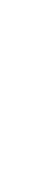 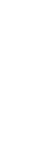 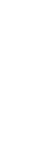 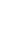 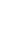 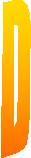 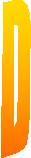 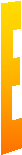 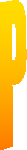 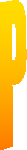 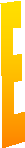 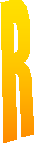 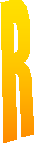 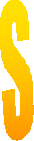 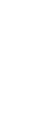 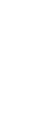 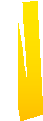 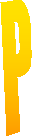 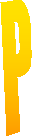 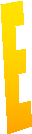 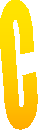 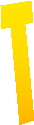 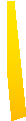 ARQUIDIÓCESIS DE CALI FUNDACIONES EDUCATIVAS ARQUIDIOCESANAS DISEÑO CURRICULAR COLEGIOS ARQUIDIOCESANOS GUÍA TALLER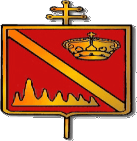 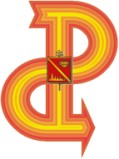 Año lectivo: ______ÁREA:EDUCACIÓN ARTÍSTICA Y CULTURAL PRIMER PERIODOGRADO 8ºPRESENTACIÓNAFECTIVO:PROPÓSITOS DE PERÍODO:Que  manifestemos  interés en los procesos de la aplicación de la perspectiva artística y lacomprehensión de la misma en las manifestaciones artísticas.    Para que potencien sus procesos de pensamientos y sus habilidades.COGNITIVO:Que  comprehendamos los procesos relacionados con la aplicación de la perspectiva en las manifestaciones artísticas, hagan uso de la herramienta del dibujo artístico y tengan claridad cognitiva sobre la habilidad y el eje temáticoEXPRESIVO:Que   apliquemos la perspectiva como herramienta del dibujo en las manifestaciones artísticas,   modelen   diversas   expresiones   artísticas   a   partir   de   la   perspectiva, demostrando avances en el desarrollo del pensamiento y sus habilidades artísticas.EVALUACIÓN: INDICADORES DE DESEMPEÑO:	Creo obras artísticas a partir de la perspectiva logrando relacionarla con mi diario vivir.	Grafico  mentefactos  conceptuales  relacionados  con  la  perspectiva  logrando relacionarla con mi diario vivir.ENSEÑANZAS (COMPETENCIAS Y HABILIDADES)	Analizar gráficos y dibujos artísticos desarrollando la capacidad de observación e interpretación visualEJES TEMÁTICOS:    Perspectiva artística: .Perspectiva angular y aéreaDIDÁCTICAS A EMPLEAR DURANTE EL PERÍODO:Se utiliza una didáctica expresiva  mixta. Combinando las diferentes técnicas artísticas, aplicándolas a las situaciones significativas de aprehendizaje (ssiga). En la didáctica expresiva  los   estudiantes  tienen  la  oportunidad  de  demostrar  su  creatividad  y expresividad disfrutando a plenitud del aprendizaje.PRUEBA DIAGNÓSTICA.¿Alguna vez has intentado copiar un dibujo?   Existen varios métodos para hacerlo.Uno de los más comunes es "el método de la cuadrícula".  Este método, como su nombre lo dice, consiste en hacer una cuadricula sobre el dibujo que deseamos copiar y otra idéntica en dónde quedará la copia.¿Cómo se hace?¿Qué   tal   si   nos   animamos   y   copiamos   el   siguiente   dibujo? Primero traza una cuadricula sobre el dibujo, te sugerimos que cada cuadrito mida 2 cm. Hazlo con lápiz muy suave para que no se marque mucho y no se estropee el dibujo original. Además cuanto más tenue sea la cuadrícula, mejor verás las partes que tienes que copiar.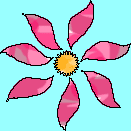 Es preferible que te sobren cuadros en blanco a que te quede un pedacito, aunque sea chiquitito, del dibujo afuera de la cuadrícula.Ahora traza una cuadrícula igual a la que hiciste sobre el dibujo.Deberá tener la misma cantidad de cuadritos, por ejemplo, si arriba dibujaste una Cuadricula de 7 x 6 deberás hacer una cuadricula de 7 x 6 cuadros, y si la cuadriculaFue de 10 x 5 se hará una cuadricula de 10 x 5.¡Listos para dibujar!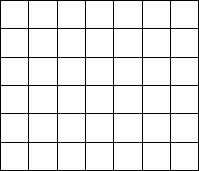 El dibujo original ha quedado dividido en pequeños trazos unidos    entre sí. Ahora copia cada uno de esos trazos en el cuadrito que le corresponde. Haciéndolo de esta forma, trazar el dibujo completo se vuelve más simple.Continúa hasta que termines con todo el dibujo.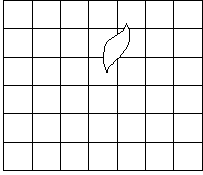 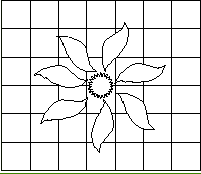 Al terminar borra con cuidado la las líneas de la cuadricula.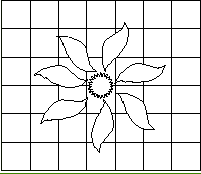 Usando  este  método,  los  dibujos  que  copies  saldrán  del  mismo  tamaño. Si quieres que el dibujo salga más grande que el original, lo que único que tienes que hacer es dibujar una cuadrícula con los cuadros más grandes.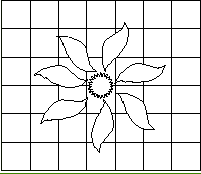 ACTIVIDAD PEDAGÓGICA1.  Con base en las instrucciones dadas para la elaboración del dibujo con cuadricula elaboro el flujograma procedimental.2.  Escojo un dibujo y aplico las instrucciones del flujograma procedimental en tu cuaderno.TALLER # 1INSUMO O NOMBRE DEL TALLER: Nuestra Ciudad.TIEMPO PREVISTO: (semana número  del     al __ de     FASE AFECTIVA: ACTIVIDAD DE MOTIVACIÓN:Horas de trabajo: )Observo la imagen que se encuentra a la izquierda, la analizo  y   respondo marcando con una x:1.  ¿Cómo es la intensidad del color en  el plano lejanode la imagen?   Menor 	Mayor 	2.  ¿Los objetos que se quieren representar más cerca se  dibujan  grandes  o  pequeños?    Grandes   	 Pequeños3.  ¿Qué  objetos    de  la  imagen  se  representan  conmayor  definición  y  nitidez?    Los  cercanos situados atrás 	Los4.  ¿Qué elemento gráfico te puede ayudar a ubicar los arboles  de la imagen? 	5.  Observa que las líneas de la imagen salen de un mismo   punto   ¿Para   qué   crees   que   sirven?PROPÓSITO EXPRESIVO:Que yo interprete la perspectiva artística desde el lugar donde vivimos (ciudad, barrio, casa) a través de láminas o imágenes.   EVALUACIÓN: INDICADOR O INDICADORES DE DESEMPEÑO:Creo obras artísticas a partir de la perspectiva logrando relacionarla con mi diario vivir.   FASE COGNITIVA: CLARIDAD COGNITIVA:La noción de profundidad se logra cuando en el dibujo se consigue representar la cercanía y la lejanía de los objetos respecto al observador. Esta sensación   se expresa por medio del tamaño de los objetos, la intensidad del color, el uso de la luz y sombra, la definición de las figuras y se logra a través de la perspectiva.EXPRESIVA: ACTIVIDAD 1:   (Ejercitación)COMPROMISO EN CASAConsigo en mi casa una imagen de Santiago de Cali, pégala en mi cuaderno e interpreto la perspectiva teniendo en cuenta sus elementos (línea del horizonte, punto de fuga, líneas divergentes o de fuga  y líneas paralelas). Ejemplo:Líneas paralelasPunto de Fuga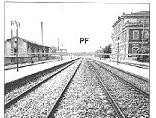 L. H Línea del horizonte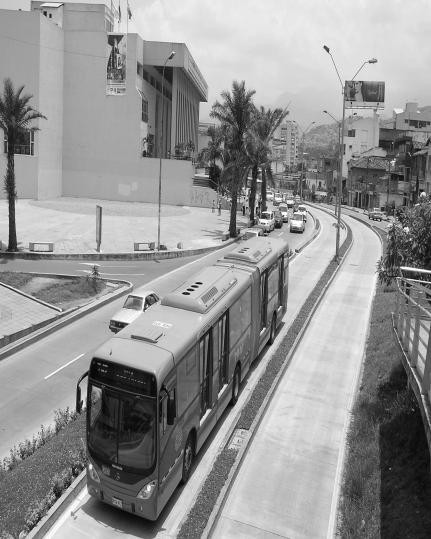 Líneas divergentes o de fugaLíneas paralelasSigo las siguientes instrucciones y elaboro un flujograma procedimental en mi cuaderno.1.  Pega en tu cuaderno una imagen de Santiago de Cali.2.  Utiliza un marcador o un lápiz de color fuerte para que puedas marcar las líneas de la perspectiva.3.  Ubica y marca en la imagen la línea del horizonte.4.  Ubica  y marca en la imagen el punto de fuga.5.  Identifica donde van ubicadas las líneas divergentes o de fuga y márcalas.6.  Identifica en la imagen las líneas paralelas y márcalas.TALLER # 2INSUMO O NOMBRE DEL TALLER: Figuras geométricas en perspectivaTIEMPO PREVISTO: (semana número  del         al         de             Horas de trabajo: )FASE AFECTIVA: ACTIVIDAD DE MOTIVACIÓN: Observo la imagen que se encuentra a la derecha, La analizo y respondo: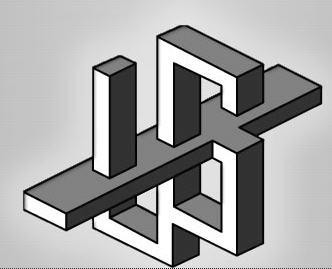 1.  ¿Qué figuras geométricas observas?2.  ¿Cuántas caras o dimensiones tiene la figura?3.  ¿Qué elemento gráfico se puede utilizar paraHacer esta figura?4.  ¿Los tonos de la figura en todos los lados sonIguales? ¿Por qué?PROPÓSITO EXPRESIVO:Que yo realice figuras geométricas aplicando la perspectiva paralela, oblicua y aérea teniendo en cuenta los procedimientos explicados en clase.EVALUACIÓN: INDICADOR O INDICADORES DE DESEMPEÑO:Creo obras artísticas a partir de la perspectiva logrando relacionarla con mi diario vivir.FASE COGNITIVA: CLARIDAD COGNITIVA:Teniendo en cuenta el siguiente mentefacto de la perspectiva y sus clases respondo las siguientes preguntas marcando una X:Según el punto de Fuga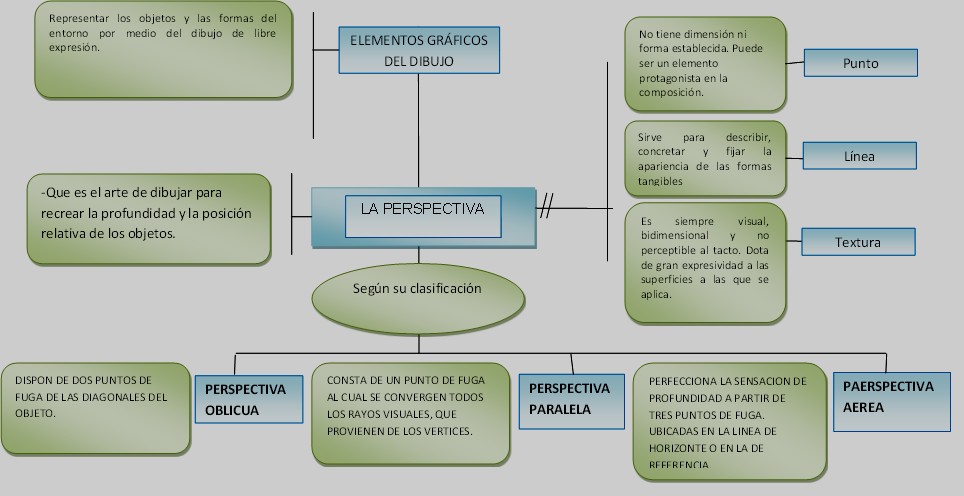 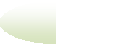 1.  La perspectiva sirve para:a.  Representar los objetos y la forma.b.  Describir y concretar la apariencia.c.  Recrear la profundidad y la posición relativa delos objetos.d.  Ubicar la línea del horizonte.2.  La perspectiva según su clasificación de divide en:a.  Puntos, líneas y texturas b.  Oblicua, paralela, yaérea.c.  Alto, ancho y largo.d.  Modelación, simulación y ejercitación.3.  La perspectiva hace parte de los elementos gráficos del dibujo porque:a.  Representa los objetos y las formas del entorno por medio del dibujo.b.  Consta de un punto de fuga al cual se convergen todos los rayos visuales.c.  Dispone de dos puntos de fuga.d. Perfecciona                la sensación de profundidad a partir de tres puntos de fuga.4. La    perspectiva    oblicua consta de:a.  Tres puntos de fuga.b.  Cuatro puntos de fuga. c.  Dos puntos de fuga.d.  Un punto de fuga.5. La   clasificación   de   la perspectiva se hace teniendo en cuanta:a. Los lados que tiene la figura.b.  La   luz   que   tenga   la figura.c.  La cantidad de ángulos que tenga la figura.d.  La  cantidad  de  puntos de fuga.6.  La  perspectiva  hace  parte de los elementos gráficos por   lo   tanto   se   puede afirmar que:a. La  perspectiva  es  el elemento, que permite crear obras de arte logrando ver las cosas en profundidad o en 3D.b. La                perspectiva comprehende la cultura e historia de un pueblo.c. La perspectiva es algo irreal.d. La    perspectiva    son formas de expresión.FASE EXPRESIVA: ACTIVIDAD 2:   (Modelación)Realizo en mi cuaderno el ejemplo de cada perspectiva teniendo en cuenta el flujograma procedimental.                                                      PERSPECTIVA OBLICUAPROCESO PARA ELABORAR UN DIBUJO EN PERSPECTIVA1.   Trazar la línea del horizonte2. Ubicar el punto o los puntos de fuga.3. Realizar la figura geométrica básica.4. Unir las puntas de la figura con el punto o los puntos de fuga con líneas divergentes o invisibles.5. Trazar las líneas paralelas.6. Unir las líneas dando forma a la figura deseada7. Delinear con micro punta la figura.8. Borrar las líneas a lápizPERSPECTIVA PARALELA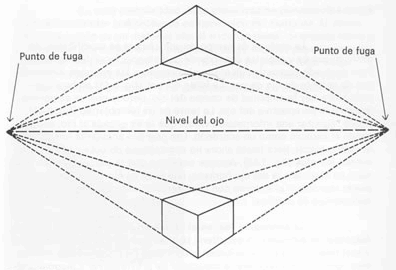 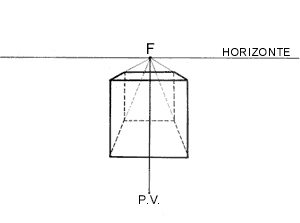 PERSPECTIVA AÉREA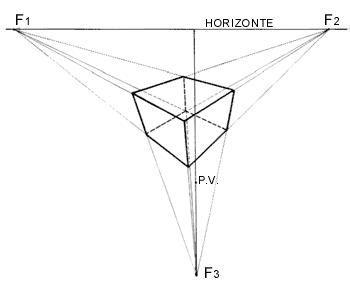 9. Presentar y socializar el trabajo.DIBUJO EN PERSPECTIVA REALIZADOTALLER # 3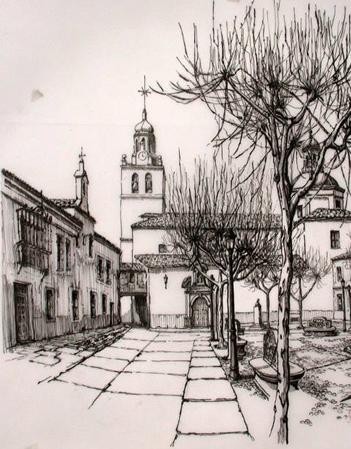 INSUMO O NOMBRE DEL TALLER: Me introduzco en el mundo de la perspectiva.TIEMPO PREVISTO: (semana número  del         al         de                Horas de trabajo: )FASE AFECTIVA: ACTIVIDAD DE MOTIVACIÓN: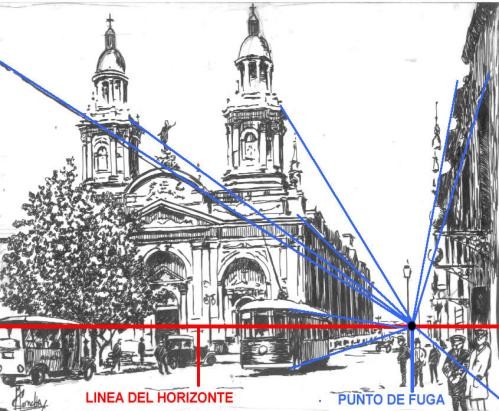 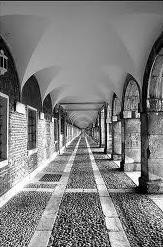 PROPÓSITO EXPRESIVO: Que yo comprehenda las clases de perspectiva que existen, sus características y la función que desempeñan en nuestro diario vivir.EVALUACIÓN: INDICADOR O INDICADORES DE DESEMPEÑO: Grafico mentefactos proposicionales y conceptuales relacionados con la perspectivalogrando relacionarla con mi diario vivir:FASE COGNITIVA: CLARIDAD COGNITIVA:Del  siguiente  texto  relevo  tres  pensamientos  y  elaboro  mentefactos proposicionales:“Las artes visuales es el conjunto de las manifestaciones artísticas a través de las cuales una sociedad regula la creatividad de las personas, que la conforman e incluyen actividades como la pintura, la escultura, el dibujo, el cine, la fotografía, que son formas de expresión.  Por lo tanto  con el estudio de artes visuales, se comprehende la cultura e historia de un pueblo, que es el conjunto de formas a través de las cuales una sociedad regula el comportamiento de las personas que la conforman.La perspectiva hace parte de las artes visuales ya que se encuentra inmersa dentro de sus elementos gráficos y la podríamos definir como la forma de representar objetos tridimensionales en una superficie plana, bidimensional, para recrear la profundidad y la posición, permitiendo  crear obras de arte “.P1P2P3FASE EXPRESIVA: ACTIVIDAD 3:   (Ejercitación de la habilidad cognitiva)A partir del siguiente texto aumento mi vocabulario subrayando las palabras desconocidas, las busco en el diccionario, las consigno en el cuaderno  y  grafico en mi cuaderno un mentefacto conceptual:“Las artes visuales son formas de arte que se enfocan en la creación de trabajos que son principalmente visuales por naturaleza, como la pintura, y más tarde, fotografía, impresión y el cine, además de uno de los elementos esenciales como, El dibujo, el cual es un medio de representación bidimensional con el uso de la mano. En su mayoría, el papel es el soporte y el lápiz el instrumento, aunque, en la actualidad, el ordenador es también un medio muy usado para realizar este tipo de arte.El dibujo, además de constituir un tipo de arte por si mismo, es el fundamento de cualquier trabajo artístico. Cualquier pintura, escultura o grabado que acostumbran partir de un esbozo hecho en lápiz.Sin embargo, el Dibujo se diferencia de la Pintura, la Fotografía, Cine, e Impresiones.   La pintura que es   el arte de la representación gráfica utilizando pigmentos mezclados con otras sustancias aglutinantes orgánicas o sintéticas. La fotografía, es el proceso de capturar imágenes y fijarlas en un medio material sensible a la luz. Basándose en el principio de la cámara oscura. la impresión, es un proceso para la producción de textos e imágenes, típicamente con tinta sobre papel usando una prensa. El cine, etimológicamente, el cine se define como,"imagen  en  movimiento",  la  cual  cuenta  con  un  carácter  narrativo  de historias o acontecimientos, es considerado como el séptimo arte.De acuerdo a las técnicas de dibujo, se puede clasificar en Líneas, técnicas de luz y sombra (sombreado), además del volumen. Las líneas verticales comunican efectos de fuerza; las horizontales, quietud o reposo; las diagonales, movimiento; y las curvas, gracia. Una de las técnicas esenciales del dibujo es el sombreado, es decir, la transición progresiva de los tonos claros a los oscuros y viceversa. Este el método más directo para representar el volumen de los objetos reales, el espacio, la sensación de profundidad y la atmósfera. El volumen es lo que confiere cuerpo a los objetos y las figuras y aquello que nos las hace cercanas y presentes.La representación de la perspectiva, el encaje y modelado de la figura son otrasdos de las técnicas básicas que constituyen la esencia de este arte”.TALLER # 4INSUMO O NOMBRE DEL TALLER: Figuras geométricas con perspectivaparalela.TIEMPO PREVISTO: semana número   del          al          de                  Horas de trabajo:FASE AFECTIVA: ACTIVIDAD DE MOTIVACIÓN:Trato de escribir mi nombre en el cuaderno aplicándole la perspectiva paralela.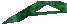 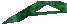 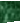 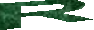 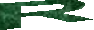 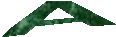 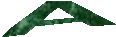 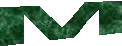 PROPÓSITO EXPRESIVO:Que yo realice figuras geométricas como cubos  aplicando la perspectiva paralela teniendo en cuenta los procedimientos explicados en clase.EVALUACIÓN: INDICADOR O INDICADORES DE DESEMPEÑO:Creo obras artísticas a partir de la perspectiva logrando relacionarla con mi diario vivir.FASE COGNITIVA: CLARIDAD COGNITIVA:PERSPECTIVA PARALELA O FRONTALSe utiliza un único punto de fuga que coincide con el punto principal, las caras de los cuerpos se observan frontalmente y se forman por vértices y horizontales consiguiendo el efecto de profundidad con líneas concurrentes a un solo punto de fuga.Sigo las instrucciones del flujograma procedimental y realizo el ejemplo en mi cuaderno:PROCESO PARA ELABORAR UN DIBUJO ENPERSPECTIVA2.   Trazar la línea del horizonte (LH)2. Ubicar el punto o los puntos de fuga.3. Realizar la figura geométrica básica.4. Unir las puntas de la figura con el punto o los puntos defuga  con líneas divergentes o invisibles.5. Trazar las líneas paralelas.6. Unir las líneas dando forma a la figura deseada7. Delinear con micro punta la figura.8. Borrar las líneas a lápiz9. Presentar y socializar el trabajo.DIBUJO EN PERSPECTIVA REALIZADO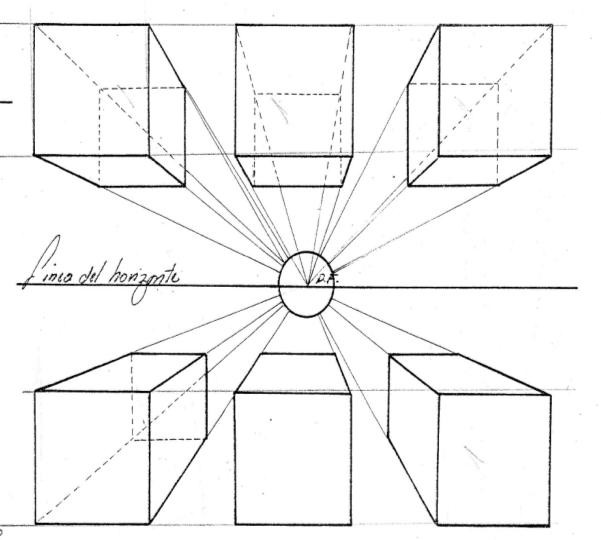 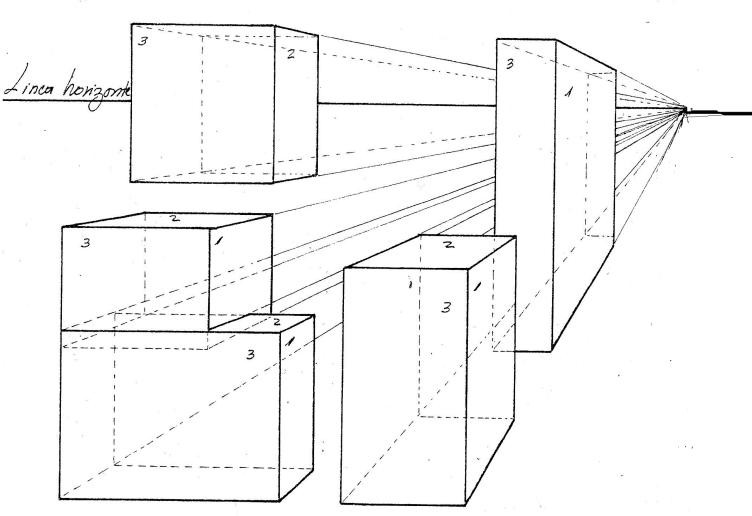 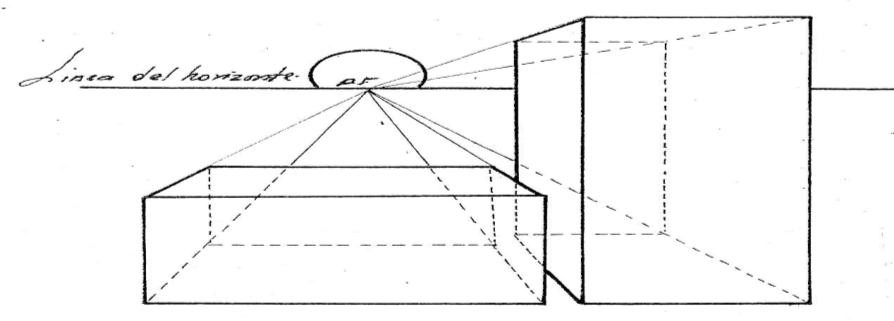 FASE EXPRESIVA: ACTIVIDAD 4:   (Modelación)Cada dibujo debe llevar un formato realizado en el cuaderno con las siguientes indicaciones:N: Nombre    F: FechaHB: Habilidad  CALIF: CalificaciónGRA: GradoLa margen del formato se hace del grandeHoja del cuaderno y si se trabaja en un tamaño más grande en cartulina u otro material se hace de 2cmX2cm.Práctico con varios ejercicios de perspectiva paralela teniendo en cuenta el flujograma procedimental utilizado en la fase cognitiva, recuerdo que casa ejercicio va en una hoja diferente de mi cuaderno:Ejercicio 1.                                                       Ejercicio 2.Ejercicio                                                                                                                   3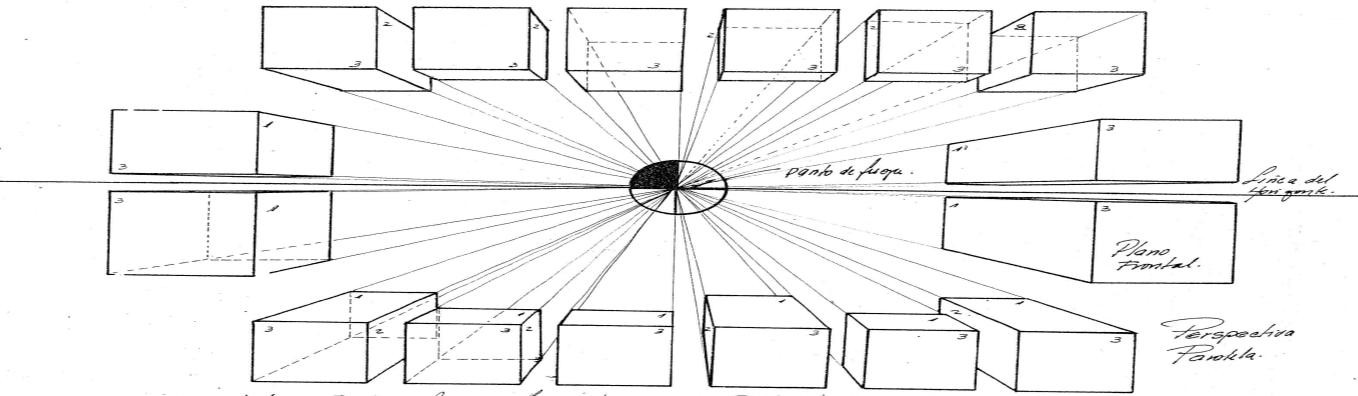 TALLER # 5INSUMO O NOMBRE DEL TALLER: PERSPECTIVA OBLICUA.TIEMPO PREVISTO: (semana número  del     al __ de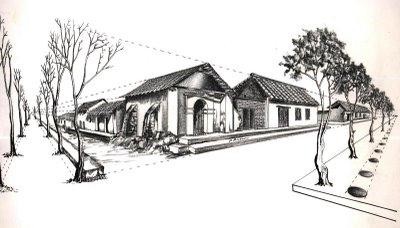      FASE AFECTIVA: ACTIVIDAD DE MOTIVACIÓN:_Horas de trabajo: 3)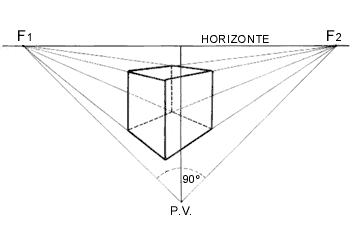 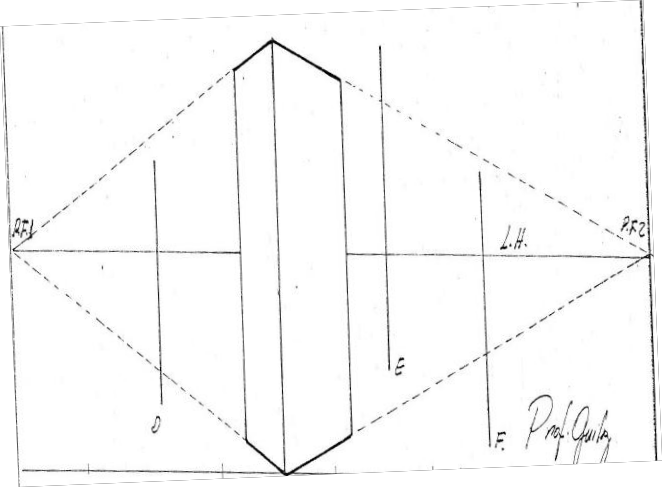 Observo la imagen que se encuentra en la parte superior, analízala y responde marcando con una x:1. ¿Esta imagen posee perspectiva? Explica tu respuesta SI    NO         Argumenta tu respuesta:2. ¿Cuántos puntos de fuga tiene esta imagen?  1      2   3 	3. Ubica en la imagen con color rojo  los puntos de fuga, con color negro la línea del horizonte y resalta las líneas divergentes o de fuga.4. ¿De acuerdo a los puntos de fuga que posee la imagen qué nombre recibe esta perspectiva?   	   PROPÓSITO EXPRESIVO:Que yo interprete la perspectiva oblicua observando  láminas o imágenes, colocándola en práctica a través de diferentes ejercicios.   EVALUACIÓN: INDICADOR O INDICADORES DE DESEMPEÑO:Creo obras artísticas a partir de la perspectiva logrando relacionarla con mi diario vivir.	FASE COGNITIVA: CLARIDAD COGNITIVA: PERSPECTIVA OBLICUASistema de proyección por el que un objeto tridimensional se representa mediante un dibujo en perspectiva en el que las caras paralelas al plano del cuadro están dibujadas a escala real y todas las líneas perpendiculares al plano del cuadro tienen  una  inclinación  cualquiera  distinta  de  90°,  a  menudo  inferior  para compensar el aspecto distorsionado. También llamada oblicuo.Utiliza dos puntos de fuga localizados en el horizonte en un ángulo de 90º con el vértice localizado en el punto de vista. Ejemplo:Elabora los ejemplos en tu cuaderno teniendo en cuenta el flujograma procedimental utilizado en los otros talleres, y extrae mínimo dos pensamientos de la definición de perspectiva oblicua y grafícalos en mentefactos proposicionales.EXPRESIVA: ACTIVIDAD 5:  (Ejercitación)COMPROMISO EN CASARealiza    en  tu  cuaderno  los  siguientes ejercicios teniendo  en  cuenta los  procedimientos indicados en clase y en otros talleres de la guía en el siguiente flujograma procedimental:Ejercicio 1.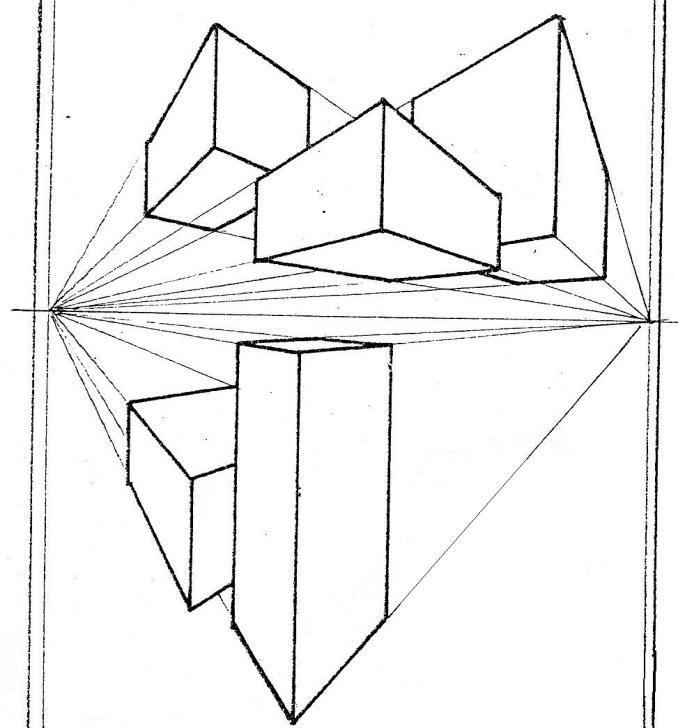 Ejercicio 2.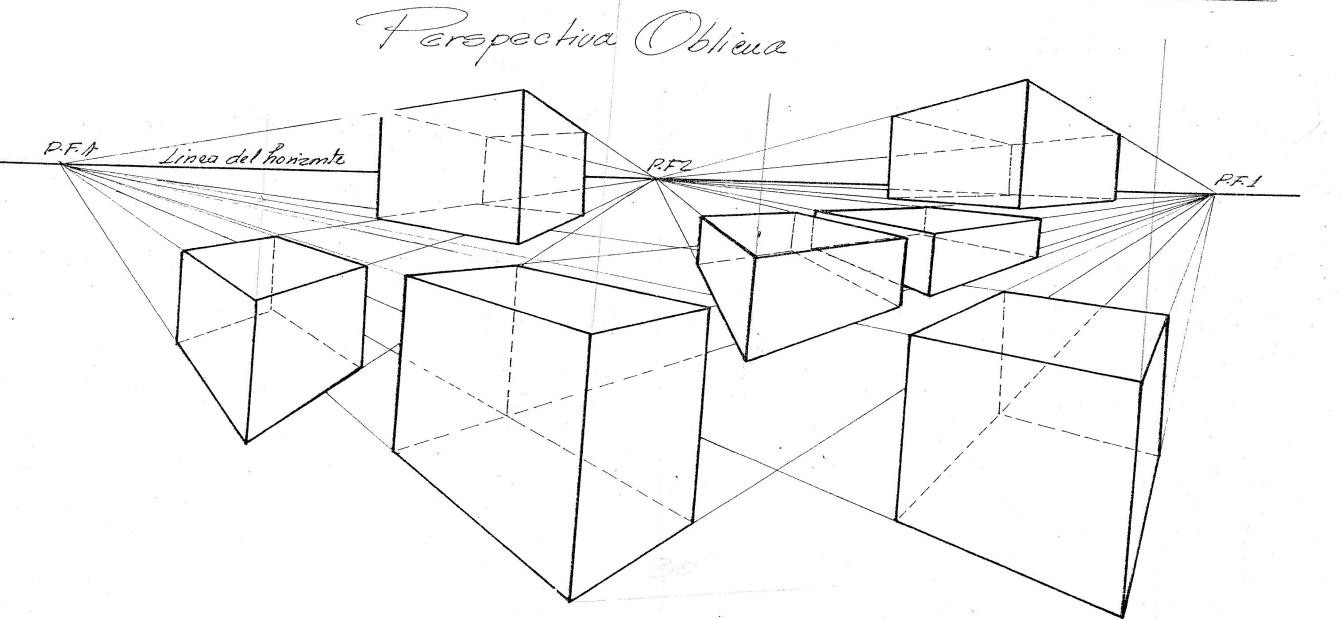 Ejercicio 3.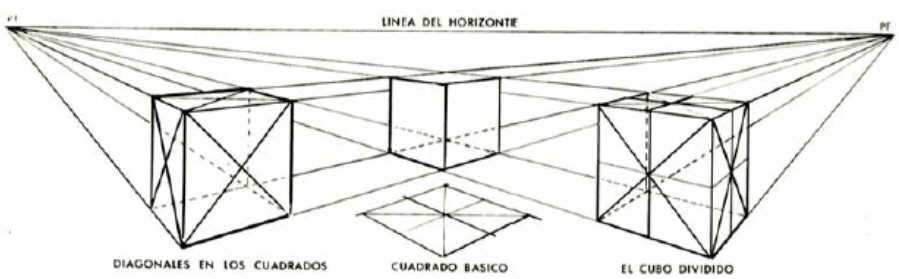 TALLER # 6INSUMO O NOMBRE DEL TALLER: Perspectiva AéreaTIEMPO PREVISTO: (semana número  del         al         de                 Horas de trabajo: )FASE AFECTIVA: ACTIVIDAD DE MOTIVACIÓN:Observa  la  siguiente  imagen  y    ubica  la  perspectiva que  tú  crees  que  es  aplicando  los conocimientos adquiridos en clases anteriores: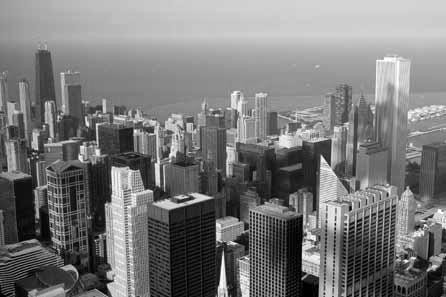 Es perspectiva:  	PROPÓSITO EXPRESIVO: Que yo interprete la perspectiva aérea y la ejercito a través de láminas o imágenes.EVALUACIÓN: INDICADOR O INDICADORES DE DESEMPEÑO:  Creo obras artísticas a partir de la perspectiva logrando relacionarla con mi diario vivir.FASE COGNITIVA: CLARIDAD COGNITIVA: PERSPECTIVA AÉREA.La perspectiva aérea o perspectiva atmosférica es el  método con el cual se produce  una  sensación  de   profundidad  en  una   pintura, al  imitar  el   efecto  de espacio que hace que los  objetos se vean más pálidos, azules y nebulosos o menos distinguibles a  distancia media y lejana.  La perspectiva es una técnica de dibujo          mediante          la          cual          conseguimos          provocar          el efecto de lejanía y profundidad y por tanto de volumen. Hemos de diferenciar la perspectiva aérea de la perspectiva geométrica o lineal. Cuando el horizonte está muy alto o muy bajo, las líneas verticales se alteran por la perspectiva y necesitamos un tercer punto de fuga localizado en una línea de horizonte vertical accesoria. Ejemplo: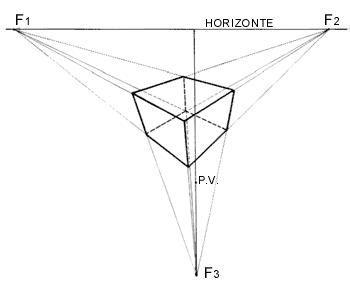 1.	Realiza la figura en tu cuaderno siguiendo las instrucciones del flujograma procedimental.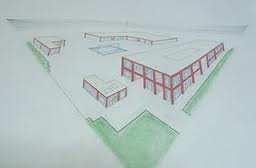 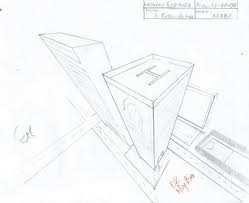 2.  Extrae un pensamiento del texto anterior y realiza su mentefacto proposicional.FASE EXPRESIVA: ACTIVIDAD 6:  (Modelación)1. Observa bien la imagen señala la línea del horizonte, los puntos de fuga y resalta las líneas divergentes o de fuga, después realiza el ejemplo en tu cuaderno teniendo en cuenta los procedimientos realizados en la fase cognitiva. Ejercicio 1.2.  Realiza  en  tu  cuaderno  los  siguientes  ejercicios  2,  3,  4  y  determina  los procedimientos a seguir en cada uno.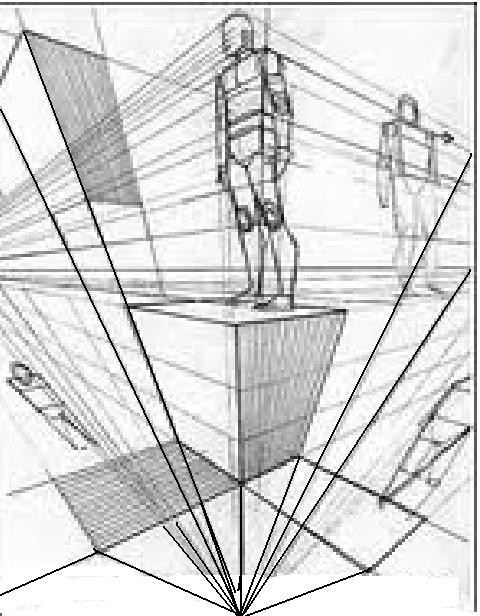 Ejerció 2.                                                           Ejercicio 3.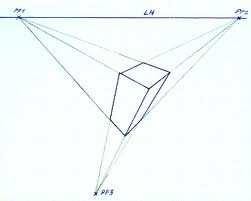 Ejercicio 4.TALLER # 7INSUMO O NOMBRE DEL TALLER: Aplico mis conocimientos.TIEMPO PREVISTO: (semana número  del         al         de                  Horas de trabajo: 3)FASE AFECTIVA: ACTIVIDAD DE MOTIVACIÓN:Observa la siguiente imagen, lee su autor en investiga sobre el tema:Perspectiva del Campidoglio, en  Roma.  Miguel Ángel diseñó la composición de esta pequeña plaza: dispuso los edificios laterales confluyendo hacia el fondo para reforzar la sensación de profundidad.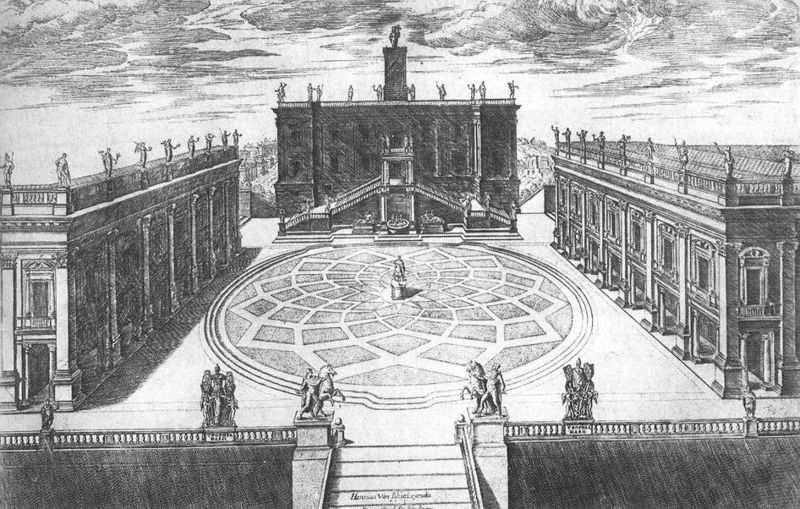 PROPÓSITO EXPRESIVO: Que yo interprete la perspectiva artística a través de láminas o imágenes de obras realizadas por los grandes artistas de la historia universal.EVALUACIÓN: INDICADOR O INDICADORES DE DESEMPEÑO: Creo obras artísticas a partir de la perspectiva logrando relacionarla con mi diario vivir.FASE COGNITIVA: CLARIDAD COGNITIVA: Lee con atención el siguiente texto e investiga sobre los puntos subrayados  y toma apuntes en tu cuaderno:HISTORIA Y EVOLUCIÓN ARTÍSTICA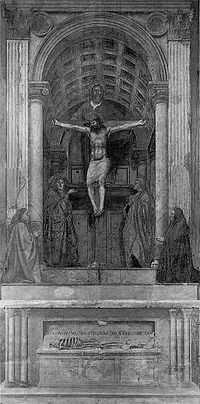 Perspectiva lineal renacentista en La Trinidad de Masaccio(1425?-1428?) de Santa María Novella (Florencia).Ya en las primeras formas de representación artística, como en las pinturas rupestres, a veces, solo se observa un cierto tipo de "perspectiva" simbólica.En las pinturas del Antiguo Egipto, sólo se concebía una bidimensionalidad de la superficie a pintar, sin sugerir estrictamente una idea de concepción espacial. Disponían los personajes en mayor tamaño, cuanto mayor importancia tuvieran, en jerarquización perspectiva o simbólica.Con la pintura helenística y sobre todo con la pintura de la Antigua Roma, llega a existir una cierta idea de la perspectiva con el propósito de ofrecer una sensación de profundidad, recreándose principalmente en las pinturas murales de Pompeya o en la propia Roma. Su estilo teórico más avanzado, denominado perspectiva en raspa de pez, consiste en utilizar varios puntos de fuga situados sobre un eje principal.En la Alta Edad Media, se vuelve a un sistema más cercano a la bidimensionalidad y donde en el concepto simbólico, se establece que los personajes más importantes estén situados en la parte superior, y donde sea necesario, separando lo divino de lo humano. Es lo que los historiadores del arte denominan jerarquización perspectiva o perspectiva teológica. Posteriormente y hasta llegar al final de la Baja Edad Media, los intentos de conseguir una cierta idea de perspectiva se encuentran en la perspectiva caballera, donde los objetos más alejados se sitúan en la parte superior de la composición y los más cercanos, en la inferior.El artista que se considera el antecesor del renacimiento italiano, el pintor góticoGiotto (1267-1337), comenzó a dotar de tridimensionalidad a sus composicionespictóricas. Los artistas empiezan a buscar la sensación espacial a través de la observación de la naturaleza. Con las obras de Fra Angelico (1390-1455) —como en La Anunciación— y sobre todo con las de Masaccio —en su Trinidad (h. 1420-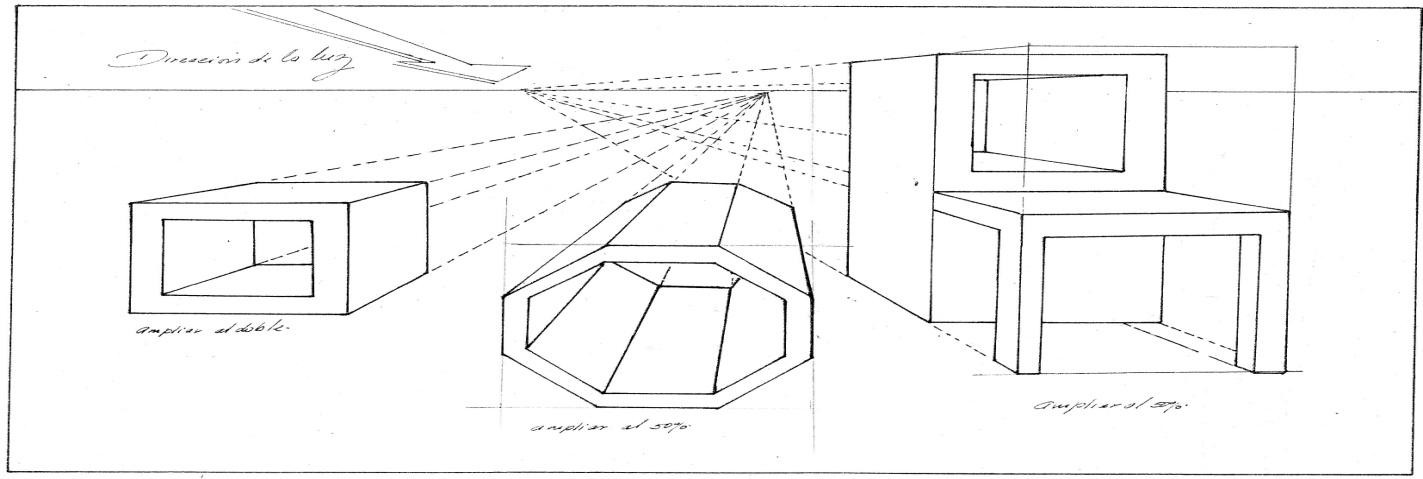 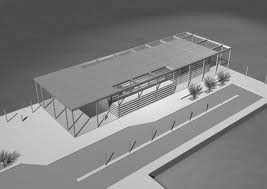 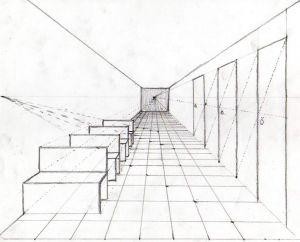 1425)—, se logra la sensación de espacio mediante el uso metódico de la perspectiva cónica, donde las líneas paralelas de un objeto convergen hacia un determinado punto de fuga. Las figuras se van reduciendo en función de la distancia, lo que provoca la ilusión óptica de profundidad.  Entre los años 1416 y1420, Filippo Brunelleschi, artista y arquitecto florentino del renacimiento italiano, para poder representar los edificios en perspectiva, realizó una serie de estudios con la ayuda de instrumentos ópticos, como algún tipo de prespectógrafo. Con ellos, descubrió los principios geométricos que rigen la perspectiva cónica, una forma  de  perspectiva  lineal  basada  en  la  intersección  de  un  plano  con  un imaginario  cono  visual  cuyo  vértice  sería  el  ojo  del  observador.  Los  objetos parecen más pequeños cuanto más lejos están.Además,  pictóricamente,  tienen  colores  más  tenues,  poseen  contornos  más difusos y menos contraste.FASE EXPRESIVA: ACTIVIDAD 7:   (Ejercitación)Practica en tu cuaderno realizando los siguientes ejercicios y define el nombre de la      perspectiva      que      estas      aplicando:      Ejercicio      1.      PerspectivaEjercicio 2. Perspectiva _ 	Ejercicio 3.     Perspectiva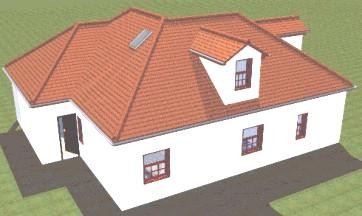 Ejercicio 4. Perspectiva _ 	INSUMO O NOMBRE DEL TALLER: Nuestra Ciudad en perspectiva.TIEMPO PREVISTO: (semana número del         al         deFASE AFECTIVA: ACTIVIDAD DE MOTIVACIÓN:Horas de trabajo: )Esta obra La ciudad ideal (1475), Atribuido a Piero della Francesca fue la primera que utilizó este pintor la codificación de la perspectiva humanista europea se desarrolla en Umbría, a mediados del siglo XV, de la mera intuición y los medios técnicos, la perspectiva se hace teoría matemática. También fue el primer pintor en llevar a cabo un estudio científico de la luz en la pintura.Observa bien la pintura y responde ¿qué tipo de perspectiva utilizó en artista y argumenta tu respuesta?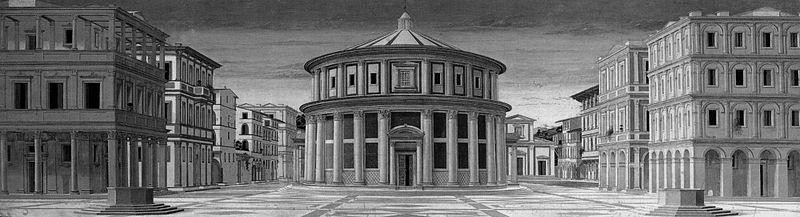 PROPÓSITO EXPRESIVO:Que yo interprete y argumenta  la perspectiva artística desde el lugar donde vivimos (ciudad, barrio, casa) a través de láminas o imágenes.EVALUACIÓN: INDICADOR O INDICADORES DE DESEMPEÑO:  Creo obras artísticas a partir de la perspectiva logrando relacionarla con mi diario vivir.FASE COGNITIVA: CLARIDAD COGNITIVA:Lee con atención el siguiente texto y resalta lo más importante:PASEANDO Y DIBUJANDO A CALIEsta historia comienza con un recorrido que haremos en la plaza de Caicedo, donde nos encontramos con un Caleño que conoce muy bien la ciudad y su historia y que nos dio una visión muy personal de la transformación que ha tenido el centro histórico de la ciudad. Continuamos con la Ermita en donde a través de las imágenes nos contó en qué consiste el neogótico, estilo característico de esta Iglesia. Visitamos además el puente Ortiz, primer puente construido sobre el río Cali y el teatro municipal, un espacio que le dio un nuevo aire a la cultura de la ciudad. Durante nuestro recorrido  reflexionamos acerca de la forma alarmante en que Cali ha desbastado su centro histórico y como transformaciones urbanísticas surgidas a raíz de los juegos panamericanos (1971) contribuyeron a crear una mentalidad con afán de modernización, olvidando la importancia de conservar nuestro patrimonio.A partir de la lectura anterior se observan fotografías   de los monumentos históricos, sitios representativos   de Santiago de Cali y dibujarlos aplicando conceptos de  la perspectiva,   representándolos en diferentes  técnicas artística orientados por el profesor, argumentando la clase perspectiva que aplicó.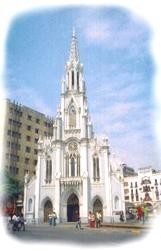 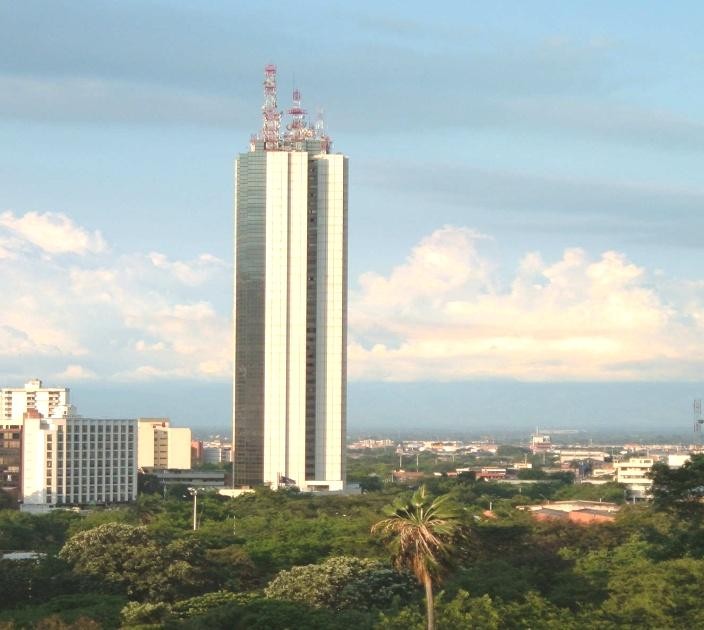 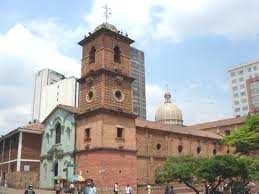 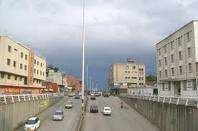 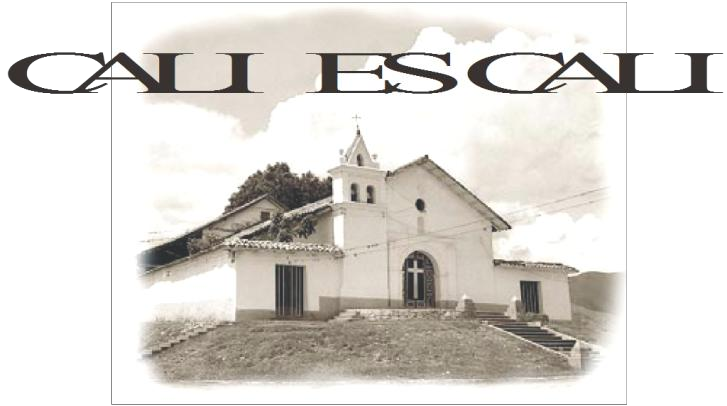 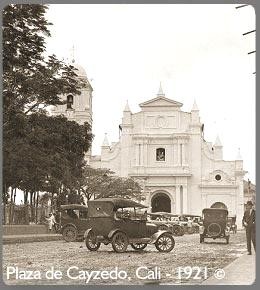 FASE EXPRESIVA: ACTIVIDAD 1:   (Modelación  -  simulación   - ejercitación) COMPROMISO EN CASAEn tu casa busca imágenes de Santiago de Cali o toma fotos de los lugares que más te gustan de tu ciudad y de acuerdo a la técnica escogida y explicada por  tu profesor  ubica la perspectiva que posee y realízalo en un tamaño  más grande que tu cuaderno y argumenta el por qué posee esa perspectiva. (No repetir los ejemplos                                                                                                     anteriores)INSUMO O NOMBRE DEL TALLER: PERSPECTIVA ARTÍSTICA.TIEMPO PREVISTO: (semana número del     al     de     FASE AFECTIVA: ACTIVIDAD DE MOTIVACIÓN:Horas de trabajo: )Observo bien la siguiente obra artística y lee con atención el texto: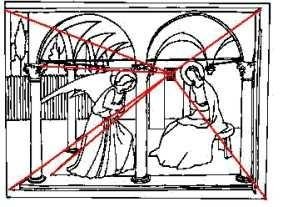 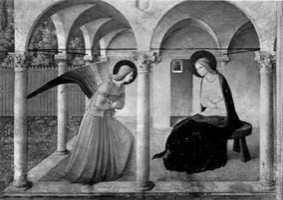 PROPÓSITO EXPRESIVO:Que yo interprete la perspectiva artística  observando  obras de arte de artistas plásticos de la historia universal  imágenes,  colocándola en práctica a través de diferentes ejercicios.   EVALUACIÓN: INDICADOR O INDICADORES DE DESEMPEÑO:Creo obras artísticas a partir de la perspectiva logrando relacionarla con mi diario vivir.	FASE COGNITIVA: CLARIDAD COGNITIVA: PERSPECTIVA ARTÍSTICAMediante esta técnica, los artistas proyectan la ilusión de un mundo tridimensional en una superficie de dos dimensiones. La perspectiva nos ayuda a crear una sensación de profundidad, de espacio que retrocede. Las técnicas fundamentales utilizadas para obtener perspectivas son: controlar la variación entre los tamaños de los sujetos u objetos representados, superponiendo algunos de ellos, y colocando los que están pintados en el terreno que se representa, más abajocuando están más cerca y más altos cuando están más lejos.La perspectiva, entonces, es un sistema que permite representar tres dimensiones sobre una superficie plana de dos dimensiones; por lo tanto, es una simulación de lo visible de la naturaleza que  permite figurar el efecto volumétrico de los objetos, colocados éstos, a su vez, en un ambiente de falsa profundidad.La perspectiva también es la estructura sobre la cual se apoya la forma de visión del  hombre  moderno,  a  partir  del Renacimiento,  que  es  cuando  se  instaura definitivamente en la plástica.Ejemplo de esto es el cuadro "Las meninas", de Velázquez: En un cuadro, dibujo o pintura con perspectiva aérea, las condiciones climáticas y atmosféricas (humo, neblina) proporcionan una  sensación  de  profundidad, ya  que  los colores y la tonalidad de la imagen se amortiguan según aumenta la distancia. Los diferentes cambios cromáticos facilitan a que la perspectiva aérea sobresalga y destaque.EXPRESIVA: ACTIVIDAD 9:   (Ejercitación)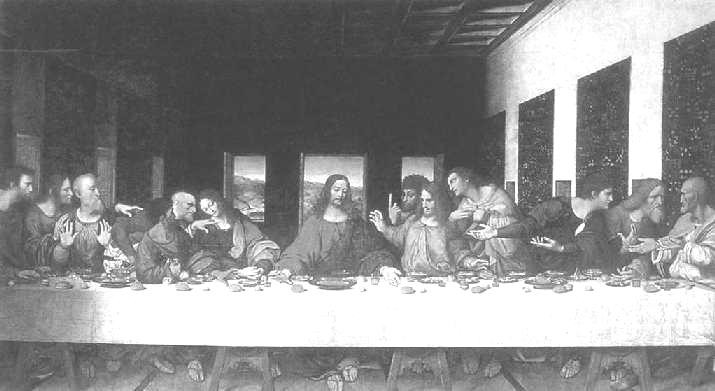 1. Extraigo mínimo cuatro pensamientos del texto anterior y grafico los respectivos mentefactos proposicionales.2. Ubico la perspectiva en la “Ultima Cena “de Leonardo Davince teniendo como ejemplo “La Anunciación explicada en la fase de motivación.“La Ultima Cena” de Leonardo Da vinci3. Investigo el origen de la perspectiva en el renacimiento y cuál fue su principal representante.4. Aumento mi vocabulario y subrayo  las palabras desconocidas y busco su significado en el diccionario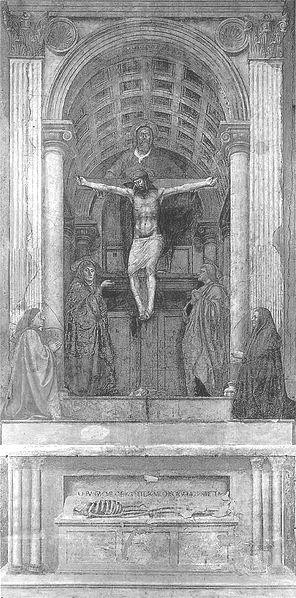 5. Busco la siguiente obra y ubico la perspectiva:Trinidad de Masaccio (1425?-1428?) de Santa María Novella (Florencia).TALLER # 10INSUMO O NOMBRE DEL TALLER: Perspectiva AéreaTIEMPO PREVISTO: (semana número 3  del         al         deHoras de trabajo: 3)FASE AFECTIVA: ACTIVIDAD DE MOTIVACIÓN:Observo la siguiente imagen y  explica el tipo de perspectiva que tú crees que se aplicó, utilizalos conocimientos adquiridos en clases anteriores: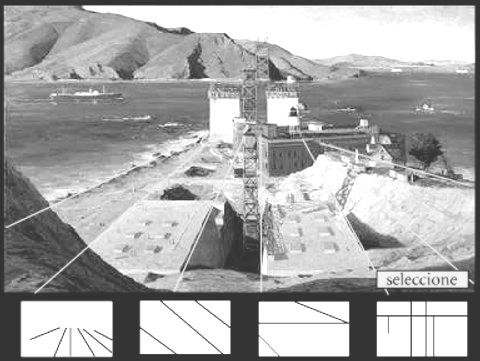 _PROPÓSITO EXPRESIVO: Que yo comprehenda los procesos relacionados con la   aplicación   de   la   perspectiva   en   las   manifestaciones   artísticas   y   la comprehensión de la perspectiva como herramienta del dibujo artístico y tengan claridad cognitiva.EVALUACIÓN: INDICADOR O INDICADORES DE DESEMPEÑO: Grafico mentefactos proposicionales    relacionados con la perspectiva      logrando relacionarla con mi diario vivir.FASE COGNITIVA: CLARIDAD COGNITIVA:Elaboro los mentefactos proposicionales de las siguientes proposiciones.1.  La perspectiva que  es  el  arte  de  dibujar  y  recrear  la  profundidad  y  la posición relativa de los objetos, simula la profundidad y los efectos de reducción.2.  La  perspectiva cónica, que es una forma de perspectiva lineal intercepta un plano   con   un   imaginario  cono visual,   cuyo   vértice   sería   el   ojo   del observador.3.  La perspectiva caballera, que es un sistema de proyección paralela oblicua, proyecta la verdadera magnitud de un objetoFASE EXPRESIVA: ACTIVIDAD 10:Resuelvo el siguiente taller:1. Respondo falso o verdadero según corresponda.a. El dibujo es un medio de expresión que nos sirve, entre otras cosas, para expresar ideas y describir formas. ( )b. el dibujo mecánico expresa solamente imágenes tridimensionales. ( ).c. la línea es la manera más fácil de expresar una forma, y la más fácil de recordar. ( )d. El dibujo a mano alzada es aquel que se realiza controlando el trazo a pulso. ( )e.  Un  dibujo  es  figurativo  cuando representa algo que podría o puede verse. ( )f.   El dibujo abstracto trabaja solamente figuras humanas y rostros. (  ).2. De acuerdo al siguiente texto respondo marcando con una x la respuesta correcta“Para  comenzar  el  correcto  trazado  de cualquier  dibujo es preciso  determinar  el ángulo que forman entre si los ejes y el triangulo trazado para servir de escala de reducción  o  ampliación  de  los  objetos según se encuentren estos más próximos o más alejados de nuestro campo de visión. Lo anterior se refiere a:a. Perspectiva.b. Dibujo mecánico.5. ¿Cuántos puntos de fuga hay en esta imagen?a. 2 b. 3 c. 4 d. 16.  ¿Qué  clase  de  perspectiva  es  la  que vemos aquí?a. Paralela. b. Oblicua. c. Aérea.d. Tridimensional. e. Bidimensional.7. ¿Cuáles de las siguientes afirmaciones son verdaderas y cuales son falsas?a. El  volumen es el espacio ocupado por un   cuerpo   al   conocimiento   del   cual llegamos por medio de la luz y la sombra. ()b.   El   volumen   se   representa   en   las imágenes según de donde venga la luz. ( ) c. solamente cuando las imágenes tienen una forma tridimensional se puede manejar el volumen. ( )d.    Dependiendo del tamaño de las imágenes el volumen se puede manejar, o sea, entre más grande mayor volumen yviceversac.  Teoría del color. d. Pintura.e. Escultura.3. De acuerdo a la siguiente imagen respondo las preguntas 4 y 5   marca con una x la respuesta correcta.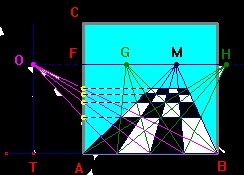 . ( )TALLER # 11INSUMO O NOMBRE DEL TALLER: Aplico mis conocimientos.TIEMPO PREVISTO: (semana número 3  del         al         deHoras de trabajo: 3)FASE AFECTIVA: ACTIVIDAD DE MOTIVACIÓN: Observo la siguiente imagen de un patio de un colegio  y responde las siguientes preguntas:1.  ¿Te gustaria dibujar el patio de tu colegio?Argumenta tu respuesta2.  ¿Qué técnicas utilizaría para dibujar el patio de tu colegio? Argumente tu respuesta3.  Intenta aplicar la técnica que escogiste a la imagen y después reprodúcela en tu cuaderno.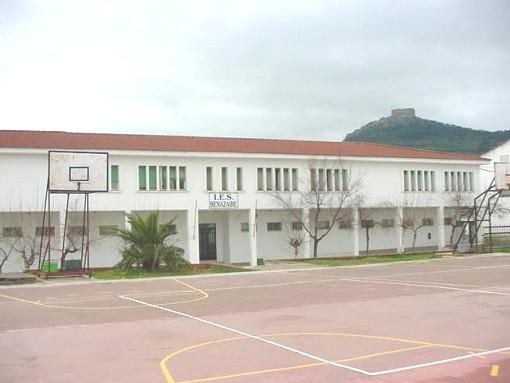 PROPÓSITO EXPRESIVO: Que yo Interprete la perspectiva artística desde el lugar donde vivimos (ciudad, barrio, casa, colegio).EVALUACIÓN: INDICADOR O INDICADORES DE DESEMPEÑO:  Creo obras artísticas a partir de la perspectiva logrando relacionarla con mi diario vivir.FASE COGNITIVA: CLARIDAD COGNITIVA: Realizo en mi cuaderno los siguientes dibujos con perspectiva aplicando los conocimientos adquiridos durante el periodo y escoge la técnica que desee para darle vida:Dibujo 1.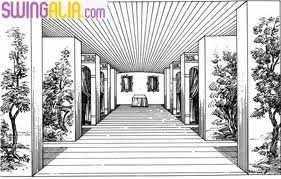 Dibujo 2.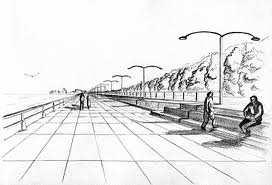 Dibujo 3.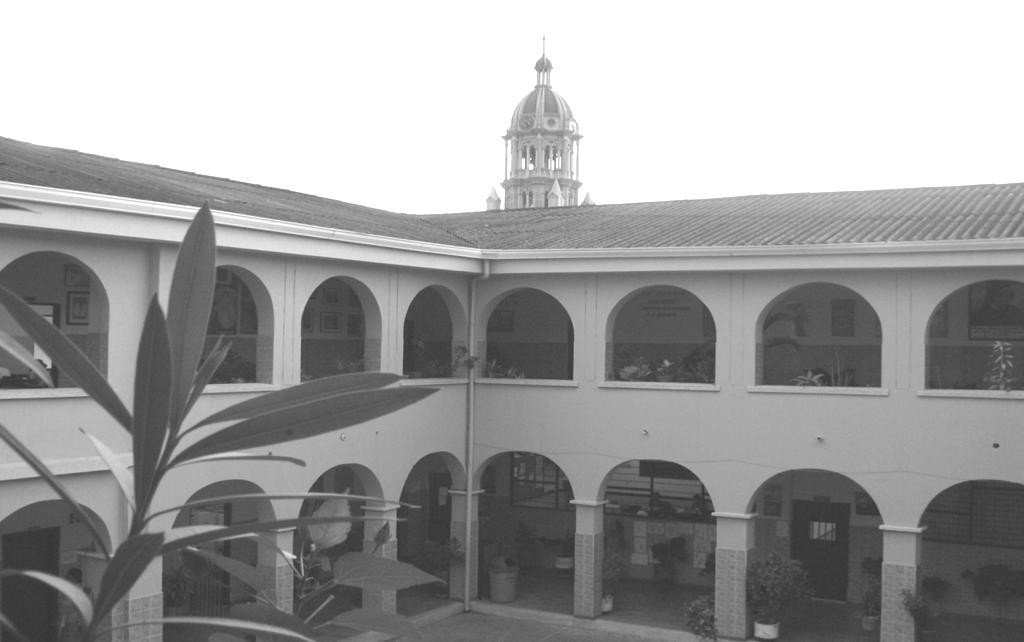 FASE EXPRESIVA: ACTIVIDAD 7:   (Ejercitación Dibujando mi colegio)Me  ubico con ayuda del docente en una parte del colegio donde pueda realizar:1. Un dibujo previo (Boceto) en mi cuaderno aplicando la perspectiva vista durante el periodo.2. Pego ¼ de cartulina blanca  sobre ¼ de cartón paja.3. Le realizo a la cartulina su  respectivo formato de presentación (Nombre, Fecha, Grado, Habilidad).4. Reproduzco el dibujo del colegio realizado en el cuaderno en el ¼ de cartulina blanco.5. El docente escogerá la técnica que debo aplicar para pintar o darle vida a la composición.6. En mi cuaderno escribo los colores que utilice y las sensaciones que me producen.7. Expongo mi opinión y mi trabajo a mis compañeros en clase.TALLER # 12INSUMO O NOMBRE DEL TALLER: Mi entorno.TIEMPO PREVISTO: (semana número 3  del         al         deFASE AFECTIVA: ACTIVIDAD DE MOTIVACIÓN:_Horas de trabajo: 3)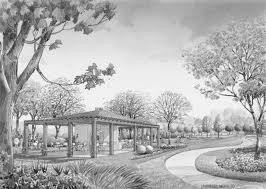 Observa las dos imágenes anteriores y analiza las situaciones que se presentan en cada una y coméntalo con tus compañeros en el salón con ayuda de tu docente.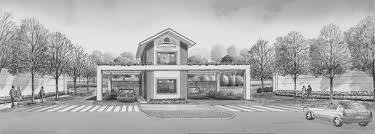 PROPÓSITO EXPRESIVO: Que yo realice, interprete y argumente la perspectiva artística desde el lugar donde vivimos (ciudad, barrio, casa) a través de láminas o imágenes.EVALUACIÓN: INDICADOR O INDICADORES DE DESEMPEÑO:  Creo obras artísticas a partir de la perspectiva logrando relacionarla con mi diario vivir.FASE COGNITIVA: CLARIDAD COGNITIVA: Realizo los siguientes ejercicios en perspectiva en tu cuaderno e identifica cuál se está utilizando en cada uno: Ejercicio 1. ¿Qué Perspectiva    se está aplicando en este ejercicio? Argumentomi respuesta.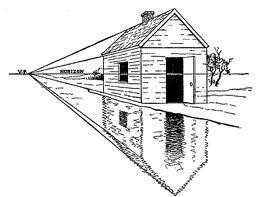 Ejercicio 2. ¿Qué  Perspectiva se está aplicando en este ejercicio? Argumento mi respuesta.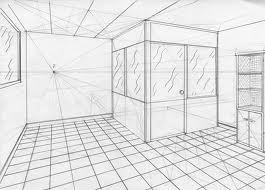 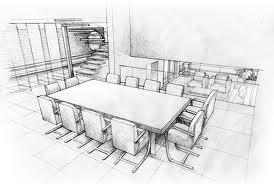 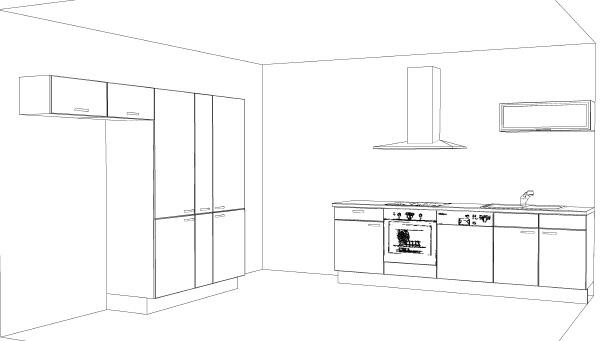 Ejercicio 3. ¿Qué  Perspectiva se está aplicando en este ejercicio? Argumento mi respuesta.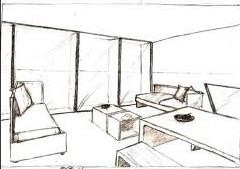 Ejercicio 4. ¿Qué  Perspectiva se está aplicando en este ejercicio? Argumento mi respuesta.Ejercicio 5. ¿Qué  Perspectiva se está aplicando en este ejercicio? Argumento mi respuesta.FASE EXPRESIVA: ACTIVIDAD 1:   (Modelación  -  simulación   - ejercitación) Escojo la parte de mi casa que me guste y realizo una composición aplicando la técnica de perspectiva  en formato de ½ pliego en cartulina blanca sobre cartón paja  aplicando la técnica de pintura que indique el docente, siendo este el trabajofinal de periodo,  debo sustentar de forma oral la perspectiva aplicada y el por qué escogí el sitio de mi casa.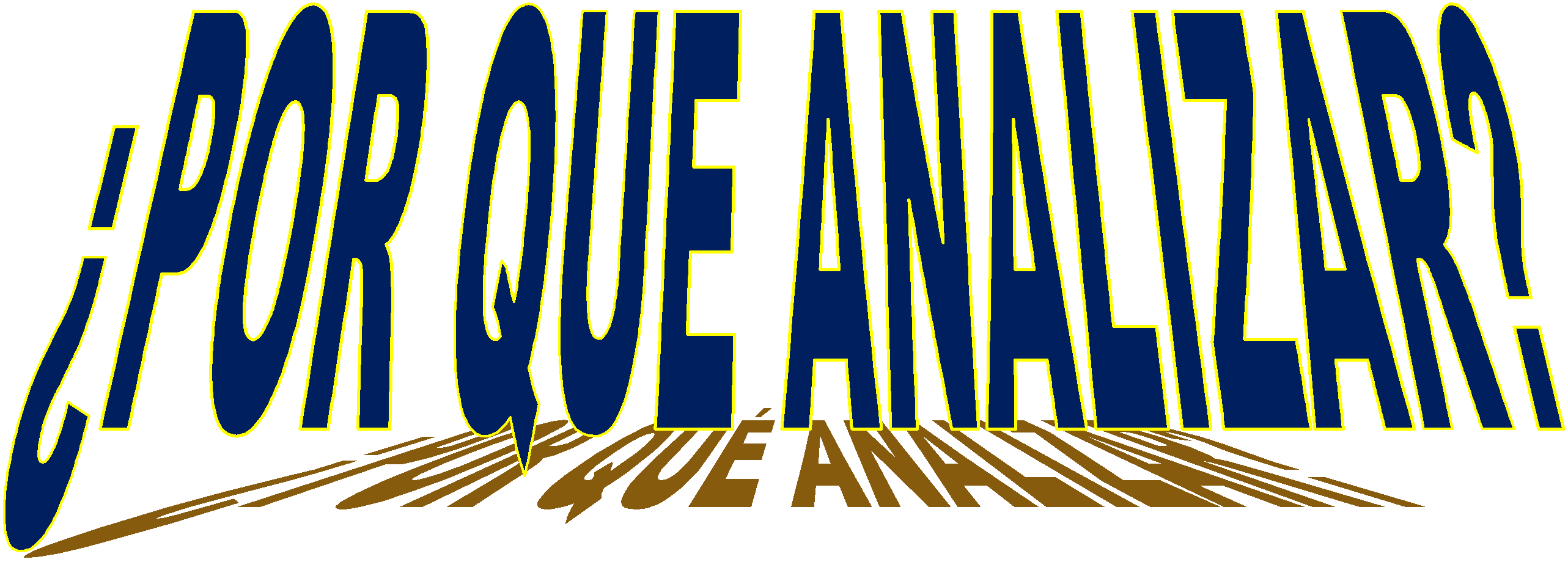 ARQUIDIÓCESIS DE CALI FUNDACIONES EDUCATIVAS ARQUIDIOCESANAS DISEÑO CURRICULAR COLEGIOS ARQUIDIOCESANOS GUÍA TALLER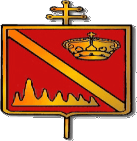 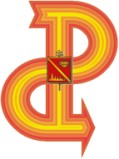 Año lectivo: 2012ÁREA:EDUCACIÓN ARTÍSTICA Y CULTURAL SEGUNDO PERIODOGRADO 8º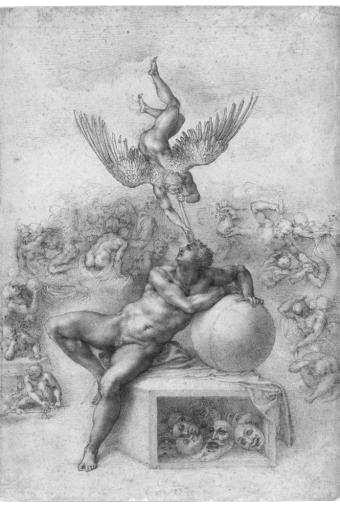 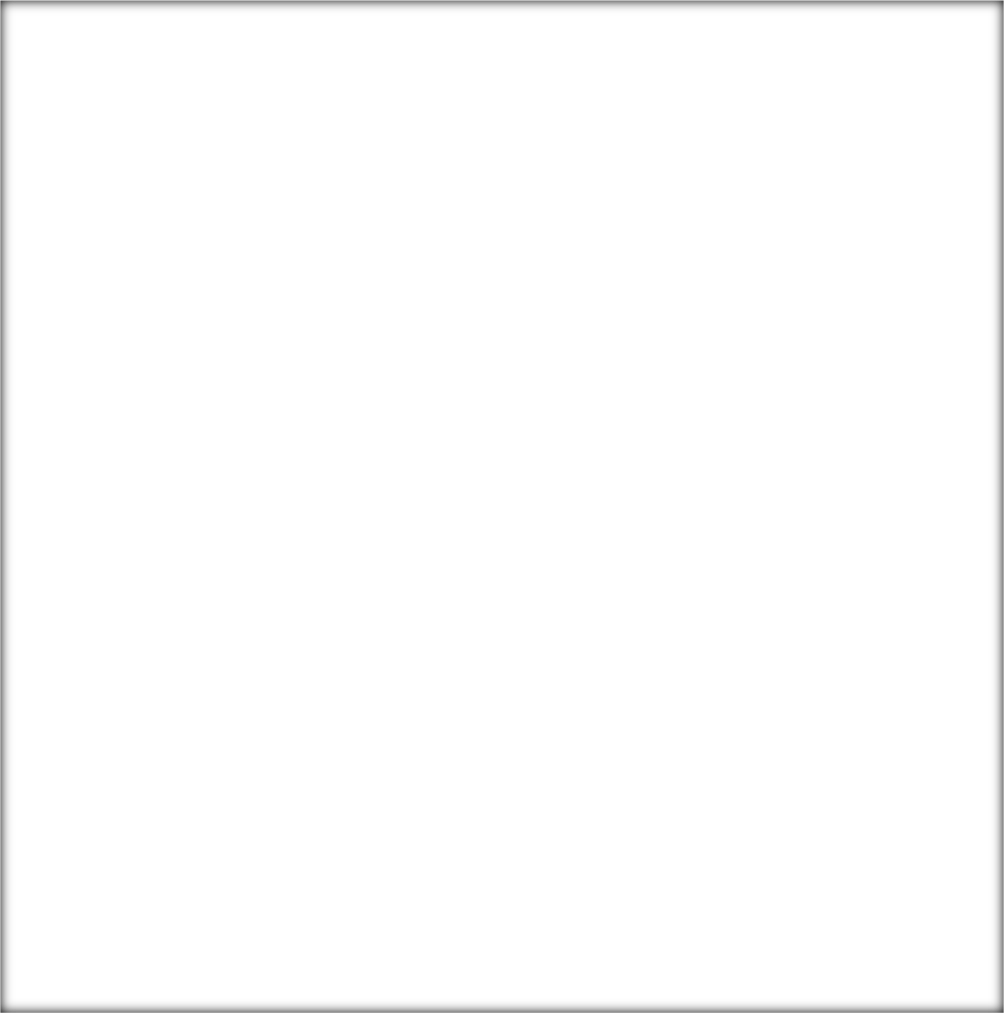 EL SUEÑO – MIGUEL ÁNGELPRESENTACIÓNAFECTIVO:PROPÓSITOS DE PERÍODO:Que   manifestemos   todo el interés en los procesos deanalizar gráficos y dibujosartísticos desarrollando la capacidad de observación e interpretación visual en las manifestaciones artísticas.     Para que potencien sus procesos de pensamientos y habilidades artísticasCOGNITIVO:Que  comprehendamos  los  procesos  relacionados  con  la  aplicación  del  análisis  de gráficos   y   dibujos   artísticos   desarrollando   la   capacidad   de   observación   e interpretación visual como herramienta del dibujo artístico y tengan claridad cognitiva sobre la habilidad y el eje temático.EXPRESIVO:Que  apliquemos el análisis  de gráficos y dibujos artísticos desarrollando la capacidad de observación e interpretación visual, demostrando avances en el desarrollo del pensamiento y sus habilidades artísticas.EVALUACIÓN: INDICADORES DE DESEMPEÑO:	Reconozco las formas como otros han realizado las creaciones artísticas e interpreto los significados que estos contienen.	Disfruto la expresión artística mediante interacciones lúdicas, sensibles y creativas.ENSEÑANZAS (COMPETENCIAS Y HABILIDADES) 	Analizar   gráficos   y   dibujos   artísticos   desarrollando   la   capacidad   de observación e interpretación visual.EJES TEMÁTICOS:	Análisis temático II, según el nivel. (Usar textos gráficos)¿Qué se requiere para analizar?¿Por qué analizar?DIDÁCTICAS A EMPLEAR DURANTE EL PERÍODO:Se utiliza una didáctica expresiva   mixta. Combinando las diferentes técnicas artísticas, aplicándolas a las situaciones significativas de aprehendizaje (ssiga).  En la didáctica expresiva los estudiantes tienen la oportunidad de demostrar su creatividad y expresividad disfrutando a plenitud del aprendizaje.TALLER # 13INSUMO O NOMBRE DEL TALLER: LA SEMIOLOGÍA.TIEMPO PREVISTO: (semana número del     al     de     FASE AFECTIVA: ACTIVIDAD DE MOTIVACIÓN:Horas de trabajo: )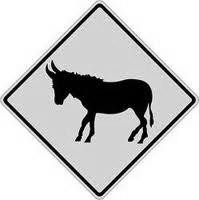 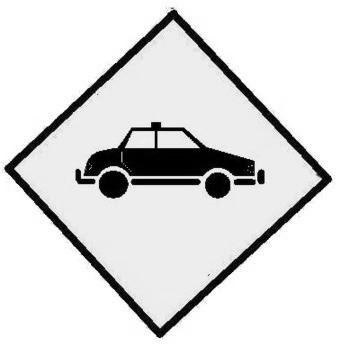 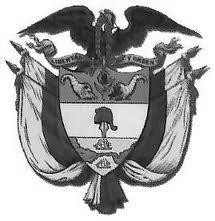 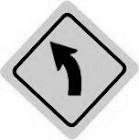 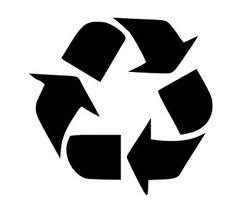 Observo las imágenes anteriores y respondo:1.  Enumera las imágenes de izquierda a derecha de 1 a 5.2.  ¿Qué significa para ti cada una?3.  ¿Cómo se llaman estas imágenes y qué lenguaje se utiliza?4.  Dibuja cuatro símbolos diferentes a estos que conozcas.PROPÓSITO  EXPRESIVO:  Que  yo  analice        gráficos  y  dibujos  artísticos desarrollando la capacidad de observación e interpretación visual.EVALUACIÓN: INDICADOR O INDICADORES DE DESEMPEÑO:Reconozco  las  formas  como  otros  han  realizado  las  creaciones  artísticas  e interpreto los significados que estos contiene.FASE COGNITIVA: CLARIDAD COGNITIVA:Leo y subrayo las palabras desconocidas, los conceptos, y los pensamientos más importantes del siguiente texto:LA SEMIOLOGÍALa semiología es una  ciencia que se encarga del estudio de los  signos en la vida social. El término suele utilizarse como sinónimo de semiótica, aunque los especialistas realizan algunas distinciones entre ambos.Puede decirse que la semiología se encarga de todos los estudios relacionados al análisis de los signos, tanto  lingüísticos (vinculados a la semántica y la escritura) como semióticos (signos humanos y de la naturaleza).El suizo  Ferdinand de Saussure (1857-1913) fue uno de los principales teóricos del signo lingüístico, al definirlo como la asociación más importante en la comunicación humana. Para Saussure, el signo está formado por un significante (una imagen acústica) y un significado (la idea principal que tenemos en mente respecto a cualquier palabra).El estadounidense Charles Peirce (1839-1914), por su parte, definió al signo como una entidad de tres caras, con un significante (el soporte material), unsignificado (la imagen mental) y un referente (el objeto real o imaginario al cual hace alusión el signo).La semiología señala que el signo lingüístico tiene cuatro características fundamentales, que son la arbitrariedad, la linealidad, la inmutabilidad y la mutabilidad.Entre las ramas de la semiología, se encuentran la semiología clínica (en medicina, el estudio de los signos a través de los cuales se manifiesta una enfermedad), la zoosemiótica  (el intercambio de señales entre  animales), la semiótica cultural (el estudio de los  sistemas de significación creados por una cultura) y la semiótica estética (el estudio de los niveles de lectura de obras de arte de diversas técnicas o disciplinas).1.  Realizo un mentefacto conceptual teniendo en cuenta el texto anterior.2.  Extrae tres pensamientos y grafícalos en mentefactos proposicionales.3.  Busco las palabras desconocidas que subraye en el diccionario.4.  Inicio un glosario de artística en ½  hoja de block decorada utilizando las palabras desconocidas de actividades anteriores (El glosario se revisará periódicamente).EXPRESIVA: ACTIVIDAD 1:   (Ejercitación) Realizo símbolos teniendo él cuenta el tema:TALLER # 14INSUMO O NOMBRE DEL TALLER: PSICOLOGÍA DEL COLORTIEMPO PREVISTO: (semana número  del         al         de             Horas de trabajo: )FASE AFECTIVA: ACTIVIDAD DE MOTIVACIÓN: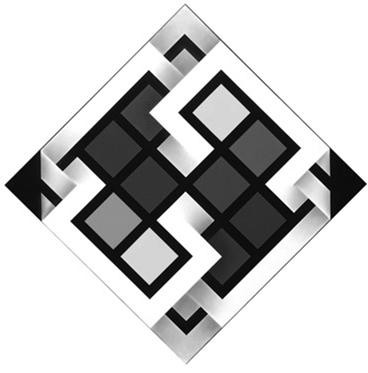 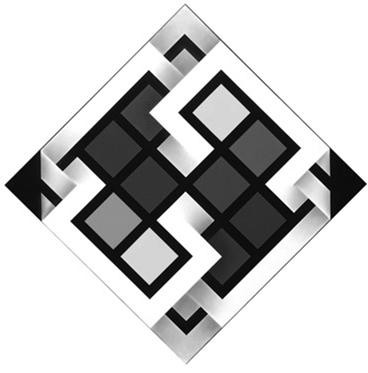 Observo detalladamente la abstracción geométrica del artista plástico Omar Rayo y realizo la siguiente actividad:b.    ¿Qué te trasmite la abstracción que no tiene color? ¿Por qué?c.     ¿Cuál es tu color preferido y por qué?PROPÓSITO EXPRESIVO: Que  yo  analice  dibujos  artísticos  teniendo  en  cuenta  lapsicología de los colores desarrollando la capacidad de observación e interpretación visual.EVALUACIÓN: INDICADOR O INDICADORES DE DESEMPEÑO: Reconozco las maneras como otros han realizado las creaciones artísticas e interpreto los significados que estos contiene.FASE COGNITIVA: CLARIDAD COGNITIVA:Leo atentamente y subrayo las palabras desconocidas y las frases que más me llamen la atención:Lectura “Escuchemos”“Los colores son capaces de transmitir emociones. Si bien hay una psicología del color y algunos colores tienen efectos emocionales universales, en la mayoría de los casos, sus significados son dependientes de la cultura”.Las emociones asociadas a algunos colores tienen una fuerte componente cultural. Por ejemplo en China la muerte se asocia con el verde mientras que en occidente se asocia alcolor negro. En otros contextos se asocia el verde con la envidia. El rojo en China significa buena fortuna mientras que en Occidente se asocia al espíritu deportivo.Sin embargo hay que notar la diferencia entre las emociones y los significados. Mientras que las emociones son inconscientes los significados tienen un contexto cultural y convencional más fuerte. Los colores más primarios emocionalmente parecen ser rojo y azul. La visión del color rojo es capaz de aumentar la presión sanguínea y el ritmo cardíaco, mientras que el azul parece tener el efecto contrario.Amarillo:Es el color mas intelectual y puede ser asociado con una gran inteligencia o con una gran deficiencia mental; Van Gogh tenia por el una especial predilección, particularmente  en los últimos  años  de su  crisis.  Este  primario  significa  envidia,  ira, cobardía, y los bajos impulsos, y con el rojo y el naranja constituye los colores de laemoción. Es el color de la luz, el sol, la acción, el poder y simboliza arrogancia, oro, fuerza, voluntad y estimulo. Mezclado con negro constituye un matiz verdoso muy poco grato y que sugiere enemistad, disimulo, crimen, brutalidad, recelo y bajas pasiones. Mezclado con blanco puede expresar cobardía, debilidad o miedo y también riqueza, cuando tiene una leve tendencia verdosa.Naranja:Es algo mas cálido que el amarillo y actúa como estimulante de los tímidos, tristes o linfáticos. Simboliza entusiasmo y exaltación y cuando es muy encendido o rojizo, ardor y pasión. Utilizado en pequeñas extensiones o con acento, es un color utilísimo, pero en grandes áreas es demasiado atrevido y puede crear una impresión impulsiva que puede ser agresiva. Mezclado con el negro sugiere engaño, conspiración e intolerancia y cuando es muy oscuro, opresión.Rojo:Se lo considera con una personalidad extrovertida, que vive hacia afuera, tiene un temperamento vital, ambicioso y material, y se deja llevar por el impulso, más que por la reflexión.  Simboliza  sangre,  fuego,  calor,  revolución,  alegría,  acción,  pasión,  fuerza, disputa, desconfianza, destrucción e impulso, así mismo crueldad y rabia. Es el color de los maniáticos y de Marte, y también el de los generales y los emperadores romanos y evoca la guerra, el diablo y el mal. Como es el color que requiere la atención en mayor grado y el más saliente, habrá que controlar su extensión e intensidad por su potencia de excitación en las grandes áreas cansa rápidamente. Mezclado con blanco es frivolidad, inocencia, y alegría juvenil, y en su mezcla con el negro estimula la imaginación y sugiere dolor,                                    dominio                                    y                                    tiranía. Violeta:Significa   martirio,   misticismo,   tristeza,   aflicción,   profundidad   y   también experiencia. En su variación al púrpura, es realeza, dignidad, suntuosidad. Mezclado con negro es deslealtad, desesperación y miseria. Mezclado con blanco: muerte, rigidez y dolor.Azul:Se lo asocia con los introvertidos o personalidades reconcentradas o de vida interior y esta vinculado con la circunspección, la inteligencia y las emociones profundas. Es el color del infinito, de los sueños y de lo maravilloso, y simboliza la sabiduría, fidelidad, verdad eterna e inmortalidad. También significa descanso, lasitud. Mezclado con blanco es pureza, fe y cielo, y mezclado con negro, desesperación, fanatismo e intolerancia. No fatiga                 los                 ojos                 en                 grandes                 extensiones. Verde:Es un color de gran equilibrio, porque esta compuesto por colores de la emoción (amarillo = cálido) y del juicio (azul = frío) y por su situación transicional en el espectro. Se lo asocia con las personas superficialmente inteligentes y sociales que gustan de la vanidad de la oratoria y simboliza la primavera y la caridad. Incita al desequilibrio y es el favorito de los psiconeuroticos porque produce reposo en el ansia y calma, también porque sugiere amor  y paz y por  ser  al mismo tiempo  el color  de los  celos,  de  la degradación moral y de la locura. Significa realidad, esperanza, razón, lógica y juventud.La aplicación de la psicología del color entendida como la transmisión de información emocional  tiene  su  fuerza  máxima  en  el  diseño,  la  arquitectura,  el  marketing  y  la publicidad.FASE EXPRESIVA: ACTIVIDAD 2:   (Ejercitación de la habilidad cognitiva) Teniendo en cuenta la lectura anterior:1. Relevo cinco pensamientos y grafícalos en mentefactos proposicionales.2. Realizo  en mi cuaderno una composición artística (Abstracción geométrica) y la pinto teniendo en cuenta los colores que más me gusten.3. Realizo un escrito de una hoja donde explico el por qué escogí esos colores para pintar la abstracción y que significado tienen para mi.4. Busco en el diccionario las palabras desconocidas y las agrego al glosario de artística.5. Con las frases subrayadas realizo un escrito   de una hoja donde expliques con tus palabras la psicología del color.6. Investiga el significado de los colores blanco, negro y café, realizo un escrito de unahoja donde lo explico.TALLER # 15INSUMO O NOMBRE DEL TALLER:ME INTRODUZCO EN EL MUNDO DELA GRAFOLOGIATIEMPO PREVISTO: (semana número  del         al         de                Horas de trabajo: )FASE AFECTIVA: ACTIVIDAD DE MOTIVACIÓN: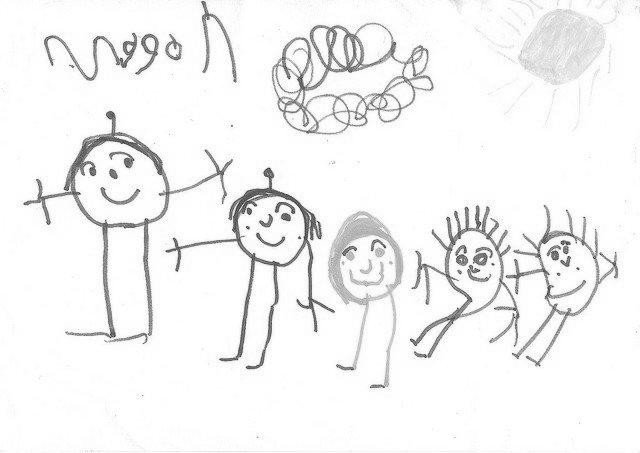 Observo el siguiente dibujo realizado por un niño o una niña, lo analizo y respondo:1.  ¿Qué mensaje me transmite el dibujo? ¿Por qué?2.  ¿A través de un dibujo se puede descubrir la personalidad? ¿Por qué?3.  Según  este  dibujo  ¿Cómo  sería  la  personalidad  del  niño  o  niña  que  los realizó?¿Por qué?4.  ¿Qué elementos debes tener en cuenta para analizar el dibujo? ¿Por qué?PROPÓSITO EXPRESIVO: Que yo intérprete  gráficos y dibujos artísticos demostrando avances en el desarrollo del pensamiento y mis habilidades artísticas.EVALUACIÓN: INDICADOR O INDICADORES DE DESEMPEÑO: Reconozco las formas como otros han realizado las creaciones artísticas e interpreto los significados que estos contiene.FASE COGNITIVA: CLARIDAD COGNITIVA:1.  Realizo un dibujo libre y la pinto de forma libre.2.  Leo atentamente y subrayo los puntos que me llamen la atención y los tengo en cuenta para realizar la actividad en la fase expresiva:¿Cómo analizar un dibujo?A través del dibujo, incluso desde los primeros garabatos, los niños expresan algunos rasgos de su personalidad como sus miedos, sus emociones y su forma de ver el mundo.Conozcamos algunas claves para interpretar los dibujos de los niños.    Cómo sujeta el lápizSi  la  sujeción  es  suelta,  vemos  a  unniño relajado, tranquilo, mientras que si es apretada denota tensión o nerviosismo.    Cómo ocupa el espacioSi dibuja en toda la hoja es un niño más extrovertido, dinámico, participativo, mientras   que   un   niño   más   retraído, tímido e inhibido ocupa un pequeña parte de la hoja.A    veces    el    niño    ocupa    la    hojadeliberadamente, es decir que a veces dibuje  en  el  centro  y  otras  en  una esquina, sin orden alguno. Es frecuente en niños irritables, con constantes cambios de humor y que normalmente se distrae con facilidad.    El trazoLa presión que ejerce el niño en el trazo es una señal muy importante que reflejasu temperamento.Un trazo firme y continuo  demuestra  una  personalidadsegura con confianza en sí mismo. Una buena  presión  indica  entusiasmo, voluntad y necesitad de movimiento.Por su parte, un trazo incierto y tembloroso demuestra una personalidadque necesita reasegurarse y busca constantemente la aprobación de los demás. Suelen ser niños más sensiblescon  baja tolerancia a las frustraciones. Un trazo débil, puede indicar también cansancio o falta de voluntad.Cuando el trazo es excesivamente fuerte y marcado denota agresividad.    La forma de los trazosComo sucede con la escritura, los trazos continuos de formas redondeadas demuestran  un  estado afectivo  sereno, conciliador.  Suelen  denotar  un  espíritudócil.Por su parte, los trazos interrumpidosde formas quebradas y puntiagudas demuestran tensión, impulsividad y desconfianza hacia los demás.    Tachaduras y borronesHay niños en cuyos dibujos suelen encontrarse con mucha frecuencia tachaduras o marcas de borrones que se repiten constantemente. Se trata de niños con baja autoestima, que manifiestan a través de ellos una falta de confianza en sí mismos, están inseguros de lo que hacen.    La elección de los coloresEs el modo de expresar como se planta el niño ante la vida, si utiliza muchoscolores demostrando alegría de vivir, curiosidad y motivación, o por el contrariosi  elige  siempre  los  mismos  coloresdemostrando   cierta   inseguridad.   Los niños más entusiastas, los histriónicos y extrovertidos suelen preferir los colores cálidos y vivaces, a veces complementarios como azules o verdes.Un  niño  demasiado  irritable puede mezclar demasiado los colores, pintado uno encima del otro haciéndolos casi irreconocibles.Un niño sentimental, siente predilección por los colores fríos y oscuros, mientrasque un niño temeroso no suele colorearlos dibujos y el obsesivo los elige con exceso cuidado sin desbordarse nunca.    Los temas del dibujoEl dibujo libre,  es decir, que los niños dibujen  lo  que  ellos  deseen,  es  unabuena   forma   de   que   expresen   susdeseos y motivaciones en un momento dado,  pero  los  temas  que  más  nos ayudan a conocer mejor cómo se ven ellos ante el mundo son: un árbol, la figura humana y la familia.El dibujo del árbol, según el “test de Koch” utilizado en psicología significa la proyección simbólica de la  imagen de la persona. Las raíces están relacionadas con los afectos,  lo  que  alimenta  al  árbol,  el tronco con el yo personal y la copa, con el contacto con el mundo exterior.En el dibujo  de  la  figura  humana encontramos señales que el niño nos transmite sobre él mismo y las personas que le rodean.Las   dimensiones   de   la   cabeza   en relación con el cuerpo, si dibuja o no lasextremidades,     si     la     figura     tieneproporción o no, si tiene características muy    remarcadas    como    unos    ojosdemasiado       grandes       o       dientespuntiagudos, si rellena o no la figura…. Son algunas expresiones de sus sentimientos, emociones o miedos.A través del dibujo de la familia el niño demuestra su situación afectiva y emocional dentro de la estructura familiar.Si aparece o no en el dibujo, el orden  en  el  que  aparece,  si  dibuja  a todos los miembros (o excluye a algún padre o hermano), el tamaño en el que dibuja a cada uno, si los miembros de la familia están unidos o dispersos, si se están tocando o no… Son algunas expresiones relacionadas con el miedo a perder el afecto de los padres, con los celos entre hermanos, con la necesidad de protección, etc.FASE EXPRESIVA: ACTIVIDAD 3:   (Ejercitación de la habilidad cognitiva)Desarrollo la siguiente actividad en mi cuaderno y la socializo con ayuda del docente:1.  Teniendo en cuenta el texto de la fase cognitiva   analizó el dibujo realizado.2.  Intercambia tu cuaderno con tu compañero  y analiza el dibujo que realizó teniendo en cuenta los puntos anteriores.3.  Investigo el termino Grafología Emocional:a. Relevo cuatro pensamientos con sus respectivas graficas de mentefactos proposicionales.b.  Resalto los pasos a seguir para analizar la caligrafía en una persona.c.   Realizo un escrito de una hoja donde interpreto mi forma de escribir. d.  Resalto ¿Cuál es el objetivo de la Grafología Emocional?e.  Busco un  ejemplo de grafología emocional y analizo la forma cómo estudian ese caso y realizo un escrito de ½ hoja donde expreso mi opinión acerca del ejemplo.4.  Teniendo  en  cuenta  el  texto  anterior  realizo  un  flujograma  de  decisión  para analizar un dibujo.TALLER # 16INSUMO O NOMBRE DEL TALLER: TEXTOS GRÁFICOS.TIEMPO PREVISTO: (semana número  del         al         de                 Horas de trabajo: )FASE AFECTIVA: ACTIVIDAD DE MOTIVACIÓN:1.  Realizo esta composición de PICASSO en mi cuaderno y la pinto con lápices de colores.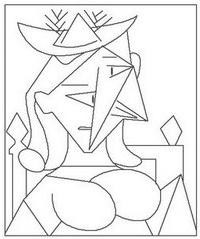 2.  Observo la composición detalladamente y respondo:a.  ¿Qué me transmite la obra?esta obra?b.  ¿Qué quiso expresar el artista conc.   Realizo un escrito de una hoja donde expreses lo qué sientes al ver la obra pintada con los tonos que le aplique.d.  Según esta obra ¿Cómo fue la personalidad de PICASSO? Argumento mi respuestaPROPÓSITO EXPRESIVO: Que yo analice e intérprete textos gráficos demostrando avances en el desarrollo del pensamiento y mis habilidades artísticas.EVALUACIÓN: INDICADOR O INDICADORES DE DESEMPEÑO: Reconozco las formas como otros han realizado las creaciones artísticas e interpreto los significados que estos contiene.FASE COGNITIVA: CLARIDAD COGNITIVA:1.  Realizo un mentefacto conceptual con el siguiente texto.2.  Subrayo los términos importantes y las palabras desconocidas.3.  Realizo una sopa de letras con las palabras y términos subrayados(mínimo 20 palabras)EL TEXTO GRAFICOComo su nombre lo indica es una narración la cual consta de mas imágenes que texto y por lo tanto se entiende mas gracias a las imágenes, como ejemplos puedes estar las historietas en las cuales has y mas imágenes que contenido  y a  su vez estas  son sumamente importantes ya que sin estas el texto no tiene sentido o coherencia.La iconografía requiere una cierta erudición. Por ejemplo, leer directamente del griego ayuda a evitar malas traducciones. La relación lenguaje figurativo - verbal va unida, peropara interpretar una imagen no sólo hay que basarse en los textos. Además cada imagentiene un significado distinto según contextos, según apuntó Panofsky. Un mismo tema es distinto en un retablo, una portada o un palacio.Los temas son producto de la experiencia y la imaginación del artista. La iconografía tienela capacidad de interpretar los gustos de la época.ICONOGRAFÍA viene etimológicamente de Eixor y Graphia (descripción de la imagen). La iconografía también puede servir para catalogar obras y autores según el uso de unosdeterminados elementos iconográficos. La literatura es básica para la iconografía, pero elautor incorpora elementos personales; Tiziano incorpora violencia en el Rapto de Europa, mientras Ovidio sólo relata que fue raptada, no habla de resistencia. El mismo tema locopió Rubens, pero lo adapta a la estética del Barroco (angelitos, teatralidad...).Algo semejante ocurre con los Pantocrátor del Románico, que además de basarse en el texto de San Mateo también se relacionan con el carácter de las monarquías...Algunos quisieron separar forma y contenido (formalistas), y como reacción a ello surgióla  escuela  iconográfica.  Los  artistas  contemporáneos  también  han  reinterpretado  las obras de los antiguos, pero no a partir de un texto literario, sino a partir de la obra: Dalí se basó en un grabado de Durero para componer su “Caballero Cristiano”. Es un ejercicio de iconografía.Se basa en la obra para crear una nueva. Iconografía es un repertorio de imágenes. La iconología, en cambio, lleva detrás un interés por la documentación literaria, un textoliterario contemporáneo a la propia imagen. En el renacimiento existían los grabadoscomo modelos para la inspiración junto a la literatura. En el mundo contemporáneo se sustituye por el cine y la fotografía. Por tanto, a grandes rasgos: ICONOGRAFÍA: se basaen otras obras, a las que copia. ICONOLOGÍA: importancia del texto literario como fuente junto a grabados.La obra tiene una forma y un tema. El análisis de la obra como un todo, por medio de obras literarias, es lo que intentó Panofsk FORMA: líneas, colores, dibujo, composición... CONTENIDO: tema, motivos y sus significados. La iconografía requiere por tanto un conocimiento erudito.  En el Renacimiento y Barroco los grabados permitían la  difusión de  las  obras.  En  el mundo contemporáneo  lo  será  la  fotografía.  Para  la iconografía, puede ser igual de importante un cuadro como un cristal.FASE EXPRESIVA: ACTIVIDAD 4:   (Ejercitación de la habilidad cognitiva)Este cuadro de Piero della Francesca es una de las obras maestras de la pintura italiana del Quattrocento. En él se condensan algunas de sus características más significativas, como la perfección del dibujo, el equilibrio de  la  composición,  el  tratamiento  de  la  anatomía humana,  el  estudio  de  las  proporciones,  la representación del paisaje natural, el empleo de la perspectiva, la relación armónica entre las figuras y el ambiente, y esa suavidad cromática característica de la Escuela   Florentina.   Los   personajes   se   muestran serenos,   como   suspendidos   en   el   tiempo,   y   el movimiento se restringe a poses contenidas y miradas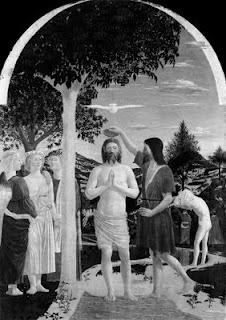 sutiles. Como consecuencia de ello, la obra produce una sensación general de distanciamiento que se explica por la importancia religiosa del tema representado: el bautismo de Jesucristo por San Juan el Bautista en el río Jordán.   El cuadro representa la figura de Cristo en el centro geométrico de la composición. San Juan Bautista vierte el agua del Jordán sobre su cabeza, ante la presencia del Espíritu Santo, simbolizado por una paloma blanca. Detrás aparece un catecúmeno en actitud de desvestirse para ser bautizado a continuación, y al fondo varios personajes vestidos con ropas bizantinas. Hay un paralelismo cromático entre las figuras de Cristo, el catecúmeno y el tronco del árbol situado a la izquierda del río Jordán, todos de un blanco marfileño que recuerda al de las estatuas. La propia figura de Cristo inclina la cadera en un suave contraposto típico de la escultura clásica. El árbol, por su parte, divide verticalmente el cuadro siguiendo la proporción áurea, y separa la escena principal del grupo de tres ángeles situado a la izquierda. Este grupo de ángeles, de aspecto andrógino, es el que mayores problemas de interpretación ha planteado a los especialistas. Los  ángeles no  siguen la  iconografía tradicional, según la  cual deberían estar vestidos de la misma forma y en actitud de sostener las ropas de Cristo. Por el contrario, parecen ajenos al motivo principal del cuadro y dos de ellos se toman de la mano. Entre las teorías que se han propuesto para explicarlo resumiremos aquí dos. La primera, enunciada por Battisti, apunta a que el grupo de los tres ángeles puede inspirarse en el tema de las Tres Gracias vestidas, que son una alegoría de la entrega, obtención y devolución de un beneficio. En este sentido, el cuadro sería una obra de expiación del pecado de usura cometido por un comerciante. Esta hipótesis vendría corroborada por el hecho de que en los paneles laterales del tríptico, del que formaba parte este Bautismo, aparecen los escudos de la familia Graziani. La segunda teoría, defendida por Tanner y Ginzburg, relaciona el grupo de los ángeles con los personajes bizantinos del fondo, de tal forma que la pintura puede ser una alegoría de la concordia entre las iglesias cristianas de Oriente y Occidente. Esta explicación se sustenta en un hecho histórico próximo a la fecha de creación de la obra. La amenaza de los turcos motivó a Constantinopla a solicitar al Papa Eugenio IV el auxilio de los  cruzados.  El  Papa  se  mostró  dispuesto  a  ello  si  antes  se  solucionaban las  diferencias doctrinales que separaban durante siglos a la Iglesia Católica de Roma y a la Iglesia Griega Ortodoxa. A tal efecto se reunió un concilio ecuménico en Florencia en el año 1439, en el que, después de muchas reticencias, la Iglesia Griega Ortodoxa aceptó incluir en el Credo la llamada«cláusula filioque».Leo el texto anterior y respondo en mi cuaderno:1.   Busco las palabras desconocidas y las agrego al glosario de arte.2.   Observo la imagen del cuadro “EL BAUTISMO DE CRISTO” de  Piero della Francesca y escribo miopinión de lo que percibo.3.   Expreso mi opinión acerca del texto anterior en un escrito de una página.4.   ¿Qué debo tener en cuenta para analizar una obra de arte?5.   Desde mipunto de vista ¿Qué creo que pensó el artista para realizar el cuadro?TALLER # 17INSUMO O NOMBRE DEL TALLER: ARTE ABSTRACTO.TIEMPO PREVISTO: (semana número  del     al __ de     FASE AFECTIVA: ACTIVIDAD DE MOTIVACIÓN:_Horas de trabajo: )1.	En media hoja de block   agrego tres vinilos de diferentes colores la doblo en dos partes y oprimo un lado, después abro la hoja y observo mi resultado.2.  En la otra media hoja agrego sólo dos colores y la doblo en cuatro partes y oprimo un lado, después abro la hoja y observo mi resultado.3.  Dejo secar las dos hojas y las pego en mi cuaderno realizándole el respectivo formato de presentación.4.  Observo detalladamente cada obra y respondo las siguientes preguntas:a.   ¿Qué figuras salieron en cada una?b.   ¿Por qué escogí los colores que aplique en cada obra?c.   ¿Qué nombre le colorías a cada obra? Argumenta tu respuesta.d.   ¿Qué significa para ti cada obra?PROPÓSITO EXPRESIVO: Que yo realice obras abstractas, demostrando avances en eldesarrollo de mis habilidades artísticas.EVALUACIÓN: INDICADOR O INDICADORES DE DESEMPEÑO:Reconozco las formas como otros han realizado las creaciones artísticas e interpreto los significados que estos contiene.FASE COGNITIVA: CLARIDAD COGNITIVA:Leo con atención la siguiente lectura:Arte  abstracto es  un  concepto  general,  opuesto  al concepto de  arte figurativo, que remite a lo más esencial del  arte, reducido a sus aspectos cromáticos, formales y estructurales. La abstracción acentúa las formas, abstrayéndolas,  alejándolas  de  la  imitación  o reproducción fiel  o  verosímil  de  lo  natural  (mimesis); rechaza cualquier forma de  copia de cualquier  modelo exterior a la conciencia del  artista.El concepto de arte abstracto se aplica a muchas y distintas artes visuales: pintura (pintura abstracta), escultura (escultura abstracta) y artes gráficas (artes gráficas   abstractas).   Su   aplicación   a   otras   artes plásticas, como la arquitectura (arquitectura abstracta) o a artes no plásticas (música abstracta,  danza abstracta o literatura abstracta), es menos evidente, pero existe uso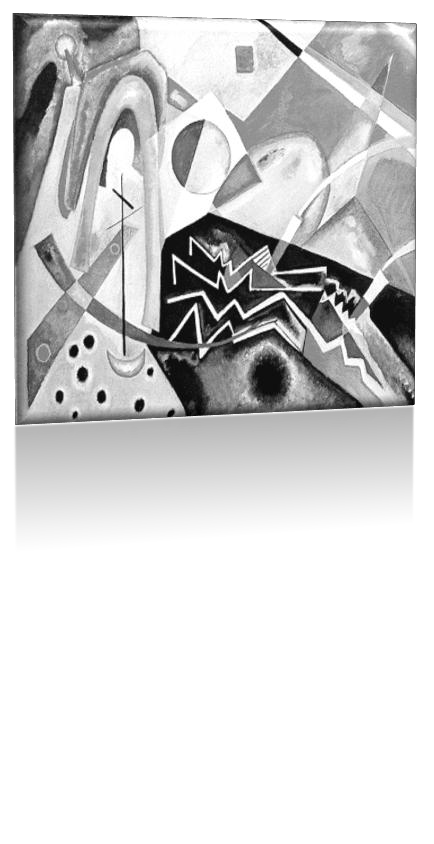 .el que prescinde de toda figuración (espacio real, objetos, e incluso  formas geométricas si se representan como objetos tiva). Una obra abstracta, entendida de forma estricta, no xterior a la obra en sí misma, sino que propone una nueva te abstracto deja de considerar justificada la necesidad de nde a sustituirla por un  lenguaje visual autónomo, dotado desus propias significaciones (iconografía). El arte abstracto usa un lenguaje visual de forma, color y  línea para crear una  composición que puede existir con independencia de referencias visuales del mundo real.El  arte occidental había estado, desde el  Renacimiento hasta mediados del  siglo XIX, sometido a la lógica de la perspectiva y a un intento de reproducir una ilusión de realidad visible. El artede  culturas distintas a  la  europea  se  hizoaccesible y  mostraban formas  alternativas de describir experiencias visuales a los artistas. A finales del siglo XIX muchos artistas sintieron la necesidad de crear un nuevo tipo de arte que asumiría los cambios fundamentales que se estaban produciendo en tecnología, ciencias y filosofía. Las fuentes de las que los artistas individuales tomaban sus argumentos teóricos eran diversas, y reflejaban las preocupaciones intelectuales y sociales en todas las áreas de la cultura occidental de aquella época.La abstracción se aparta de la realidad en la representación de la  imaginería en el arte. Estedistanciamiento de una representación exacta puede ser sólo ligero, parcial o completo. La abstracción existe con cierta graduación. Incluso el arte que pretende verosimilitud del másalto grado puede ser abstracto, al  menos en teoría, pues la  representación perfecta es extremadamente improbable. La obra de arte que se toma libertades, alterando por ejemplo el color  y  la  forma  de  maneras  evidentes,  puede  decirse  que  en  parte  es  abstracta.  La abstracción  total  no  conserva  ninguna  traza  de  referencia  a  nada  reconocible.  El  arte figurativo y la abstracción total son casi  mutuamente excluyentes. Pero el  arte figurativo y el representativo  (o realista) a menudo contiene algo de abstracción parcial. Entre los muy diversos  movimientos artísticos que personifican una abstracción parcial estarían por ejemplo el  fauvismo en el que el color está intencionadamente alterado en relación con la realidad, y el cubismo, que claramente altera las formas de la vida real en los objetos que representa.Pero la abstracción pura, en la que no hay referencia alguna a realidades naturales, surgió alrededor de  1910, como reacción al realismo, e influido por la aparición de la  fotografía que provocó la crisis del arte figurativo. Es una de las manifestaciones más significativas del arte del  siglo XX. Este lenguaje se elaboró a partir de las experiencias de  vanguardia precedentes. Por un lado, el  fauvismo y el  expresionismo liberaron el color, lo que derivó hacia la  abstracción lírica o  informalismo. Otra vía fue la del  cubismo, que hizo hincapié en la conceptualización de la forma y de la composición, lo que llevó a otro tipo de abstracción, las diferentes abstracciones geométricas y constructivas. Tanto la abstracción geométrica como la abstracción lírica son a menudo totalmente abstractas. Por lo tanto, ya desde sus comienzos, el arte abstracto ha tendido hacia dos polos: uno, cuyos orígenes se remontan al fauvismo, es libre y lírico; el otro, inspirándose más en el cubismo, es rigurosamente geométrico.Realizo la siguiente actividad:1.   Relevo cinco pensamientos del texto anterior y grafica sus respectivas proposiciones.2.  Realizo un mentefacto conceptual teniendo en cuenta el mentefacto anterior.3.  Investigo los términos y palabras subrayadas en el texto.4.  Subrayo palabra desconocidas y búscalas en el diccionario.5.  Creo 10 preguntas con sus respectivas respuestas sobre el texto leído.6.  Con ayuda del docente juego un rato y diviértete realizando una pequeña “Olimpiada Artística” donde le doy las preguntas al docente y tus compañeros deben responder en un tiempo determinado en la próxima clase.EXPRESIVA: ACTIVIDAD 5:  (Ejercitación de la claridad cognitiva) Creo una obra abstracta realizando las siguientes instrucciones:1.   Busco diferentes símbolos en revistas y/o periódicos:2.  Los recorto.3.  Realizo en una hoja de block tres formas geométricas que más me gusten y las delineo con marcador.4.  En estas figuras pego los símbolos recortados formando un collage en cada una.5.  Volteo la hoja y recorto las formas geométricas.6.  Realizo el formato de presentación en tu cuaderno.7.  En el espacio creado con el formato de presentación lo pinto o lo decoro de acuerdo a mis gustos.8.  Pego  las  formas  geométricas    en  mi  cuaderno  de  diferentes    maneras  sobre  la decoración realizada creando una composición artística.9.  Observo bien mi composición y respondo las siguientes preguntas:a.   ¿Qué nombre le colorías a tu obra? Argumenta tu respuesta. b.   ¿Qué significa para ti la obra?TALLER # 18INSUMO O NOMBRE DEL TALLER: PSICOLOGÍA DEL COLORTIEMPO PREVISTO: (semana número del         al         deFASE AFECTIVA: ACTIVIDAD DE MOTIVACIÓN:Horas de trabajo: )Realizo en tu cuaderno seis réplicas de la siguiente mándala y las pintocon lápices de colores de la siguiente forma: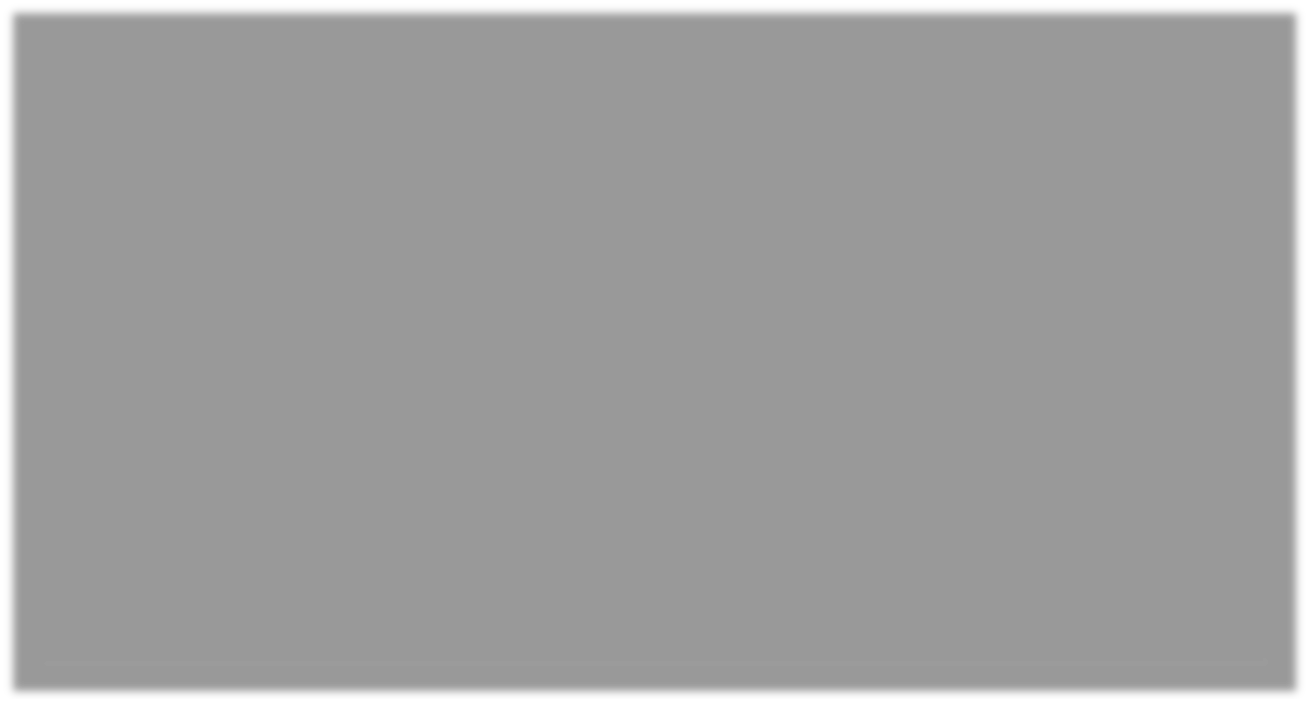 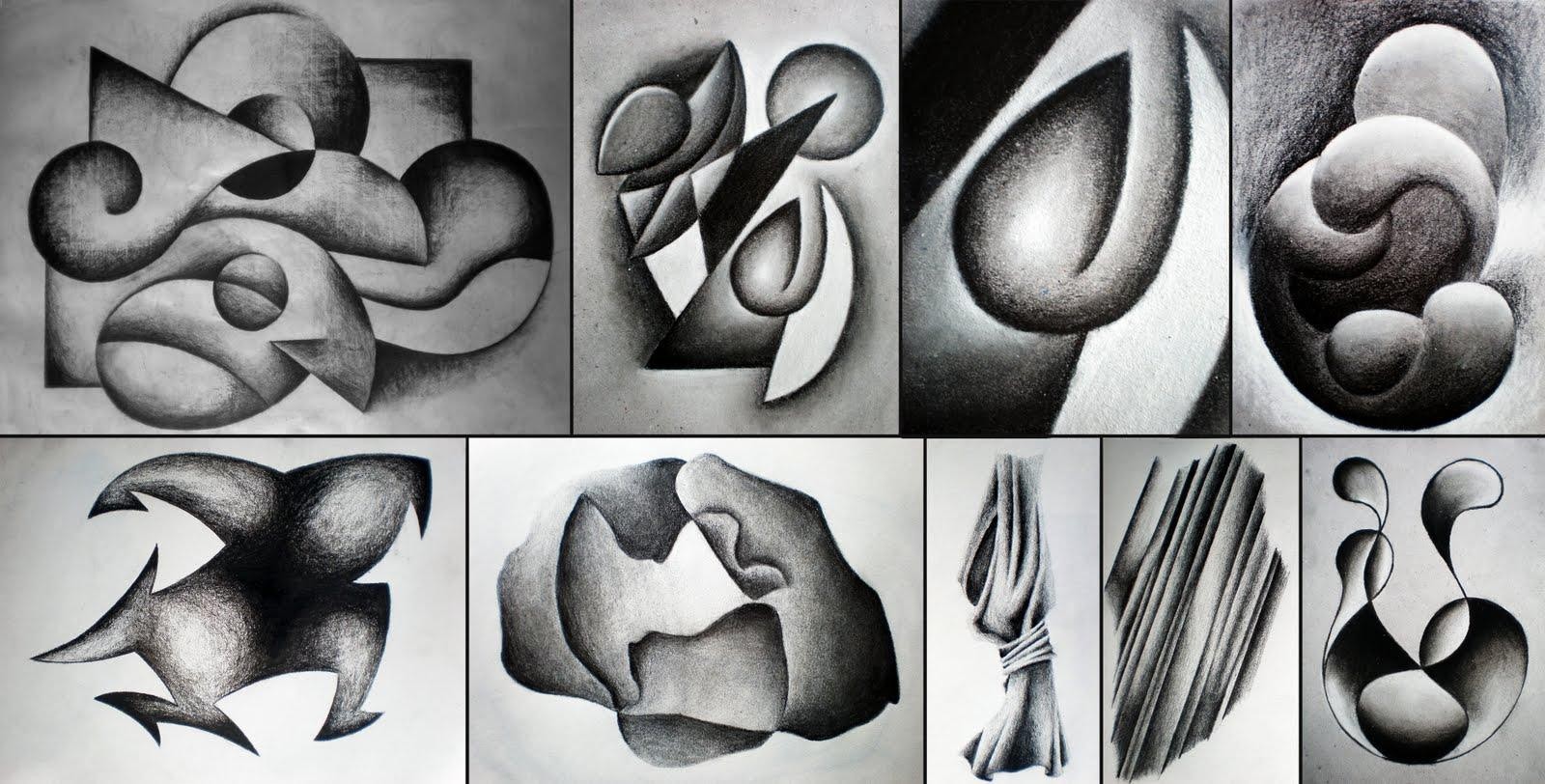 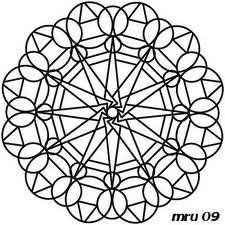 1ª- Colores primarios.2ª-Colores secundarios.3ª- Colores fríos.4ª-Colores cálidos.5ª-Escoge    una    pareja    de    los    Colores complementarios.6ª-Colores neutros (blanco y negro)PROPÓSITO EXPRESIVO:   Que yo realice y analice   dibujos artísticos desarrollando lacapacidad  de  observación  e  interpretación  visual,  demostrando  avances  en  el desarrollo del pensamiento y sus habilidades artísticas.EVALUACIÓN: INDICADOR O INDICADORES DE DESEMPEÑO: Reconozco las formas como otros han realizado las creaciones artísticas e interpreto los significados que estos contiene.FASE COGNITIVA: CLARIDAD COGNITIVA:1ª- Visualizar obras y analizarlas: Busco una imagen, saco tres fotocopias del grande delformato del cuaderno, aplico con lápices de colores   un color primario en una,   dos colores primarios en la segunda y su mezcla como un color secundario,en la segunda de las copias pinto incluso las partes que aparecen grises en la fotocopia y en la otra contrasto los grises de la copia con el color primaria aplicado y la tercera imagen la dejo tal como está con los colores grises.2ª- Contraste simultáneo: Fotocopio la imagen anterior y dividirla en módulos de 4x4 cm. Aplico en cada módulo, siguiendo la valorización, colores complementarios.3ª- Pego de una forma ordenada las tres hojas en el cuaderno.4ª- Teniendo en cuenta el ejercicio anterior respondo las siguientes preguntas.1.   ¿Qué me trasmite la imagen número uno (color primario)? Argumento mi respuesta.2.  ¿Qué me trasmite la  imagen   número dos (dos colores primarios)? Argumento mi respuesta.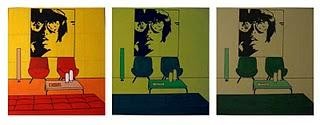 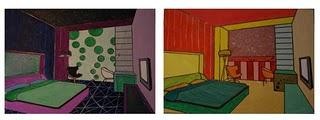 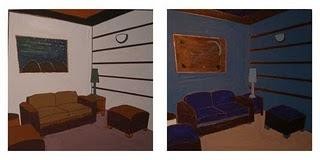 3.  ¿Qué  me  trasmite  la  imagen    número  tres  (fotocopia  original)?  Argumento  mirespuesta._ 	EXPRESIVA: ACTIVIDAD 6:  (Ejercitación de la habilidad cognitiva)Teniendo en cuenta la habilidad cognitiva de la psicología del color en guías anteriores analizo cuidadosamente las siguientes composiciones artísticas:1ª-Realizar una composición libre aplicando el contraste simultáneo. En mi cuaderno realizo tres   formatos de presentación y lo divido cada formato   en cuatro cuadros por todos los lados, realizo una composición abstracta donde lo debo pintar  la primera con los colores fríos, la segunda con los colores cálidos, y la tercera con los colores fríos y cálidos.1                                                   2                                                   32ª- Realizar una composición libre aplicando el contraste simultáneo. Escojo un ambiente, lodibujo en tres formatos de presentación,  realizo la selección de colores atendiendo al uso delespacio. Al mismo ambiente asignarle otro uso y utilizar otro esquema cromático (Pinto cada dibujo  en  tres  tonos  diferentes).  Observo  las  variaciones  espaciales  y  ambientales, psicológicas y los efectos del color. Elaboro un escrito de una página donde expreso el por qué escogí los colores para pintar el ambiente y que significan para mí.TALLER # 19INSUMO O NOMBRE DEL TALLER: LA PUBLICIDADTIEMPO PREVISTO: (semana número  del         al         de                Horas de trabajo: )FASE AFECTIVA: ACTIVIDAD DE MOTIVACIÓN:Observo las tres imágenes detalladamente,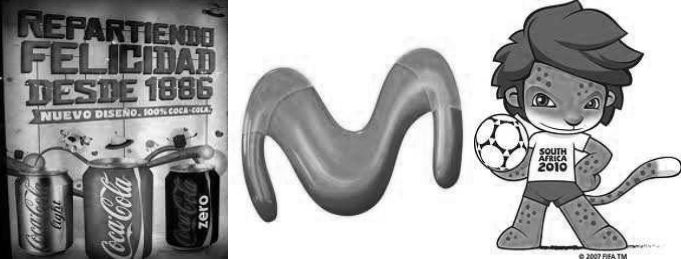 las analizo y respondo:5.  ¿Qué  mensaje me  transmite cadaimagen? ¿Por qué?8. Describo  las  características  quetiene cada imagen.6.  Según las tres imágenes ¿Qué quisotransmitir  el  autor  de  cada  una?¿Por qué?9. Escribo  cinco  semejanzas  y  cincodiferencias de cada una.7.  ¿Qué   elementos tuve   en cuentapara  analizar  cada  imagen?  ¿Por qué?PROPÓSITO  EXPRESIVO:  Que   yo   analice   y   realice         anuncios   publicitariosdesarrollando la capacidad de observación e interpretación visual.EVALUACIÓN: INDICADOR O INDICADORES DE DESEMPEÑO: Reconozco las formas como otros han realizado las creaciones artísticas e interpreto los significados que estos contiene.FASE COGNITIVA: CLARIDAD COGNITIVA:Leo con atención el siguiente texto, señalo mínimo cuatro los pensamientos relevantes, y elaboro los mentefactos proposicionales:PUBLICIDADLa  publicidad es  una  técnica  de  comunicación comercial que intenta fomentar el consumo de un producto o servicio a través de los medios de comunicación, tiene dos objetivos, de acuerdo con las preferencias del anunciante, sus objetivos,   o   las   demandas   del   mercado.En primera instancia, idealmente, la publicidad informa al consumidor sobre los beneficios de un determinado producto o servicio, resaltando la diferenciación por sobre otras marcas.En segundo lugar,  la  publicidad  busca  inclinar  la balanza   motivacional   del   sujeto   hacia   el producto anunciado por medios psicológicos, de manera que la probabilidad de que el objeto o servicio anunciado sea adquirido por el consumidor se haga más alta gracias al anuncio.Principios de la publicidadAunque existe una gran cantidad de teorías dela publicidad, una de las más antiguas (1895) es la  teoría  o  regla   AIDA,  nacida  como  simple recurso didáctico en cursos de ventas y citada de continuo:     Atención  -        Interés     Deseo -AcciónEstrategias publicitariasAlgunas estrategias para la realización de una publicidad efectiva son:Asociación psicoemotiva al  consumidor. Por medio de: Estética: imágenes, música, personas; Humor, Sentimientos, Testimoniales: de unas figuras o personas famosas o reconocidas de forma positiva, o de personajes de asociación proactiva, y Demostración: Pruebas, test, ensayos. 		Oportunidad.    El    mensaje    debería aprovechar el momento, coyuntura o situación del tiempo de referencia.                   Frecuencia. El  consumidor comienza aretener un mensaje cuando este es repetitivo. 		Sinceridad.      El      fraude      produce frustración en el consumidor. Lo hace sentir mal y conduce a sentimientos depresivos, que incluso pueden llevar al suicidio. con respecto a esto existen muchos casos, así que se debe ser cuidadoso, y honesto, lo que produce mejores resultados                   Propuesta Única de Venta.o		Todo anuncio debe hacer una proposición concreta al consumidor.o		La          proposición          debe distinguirse de la competenciao             Imagen de marca.o		Recurso   a   un   símbolo   para asociarlo sistemáticamente al producto o a lamarca.o		Como        consecuencia        se producirá un reconocimiento automático del símbolo (color, eslogan, elemento simbólico, etc.) por parte del consumidor.o		Se  trata  de  la  primera  gran estrategia que concede prioridad a la imagen.                   Enigma.o		Produce un deseo: resolver el significado de algo (provoca una expectativa). Desarrollo de la estrategia creativa en lapublicidadLa estrategia se define como “lo que se quiere decir” a la audiencia; ésta implica que tanto la campaña  como  el  mensaje  deberán  ser tolerantes, consistentes y sólidos porque persiguen objetivos que se relacionan con los gustos, valores, intereses, expectativas y todo aquello que implica la primacía y el juicio de la audiencia, en el diseño de un cromo publicitario se exige un vocabulario adecuado, excelente redacción   de   textos,   óptima   selección   de colores, imágenes apropiadas y evidentemente, un medio de difusión conveniente.FASE EXPRESIVA: ACTIVIDAD 7:  (Ejercitación de la habilidad cognitiva)Desarrollo la siguiente actividad en mi cuaderno y la socializo con ayuda del docente:5.  Teniendo en cuenta el texto de la fase cognitiva elaboro una propuesta publicitaria.6.  Elaboro  cinco  bocetos teniendo  en  cuenta  el  tema  que  escogí  para  mi  propuesta publicitaria utilizando el formato de presentación.7.  De los bocetos realizados  escojo uno como propuesta principal y explico el ¿por qué lo escogí?8.  Realizo en un formato de 35 x 50 cm la idea publicitaria escogida utilizando la técnica indicada por el docente teniendo en cuenta el formato de presentación.9.  Realizo un escrito de una hoja donde expreso cómo me sentí con la actividad y cómoinfluye la publicidad en mi vida diaria y lo socializo en mi salón de clase junto a la propuesta publicitaria.TALLER # 20INSUMO O NOMBRE DEL TALLER: TEXTOS GRÁFICOS.TIEMPO PREVISTO: (semana número  del         al         de                 Horas de trabajo: )FASE AFECTIVA: ACTIVIDAD DE MOTIVACIÓN:1.         Resuelvolos siguientes jeroglíficos:1.                                                      2.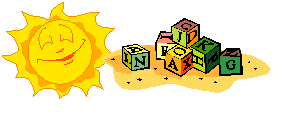 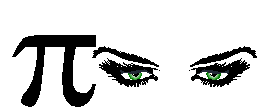 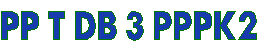 3.2.	Creo mis propios jeroglíficos (mínimo cinco) y los socializo con mis compañeros con ayuda del docente.PROPÓSITO EXPRESIVO: Que yo cree y descifre jeroglíficos desarrollando la capacidad de pensamiento y creatividad artísticas.EVALUACIÓN: INDICADOR O INDICADORES DE DESEMPEÑO: Reconozco las formas como otros han realizado las creaciones artísticas e interpreto los significados que estos contiene.FASE COGNITIVA: CLARIDAD COGNITIVA:4.  Relevo cuatro pensamientos importantes y los grafico en mentefactos proposicionales5.  Subrayo los términos importantes y las palabras desconocidas.6.  Investigo la historia y la evolución de los jeroglíficos.JEROGLÍFICOSLos jeroglíficos fueron un sistema de escritura inventado por los  antiguos egipcios para comunicarse. Fue utilizado desde la  época predinástica hasta el  siglo IV. Los antiguos egipcios usaron tres tipos básicos de escritura: jeroglífica, hierática y demótica; esta última corresponde al  periodo tardío de Egipto.Se caracteriza por el uso de signos, cuyo significado se conoce gracias al descifrado de los textos contenidos en la  Piedra de Rosetta, que fue encontrada en  1799, en la que está grabado un  decreto  en  tres  tipos  de  escritura:  jeroglífica,  demótica  y  griega  uncial.  Conseguir descifrar este documento se lo debemos a los estudios realizados por  Thomas Young y, fundamentalmente, a  Jean-François Champollion quien logró descifrar el método de su lectura en 1822, 23 años después de ser descubierta la piedra.Por extensión, también se ha dado el nombre de signo jeroglífico a algunos de los grafemas de la  escritura cuneiforme y otras. La razón está en que esos pocos signos no usarían el  principio fonético, sino el  principio ideográfico de representación de la  escritura.7.	Observa y lee con atención siguiente tangram y crea uno teniendo en cuenta el cuadro anexo: Cuento:En una bella casa           vivía un niño, con su perro, este niño era muy alegre y le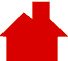 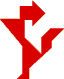 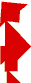 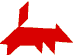 gustaba  mucho  bailar          ,  pero  cierto  día  su  perro  se  perdió,  y  el  niño  estaba  muy triste. Hizo dibujos de su perro y se los enseño a todos sus conocidos, alguien le dijo que  había  visto  a  su  perro  cerca  del  muelle,  el  muchacho  corrió  hasta  el muelle, el perro  al  ver a su dueño corrió hacia él, y los dos felices decidieron realizar un paseo en bote.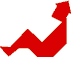 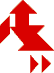 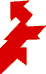 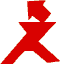 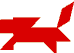 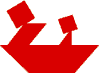 8.  Investigo ¿qué es un tangram? y ¿para qué sirve?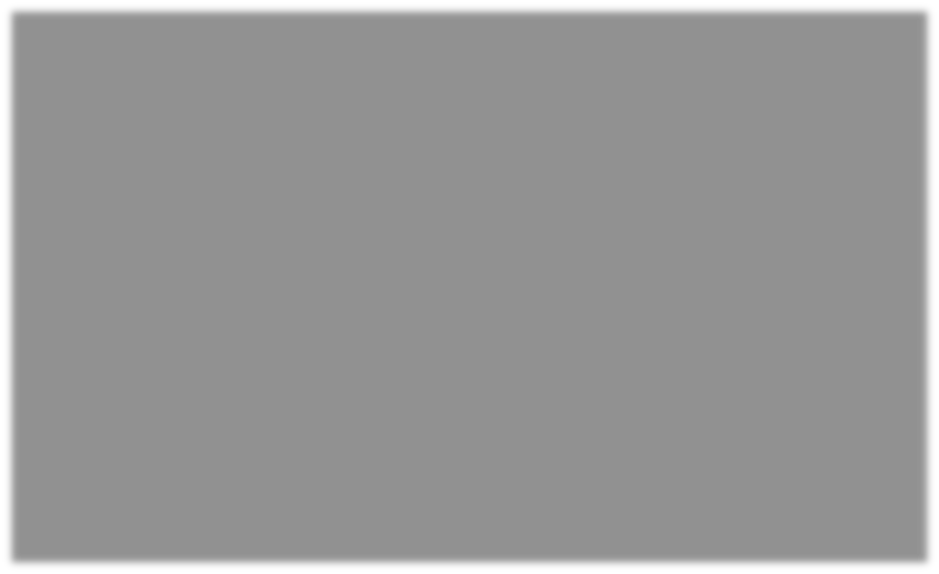 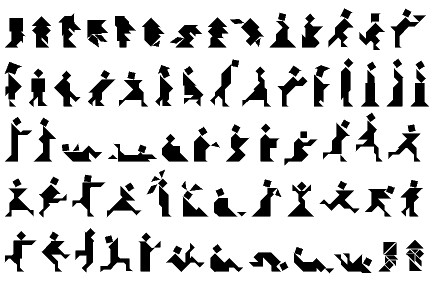 Anexo. 1FASE EXPRESIVA: ACTIVIDAD 8:  (Ejercitación)Teniendo en cuenta las actividades anteriores elaboro tu propio lenguaje de la siguiente forma:1º.	En una hoja de mi cuaderno escribo el abecedario dejando un espacio considerado entre cada letra.2º.       A cada letra le elaboro un símbolo el cual lo voy a identificar de ahora en adelante.3º.       Escribo en mi cuaderno cinco frases.4º.       A las frases realizadas le aplico los símbolos efectuados al abecedario.5º        Juego en el salón con ayuda de mi docente a descifrar las frases de otros compañeros conociendo los símbolos creados por ellos.TALLER # 21INSUMO O NOMBRE DEL TALLER: ARTE ABSTRACTO.TIEMPO PREVISTO: (semana número del     al     de     FASE AFECTIVA: ACTIVIDAD DE MOTIVACIÓN:1.   Leo con atención el siguiente texto: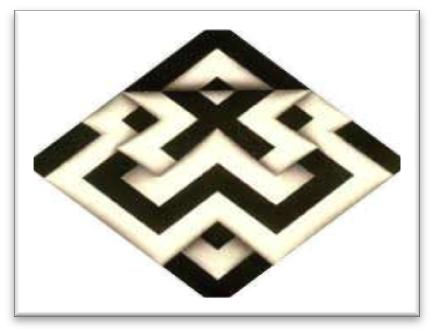 Omar Rayo Pintor, grabador y  escultor nacido  en  Roldanillo, Valle del Cauca,  Colombia en 1928, murió el  7 de junio de  2010. Inició su carrera en el barrio Siloé dibujando e ilustrando paralos periódicos y revistas de  Cali. Desde  1948 expuso varias veces sus obras en varias ciudades de Colombia. En 1954 comenzó a viajar por  América Latina para estudiar. Vivió en  México de  1959 a 1960 y se radicó en Nueva York por aproximadamente diez años. En 1970 obtuvo el primer puesto del Salón Nacional de Artistas  de  Colombia.    Realizó  más  de  200  exposiciones  enHoras de trabajo: )Japón, Hungría, Polonia, Alemania, Noruega, Francia, España, Italia, Estados Unidos, CostaRica, Puerto Rico, México, Venezuela, Ecuador, Perú, Chile, Brasil, China.En 1981 estableció el Museo Rayo de Dibujo y Grabado Latinoamericano  en  su  natal Roldanillo. Fue diseñado por  el arquitecto  mexicano  Leopoldo  Gout.  Se  exponen  dos  mil cuadros y grabados de la producción de Rayo, además de quinientos de diferentes artistas latinoamericanos que hacen parte  de  su  colección  personal.  Funcionan  allí  diferentes módulos como el de las exposiciones permanentes, las itinerantes, una biblioteca y el taller de artes gráficas, además de un teatro con capacidad para 150 personas.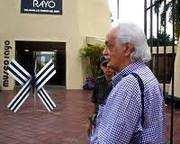 2.  Investigo las diferentes obras de Omar Rayo.3.  Escojo tres y realizo una réplica de cada una en el cuaderno con su respectivo formato de presentación.4.  ¿Qué me motivó a  escoger estas obras?PROPÓSITO EXPRESIVO: Que yo realice y analice   abstracciones geométricas  teniendo en cuenta la psicología del color desarrollando la capacidad de observación e interpretación visual.EVALUACIÓN: INDICADOR O INDICADORES DE DESEMPEÑO:Reconozco las formas como otros han realizado las creaciones artísticas e interpreto lossignificados que estos contiene.FASE COGNITIVA: CLARIDAD COGNITIVA:Leo con atención la siguiente lectura:ABSTRACCIÓN GEOMÉTRICAEs una forma de  arte abstracto creada en los años 80`s, basada en el uso de formas geométricas simples combinadas en composiciones subjetivas sobre espacios irreales. Surge como una reacción frente al excesivo subjetivismo   de   los   artistas   plásticos   de   épocas anteriores en un intento de distanciarse de lo puramente emocional. El discurso crítico de estos artistas se complementa con una exaltación exacerbada de las dos dimensiones frente al esfuerzo de la mayoría de los movimientos anteriores para tratar de representar una realidad tridimensional.La funcionalidad y la armonía del orden matemático se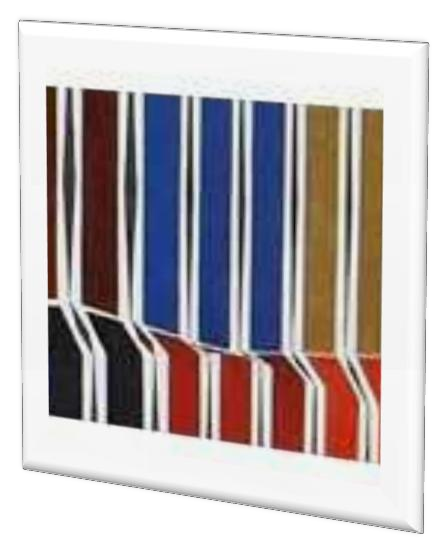 convierten en la categoría mental primordial de este horizonte de problemas artísticos, que se impone la tarea de volver objetivo la realidad no figurativa (emociones, ideas).Las paralelas que se cortan, el cuadrado en toda su firmeza, la recta que no se ve turbada por la relatividad, la curva que en cada uno de sus puntos forma una recta, son hechos queaparentemente nada tienen que ver con las necesidades cotidianas del humano, pero que se vuelven de gran trascendencia a partir del momento en que se convierten en arte.La abstracción geométrica toma forma en estilos tales como la abstracción post- pictórica, lapintura Colour Field, el  Op Art, el  minimalismo, etc. Ejemplos: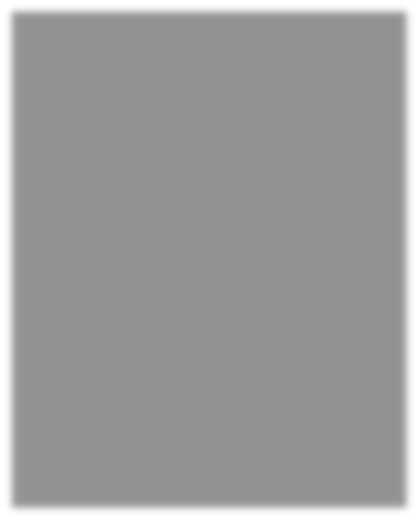 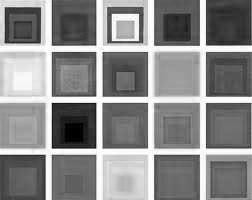 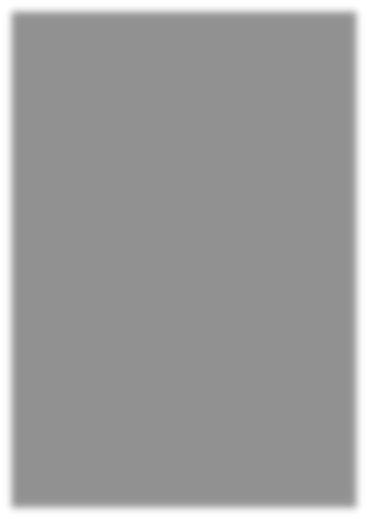 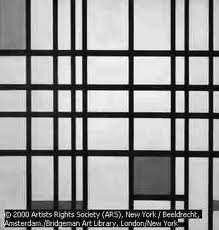 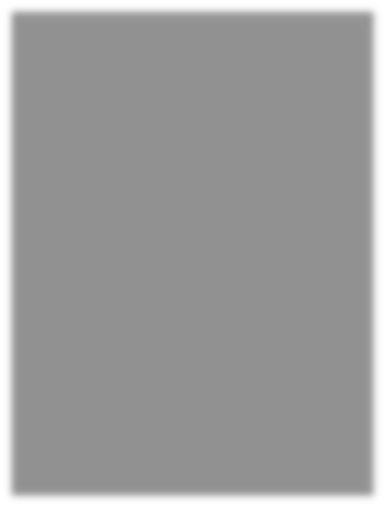 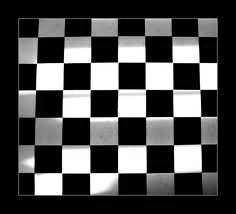 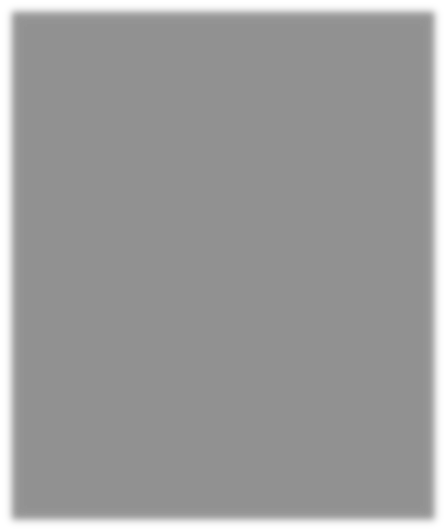 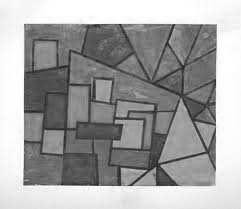 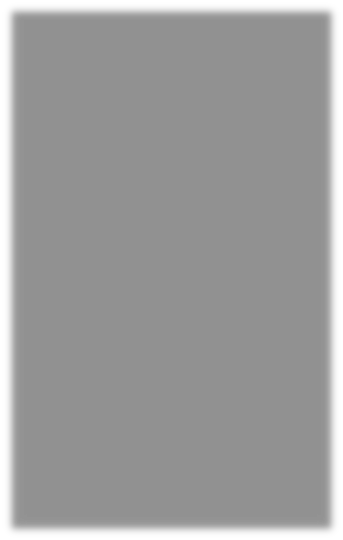 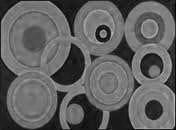 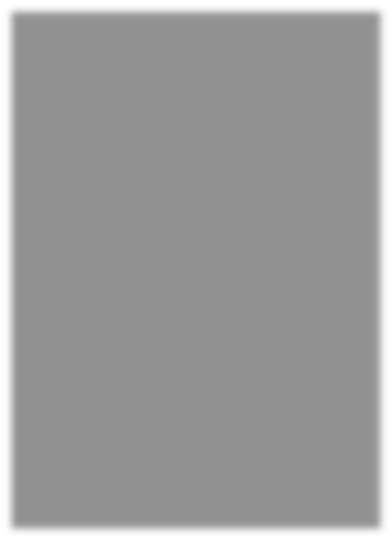 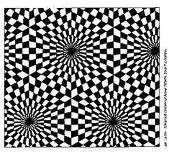 Realizo la siguiente actividad:7.  Relevo tres pensamientos del texto anterior y grafica sus respectivas proposiciones.8.  Realizo un mentefacto conceptual teniendo en cuenta el texto anterior.9.  Investigo los términos y palabras subrayadas en el texto.10. Subrayo palabra desconocidas y búscalas en el diccionario.11. Creo 10 preguntas   con sus respectivas respuestas sobre el texto leído para las olimpiadas artísticas.EXPRESIVA: ACTIVIDAD 9:  (Ejercitación de la claridad cognitiva)Creo una abstractacción geométrica realizando las siguientes instrucciones:10. Realizo seis formatos de presentación en mi cuaderno.11. En cada formato realizo una abstracción geométrica las seis deben ser diferentes.12. Las abstracciones las pinto de siguiente forma (el docente escoge la técnica a utilizar):1ª-      Con los colores primarios.2ª-      Con los colores secundarios.3ª-      Escojo una pareja de los colores complementarios y la aplico.4ª-      Con los colores fríos.5ª-      Con los colores cálidos.6ª-      Con los colores neutros (blanco y negro)13. Observo bien miscomposiciones y respondo las siguientes preguntas: c.	¿Qué nombre le colorías a  cada obra? Argumenta tu respuesta. d.   ¿Qué significado tiene cada obra?e.   ¿Qué me transmite cada obra?TALLER # 22INSUMO O NOMBRE DEL TALLER: PSICOLOGÍA DEL COLORTIEMPO PREVISTO: (semana número  del         al         de             Horas de trabajo: )FASE AFECTIVA: ACTIVIDAD DE MOTIVACIÓN:1.	Realizo    en  tu  cuaderno  seis  réplicas  de  la siguiente imagen de la “Gioconda” de Leonardo Davince  y pintarlas con lápices de colores de la siguiente forma:1ª- Colores primarios.2ª-Colores secundarios.3ª- Colores fríos.4ª-Colores cálidos.5ª-Escoge una pareja de los Colores complementarios.6ª-Colores neutros (blanco y negro)2.                           A cada composición realizada lecoloco un nombre y argumento las razones.3.                           ¿Qué     me     transmite     cadacomposición?4.		Comparo mis composiciones con la versión original y realizo un escrito de una página donde expreso ¿qué siento al observar las siete obras teniendo en cuenta la influencia del color?5.		Si    las    obras    de    arte    se bautizaran con sentimientos teniendo en cuentala teoría de la psicología del color, ¿qué nombre le colocaría a cada una?PROPÓSITO EXPRESIVO: Que yo realice una réplica de  obras artísticas aplicándole loscolores cálidos y fríos y las analice desarrollando la capacidad de observación einterpretación visual, demostrando avances en el desarrollo del pensamiento y en mis habilidades artísticas.EVALUACIÓN: INDICADOR O INDICADORES DE DESEMPEÑO: Reconozco las formas como otros han realizado las creaciones artísticas e interpreto los significados que estos contiene.FASE COGNITIVA: CLARIDAD COGNITIVA:COLORES CÁLIDOS Y FRIOSSe llaman colores cálidos aquellos que van del rojo al amarillo y los colores fríos son los que vandel azul al verde. Esta división de los colores en cálidos y fríos radica simplemente en la sensación y experiencia humana. La calidez y la frialdad atienden a sensaciones térmicas subjetivas.Los colores, de alguna manera, nos pueden llegar a transmitir estas sensaciones. Un color frío y uno cálido se complementa, tal como ocurre con un color primario y uno compuesto. ACTIVIDAD EN CLASE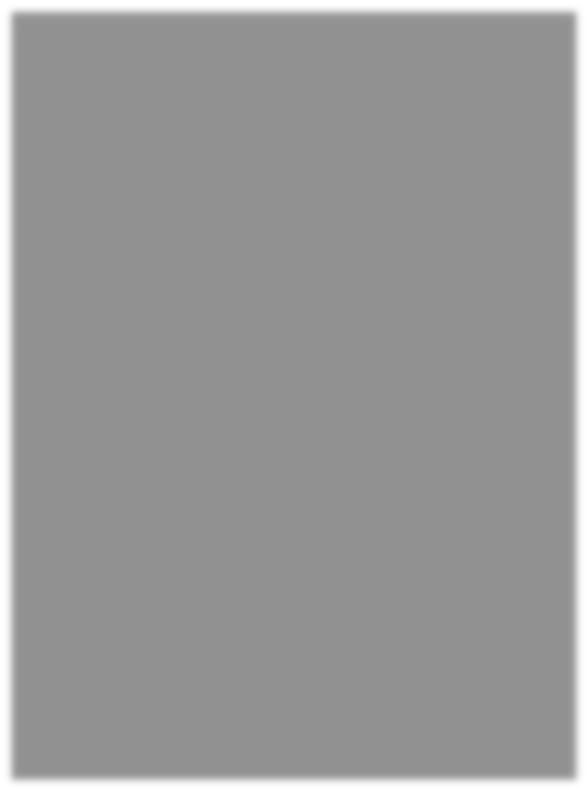 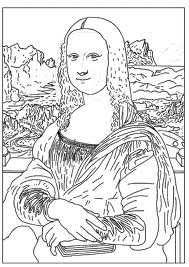 cuenta los colores fríos.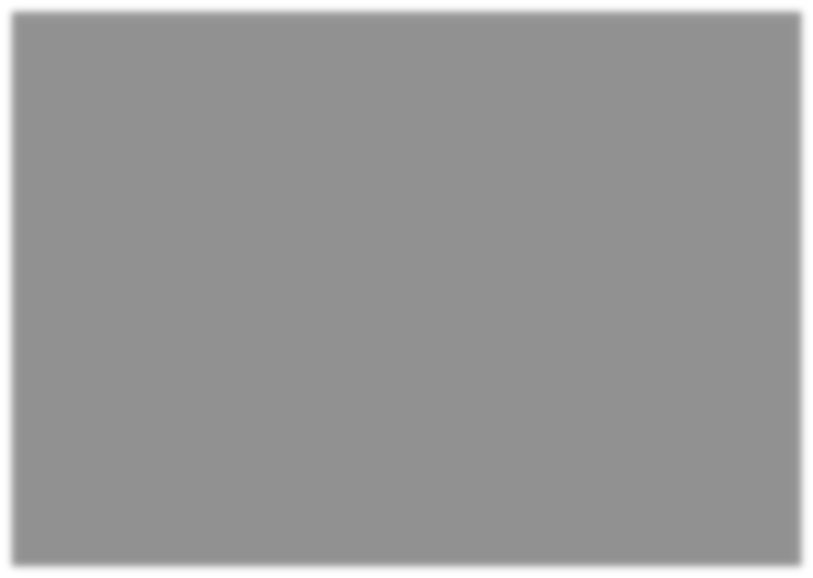 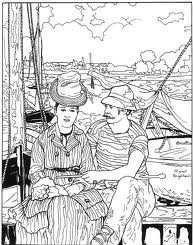 1- Recorto dos cartulinas blancas del grande de la margen de tu cuaderno y realiza en cada una el formato de presentación.2-  Realizo  la  imagen  dellado izquierdo en cada cartulina.3- Pinto  un  dibujo  con lápices     de     coloresteniendo en cuenta los colores cálidos.4-  Pinto el segundo dibujo con  vinilo  teniendo  en5-  Respondo  las  siguientes  preguntas  teniendo  en  cuenta  las  dos  composiciones que realicé:a.   ¿Qué me trasmite la composición   número uno   (colores cálidos)? Argumento mirespuesta.b.   ¿Qué me trasmite la  composición   número dos (colores fríos)? Argumento mirespuesta.EXPRESIVA: ACTIVIDAD 10:  (Ejercitación de la habilidad cognitiva)Teniendo en cuenta la habilidad cognitiva de la psicología del color en guías anteriores copio las siguientes obras    artísticasy con  base  a  los  sentimientos y/o  emociones posteriormentemencionados (el amor, el odio, la tristeza, la alegría), utilizo la técnica que indique el docente: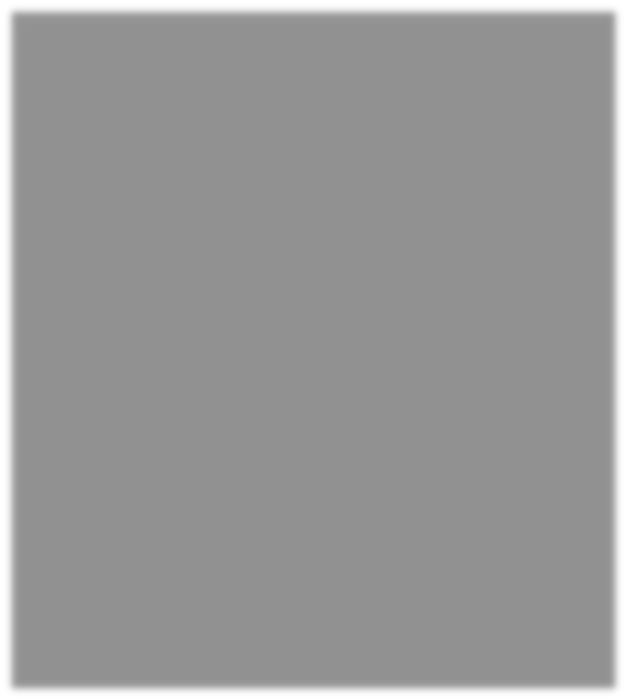 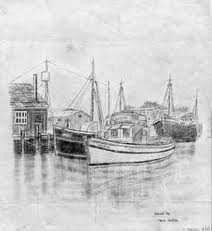 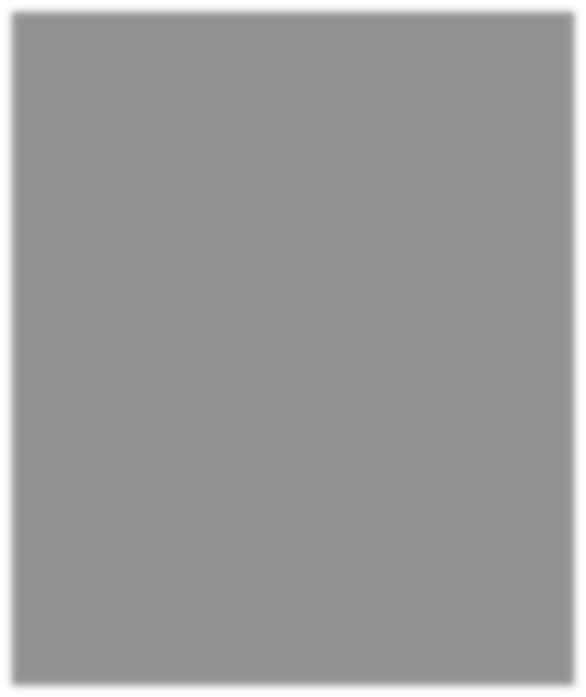 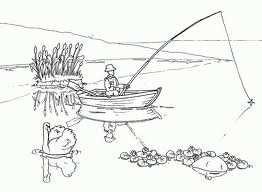 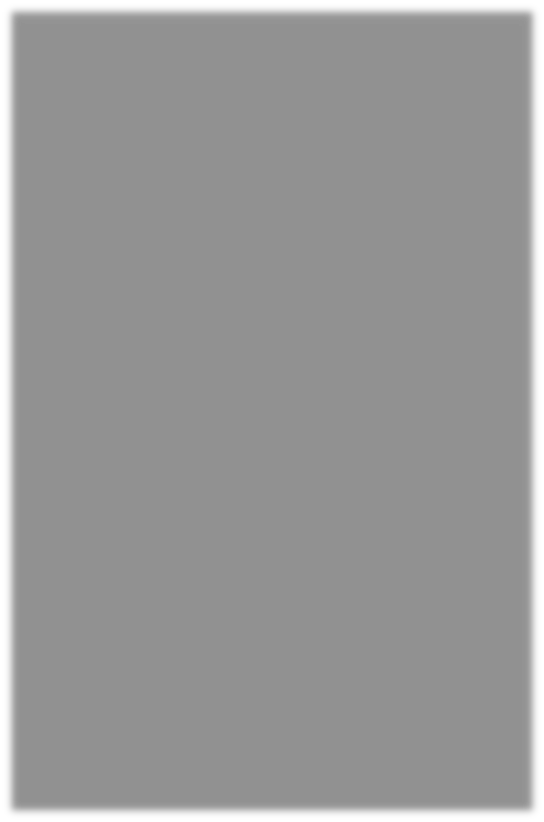 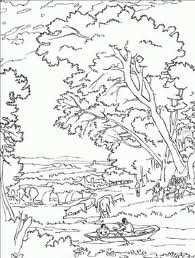 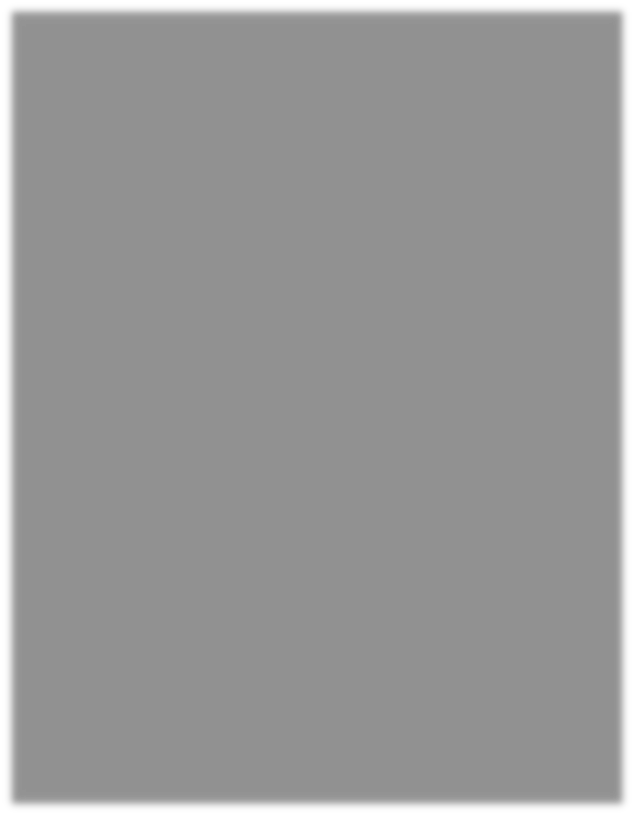 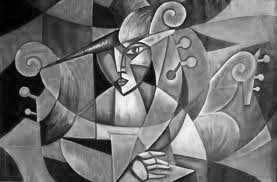 TALLER # 23INSUMO O NOMBRE DEL TALLER: LA PUBLICIDADTIEMPO PREVISTO: (semana número  del         al         de                Horas de trabajo: )FASE AFECTIVA: ACTIVIDAD DE MOTIVACIÓN:Escojo  un  anuncio  publicitario de  cualquiera de  los  medios  de  comunicación y  realizo  la siguiente actividad para afirma mis conocimientos y la consigno en el cuaderno:FICHA PARA EL ANALISIS CRÍTICO DE ANUNCIOS PUBLICITARIOS ANÁLISIS CRÍTICO DE ANUNCIOS PUBLICITARIOSPRENSA, RADIO, TV, INTERNET... (Relleno los siguientes puntos)1. ANÁLISIS OBJETIVO. ¿Qué vemos?-Nombre del producto / marca:-Eslogan /logotipo:-Descripción del producto y de susdestinatarios:-Utilidad / función, precio-Identificación del medio en que aparece:-Nombre del medio / publicación, fecha, horario/ ubicación, extensión / duración2. TIPO DE CAMPAÑA:Campaña previa de expectación - lanzamiento del producto - campaña de mantenimiento3. TRATAMIENTO DEL PRODUCTO: presentación de sus características - loa de sus efectos - cualificación de sus ventajas frente a otros4. Descripción de los elementos morfológicos: Escenario (entorno físico y sociocultural...), sonidos, objetos, personajes (personalidad, edad, género, etc.)5. Estructura narrativa (SI TIENE)):¿Discurso o relato?, ¿qué historia cuenta? (presentación, desarrollo, solución), ¿qué ocurre?, ¿a quién?, ¿en qué contexto?6. Imágenes:7. Texto escrito: Escrito y verbal: mensajes que se emiten, personas y tiempos verbales, tipos de letra, características de la voz...8.Música y efectos sonoros:9. ANÁLISIS SUBJETIVO. ¿Qué nossugiere?-Impacto del anuncio:¿Nos gusta? ¿Qué es lo que más nos gusta (o disgusta), la idea o la manera de expresarla?,¿resulta creativo?, ¿cuáles son los aspectos más impactantes? ¿Se recuerda el eslogan?-Presentación del producto:Cualidades que se destacan y aspectos que seomiten; grado de veracidad. ¿Qué ventajas reales ofrece este producto frente a otros?-Público al que se dirige el anuncio:-Género, nivel socio-cultural, edad, ideología.... -Valores y estereotipos que se utilizan como reclamo o se manifiestan:-Belleza, éxito social... ¿Qué visión se da deellos? ¿Se establecen relaciones causa - efecto con el producto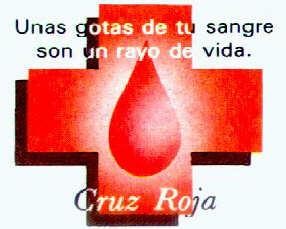 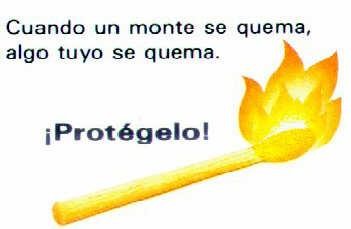 PROPÓSITO EXPRESIVO: Que yo analice y cree anuncios publicitarios   teniendo encuenta el lenguaje de la publicidad desarrollando la capacidad de observación e interpretación visual.EVALUACIÓN: INDICADOR O INDICADORES DE DESEMPEÑO: Reconozco las formas como otros han realizado las creaciones artísticas e interpreto los significados que estos contiene.FASE COGNITIVA: CLARIDAD COGNITIVA:La publicidadEn el cine, la radio, la televisión, la prensa, en la calle... recibimos continuamente mensajes publicitarios. Muchos nos incitan al consumo; otros, en cambio, no invitan a adoptar determinadas actitudes, como cuidar el medio ambiente o conducir con prudencia.La publicidad es una forma de comunicación persuasiva que pretende informar y, sobre todo, convencer a los destinatarios para que actúen de una forma determinada.El lenguaje de la publicidadEl lenguaje de la imagen y los textos en la publicidad tiene unas características propias:                   La imagen, el color, la forma de las letras... llaman la atención rápidamente. 		El texto del anuncio, el eslogan, está formado por frases breves, sencillas, fácilmente memorizables. Su misión es anunciar un producto o un mensaje e influir en el receptor. 		El  texto  escrito  es  persuasivo:  se  utilizan  los  pronombres  de  segunda  persona, construcciones imperativas, frases hechas, rimas, repeticiones, y otros recursos estilísticos. Los anuncios publicitarios, al igual que el signo lingüístico, están formados por dos planos: el plano del contenido (la realidad del mensaje que nos transmite) y el plano de la expresión (los recursos lingüísticos y no lingüísticos utilizados para llamar la atención del receptor).Según la finalidad perseguida, los anuncios pueden clasificarse en:                   Propagandísticos. Pretenden convencer y aconsejar al receptor para que actúe de unaforma determinada. Su finalidad puede ser social, cívica, cultural, deportiva...                   Publicitarios. Pretenden que el receptor consuma o compre un producto determinado.Su finalidad es básicamente comercial.ACTIVIDAD EN CLASEElaboro un mensaje publicitario.Para que un mensaje publicitario sea eficaz, hay que tener en cuenta el medio a través del cual se transmite y el público al que va destinado. 		El medio. La publicidad es distinta según el medio elegido para difundirla. En un anuncio impreso se juega con la forma, el color o la distribución del espacio, mientras que en la radio o en la televisión tienen mucha importancia los efectos sonoros, la música y el tono de voz. 		El receptor. Hay que adaptar el mensaje al tipo de público al que se destina. No se puede utilizar el mismo mensaje para animar a los conductores a utilizar el cinturón de seguridad que para vender un juguete infantil.FASE EXPRESIVA: ACTIVIDAD 11:  (Ejercitación de la claridad cognitiva)Realizo  la  siguiente  actividad  en  el  cuaderno  teniendo  en  la  fase  cognitiva  de  talleresanteriores:TALLER # 24INSUMO O NOMBRE DEL TALLER: ILUSIONES ÓPTICAS.TIEMPO PREVISTO: (semana número  del         al         de                 Horas de trabajo: )FASE AFECTIVA: ACTIVIDAD DE MOTIVACIÓN:PROPÓSITO EXPRESIVO: Que yo analice gráficos y dibujos artísticos como ilusiones ópticas desarrollando la capacidad de observación e interpretación visual, demostrando avances en el desarrollo del pensamiento.EVALUACIÓN: INDICADOR O INDICADORES DE DESEMPEÑO: Reconozco las formas como otros han realizado las creaciones artísticas e interpreto los significados que estos contiene.FASE COGNITIVA: CLARIDAD COGNITIVA:Ilusiones ópticas que engañan tus sentidosNuestras ideas y pensamientos son un reflejo de la realidad del mundo. Toda la información que tenemos nos llega a partir de un estímulo externo, el cual percibimos gracias al sistema sensorial  (vista,  oído,  tacto,  olfato  y  gusto).  La  información que  filtramos  con  nuestros sentidos pasa posteriormente a ser procesada y modificada por nuestro cerebro, para sercomprendida y almacenada mediante los símbolos y el lenguaje, en el caso de los seres humanos. Pero... ¿qué pasa si nuestros sentidos nos engañan? A continuación podrás ver una serie de efectos ópticos que no son lo que parecen.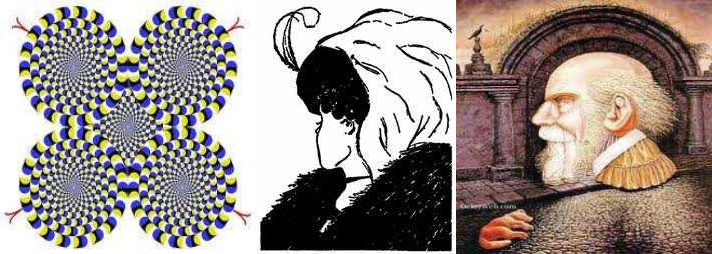 OBERSERVO CADA IMAGEN Y RESPONDO:1.   ¿Qué observo en la primera imagen(lado izquierdo)?5.  ¿Qué figuras hay en la imagen tres(lado derecho)?2.  ¿Qué sensación me transmite laprimera imagen?6.  ¿Qué observo en la imagen tres?3.  En la segunda imagen (la mitad)¿Qué observo en ella?7.  ¿Qué opino de las ilusiones ópticas?4.  ¿Dónde encuentras las nuevasimágenes de la figura dos?INSUMO O NOMBRE DEL TALLER: DEGRADACIÓN TONAL.TIEMPO PREVISTO: (semana número del     al     de     FASE AFECTIVA: ACTIVIDAD DE MOTIVACIÓN:Horas de trabajo: )1.   Observo el siguiente dibujo y creo a partir de él una historia corta en tu cuaderno.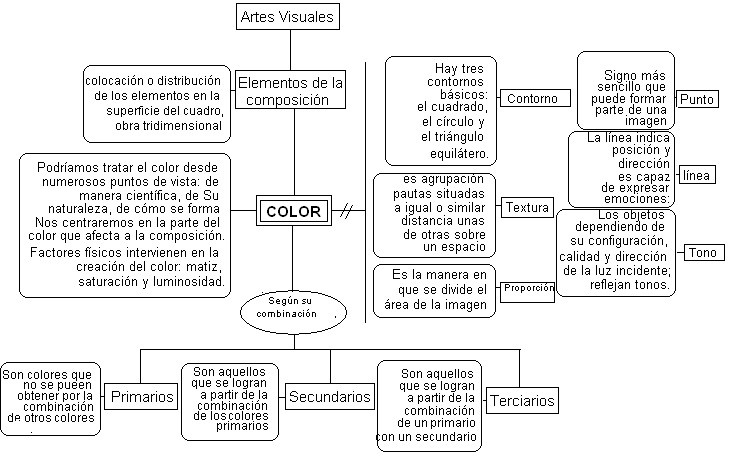 2.  Realizo el siguiente dibujo en mi cuaderno con su respectivo formato de presentación y lo pinto de manera libre dándole mi toque personal utilizando lápices de colores.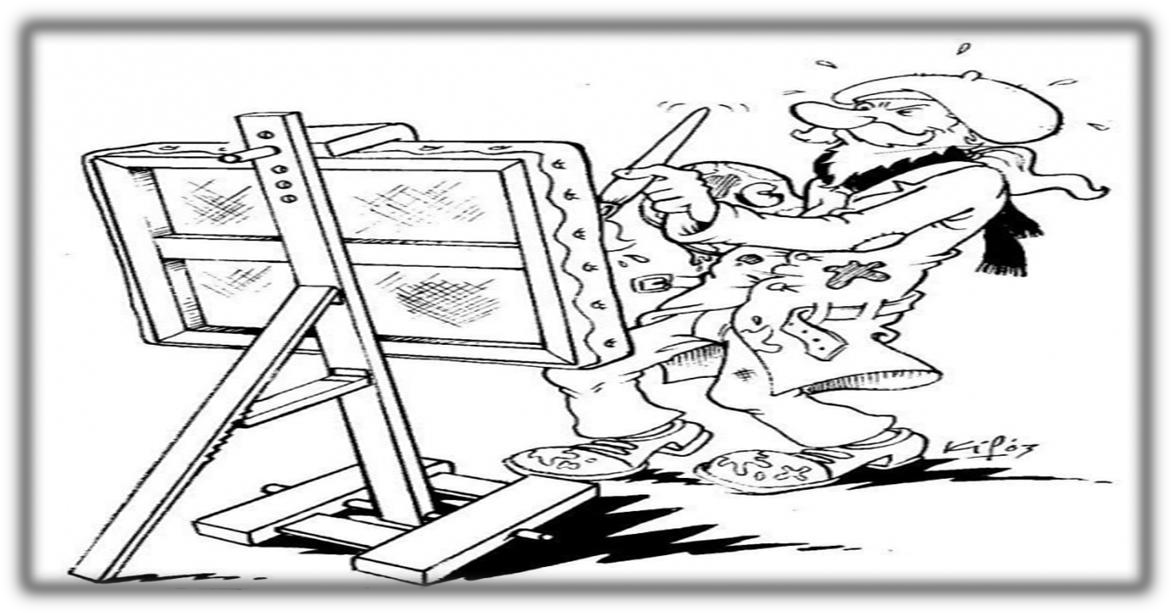 PROPÓSITO  EXPRESIVO:  Que   yo   aplique   la   teoría   del   color   en   las   diferentes manifestaciones artísticas, realizando combinaciones diversas y reconociendo las diferentes combinaciones de los colores primarios y secundarios demostrando avances en sus procesos creativos.EVALUACIÓN: INDICADOR O INDICADORES DE DESEMPEÑO: Aplico creativamente las técnicas como un recurso apropiado para la obtención de excelentes resultados.FASE COGNITIVA: CLARIDAD COGNITIVA:Teniendo en cuenta el siguiente mentefacto extrae un texto dónde expliques el concepto del“EL COLOR” utilizando todas las herramientas gramaticales necesarias y lo consigno en micuaderno:EXPRESIVA: ACTIVIDAD 1:  (Ejercitación)Degradación del color puro hacia el blanco.Mediante un color puro, ejemplo el rojo,  trazo en una cartulina blanca recortada del grande de la margen del cuaderno con el formato de presentación, ese   rectángulo se divide en seis columnas de forma horizontal, y en diez filas, posteriormente se le agrega a una tapa de gaseosa aproximadamente diez gotas de vinilo del color puro y luego al  le agrega al gotero el color blanco para después aplicarle al color original gradualmente de una gota hasta terminar la columna. (Vinilos amarillo, azul, rojo, blanco y negro) De esta misma forma creo los colores secundarios siguiendo la instrucción de mezcla indicada en la tabla.Degradación del color puro hacia el negro.Exploro mi creatividad y realizo el ejercicio anterior cambiando el blanco por el color negro y observa los resultados obtenidos.INSUMO O NOMBRE DEL TALLER: TEORÍA DEL COLORTIEMPO PREVISTO: (semana número  del         al         de             Horas de trabajo: )FASE AFECTIVA: ACTIVIDAD DE MOTIVACIÓN: CUENTOHabía una vez un tigre sin color. Todos sus tonos eran grises, blancos y negros. Tanto, que parecía salido de una de esas películas antiguas. Su falta de color le había hecho tan famoso, que los mejores pintores delmundo entero habían visitado su zoológico tratando de colorearlo, pero ninguno había conseguido   nada:   todos   los   colores   y pigmentos resbalaban sobre su piel. Entonces    apareció    Chiflus,    el    pintor chiflado. Era un tipo extraño que andaba por todas partes pintando alegremente con su  pincel.  Mejor  dicho,  hacía  como  si pintara, porque nunca mojaba su pincel, y tampoco  utilizaba  lienzos  o  papeles;  sólo pintaba  en  el  aire,  y  de  ahí  decían  que estaba  chiflado.  Por  eso  les  hizo  tanta gracia a todos que Chiflus dijera que quería pintar al tigre gris.   Al entrar en la jaula del  tigre,  el  chiflado  pintor  comenzó  a susurrarle a la oreja, al tiempo que movía suseco pincel arriba y abajo sobre el animal. Y sorprendiendo a todos, la piel del tigre comenzó a tomar los colores y tonos más vivos que un tigre pueda tener. Estuvo Chiflus mucho tiempo susurrando al  grananimal y retocando todo su pelaje, que resultó bellísimo.Todos quisieron saber cuál era el secreto de aquel genial pintor. Chiflus explicó cómo su pincel sólo servía para pintar la vida real, que por eso no necesitaba usar colores, y que había podido pintar el tigre con una única frase que susurró a su oído continuamente: "en sólo unos días volverás a ser libre, ya lo verás".Y viendo la tristeza que causaba al tigre su encierro, y la alegría por su libertad, los responsables del zoo finalmente lo llevaron a la selva y lo liberaron, donde nunca más perdió su color.ACTIVIDAD PEDAGÓGICA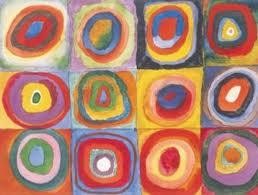 1. Realizo una composición gráfica basándose en el cuento anterior en tu cuaderno teniendo en cuenta el formato de presentación.PROPÓSITO  EXPRESIVO:  Que   yo   aplique   la   teoría   del   color   en   las   diferentes manifestaciones artísticas, realizando combinaciones diversas y reconociendo las diferentes combinaciones de los colores primarios y secundarios demostrando avances en sus procesos creativos.EVALUACIÓN: INDICADOR O INDICADORES DE DESEMPEÑO: Aplico creativamente las técnicas como un recurso apropiado para la obtención de excelentes resultados.FASE COGNITIVA: CLARIDAD COGNITIVA:1.   Selecciono las palabras desconocidas, busque su significado y escríbalo en el cuaderno.2.  Relevo   siete   pensamientos   importantes   del   texto   siguiente   y   grafícalos   en mentefactos proposicionales.TEORÍA DEL COLOREl color no es una característica de una imagen u objeto, sino que es más bien una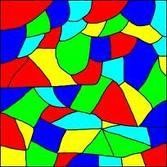 apreciación subjetiva nuestra. Se puede definir como, una sensación que se produce en respuesta a la estimulación del ojo y de sus mecanismos nerviosos, por la energía luminosa de ciertas longitudes de onda. La teoría del color es un grupo de reglas básicas usadas en la mezcla de colores en el terreno de la pintura, el diseño gráfico, la fotografía y la televisión. Mediante el conocimiento y el uso de la mencionada teoría y aplicando el modelo de color correspondiente, se consiguen los efectosdeseados mediante la combinación de colores ya sean colores-luz o colores-pigmento.  Es el estado puro del color, sin el blanco o negro agregados, y es un atributo asociado con la longitud deonda dominante en la mezcla de las ondas luminosas. El Matiz se define como un atributo de color que nos permite distinguir el rojo del azul, y se refiere al recorrido que hace un tono hacia uno u otro lado del círculo cromático, por lo que el verde amarillento y el verde azulado serán matices diferentes del verde.El color en las artes es el medio más valioso para que una obra transmita las mismas sensaciones que el artista experimento frente a la escena o motivo original; usando elcolor con buen conocimiento de su naturaleza y efectos y adecuadamente será posible expresar lo alegre o triste, lo luminoso o sombrío, lo tranquilo o lo exaltado.El  color,  como  cualquier  otra técnica,  tiene también la suya,  y  está  sometido a  ciertas  leyes, que conociéndolas será posible dominar el arte de la armonización, conocer los medios útiles que sirven para evitar la monotonía en una combinación cromática, estimular la facultad del gusto selectivo y afirmar la sensibilidad. El hogar de nuestros días no solo requiere color para embellecer y animar, sino color que resuelva las necesidades psicológicas de quienes vivan con él. La elección del color está basada en factores estáticos y también en los psíquicos, culturales, sociales y económicos. El nivel intelectual, el gusto de la comunidad, la localización y el clima también influyen en la elección del esquema y asimismo la finalidad o propósito de cada pieza.Pero entre todos estos factores del color, quizás sea el más importante el psicológico, ¿por qué nos alegra, inquieta, tranquiliza o deprime un determinado conjunto o combinación cromática? Un ejemplo: El color de un edificio es como el envase o presentación de un producto que actúa en estimulo de la atención y para   crear una primera impresión, favorable o negativa. Los colores del interior deben ser específicamente psicológicos, reposados o estimulantes porque el color influye sobre el espíritu y el cuerpo, sobre el carácter y el ánimo e incluso sobre los actos de nuestra vida; el cambio de un esquema de color afecta simultáneamente a nuestro temperamento y en consecuencia a nuestro comportamiento. El color es luz, belleza, armonía y delicia de la vista, pero es sobre todo, equilibrio psíquico, confort y educación.FASE EXPRESIVA: ACTIVIDAD 2:  (Ejercitación de la claridad cognitiva)1.   Creo pensamientos a partir de los siguientes mentefactos proposicionales: Los consignoen mi cuaderno.ProducirQue es una variada gama de coloresLUZ BLANCA                                                                            ESPECTRO SOLAREn el que pueden distinguirse los colores primarios y secundarios.Que   son   aquellos   colores que no pueden obtenerse mediante  la  mezcla  de ningún otro.Que resultan de la combinación  en  partes iguales de los primariosQue se consiguen al mezclar partes iguales de un primario y el secundario que NO lo contieneColores PrimariosDiferir                                                                                                    DiferirColores SecundariosColores TerciariosDiferirSon la base para construir la teoría cromática.Al ser iluminados por la luz solarEmitirFenómeno     conocido como refracción.OBJETOS                                                                                             ColorGUÍA-TALLER # 27INSUMO O NOMBRE DEL TALLER: CIRCULO CROMÁTICOTIEMPO PREVISTO: (semana número 3  del         al         deFASE AFECTIVA: ACTIVIDAD DE MOTIVACIÓN:Horas de trabajo: 3)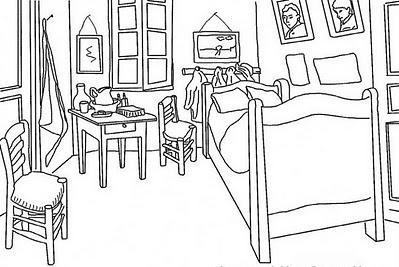 1.   Realizo dos veces el anterior dibujo en mi cuaderno.2.  Lo pinto con lápices de colores un dibujo con amarillo, azul y rojo; y el otro con verde, naranja y violeta.3.  Observo detalladamente y analizo las dos composiciones. Posteriormente y a partir de mi análisis, realizo una comparación que expreso de manera escrita en mi cuaderno.PROPÓSITO  EXPRESIVO:  Que   yo   aplique   la   teoría   del   color   en   las   diferentes manifestaciones artísticas, realizando combinaciones diversas y reconociendo las diferentes combinaciones de los colores primarios y secundarios demostrando avances en sus procesos creativos.EVALUACIÓN: INDICADOR O INDICADORES DE DESEMPEÑO: Aplico creativamente las técnicas como un recurso apropiado para la obtención de excelentes resultados.FASE COGNITIVA: CLARIDAD COGNITIVA:1.	Leo atentamente y subrayo los puntos que me llamen la atención y los tengo en cuenta para realizar los otros puntos de la actividad:CIRCULO CROMÁTICOA lo largo de la historia, diversos investigadores han intentado ordenar el color de varias maneras, ya sea en forma bidimensional o tridimensional, tomando en cuenta las distintas variables. La forma en que los teóricos y artistas plantearon el estudio racional de las armonías de color son los llamados círculos cromáticos, que tienen por objeto interrelacionar los colores del espectro y sus derivaciones, definiendo así sus múltiples transiciones. El círculo cromático– también llamado círculo de matices, rueda cromática o rueda de color – es el resultante dedistribuir alrededor de un círculo, los diferentes colores que conforman el segmento de la luz visible del espectro solar, descubierto por Newton, y manteniendo el orden correlativo: rojo, naranja, amarillo,  verde, azul ultramar y violeta.  El círculo cromático nos sirve para observar la organización básica y la interrelación de los colores. También lo podemos emplear como forma para hacer la selección de color que nos parezca adecuada a nuestro diseño.El  Círculo  Cromático  es  la  representación  práctica  de  todos  los  colores,  en  él  vienen expresadas las combinaciones para formar nuevos colores a partir de los tres primarios. Para fines prácticos ésta es la organización más simple de los colores.Los colores primarios son aquellos colores que no pueden obtenerse mediante la mezcla de ningún otro por lo que se consideran absolutos, únicos, siendo estos amarillo, azul y rojo; y los colores secundarios son  el  resultado de  la  combinación en  partes iguales  de  los  colores primarios: Amarillo más Azul resulta el verde, Amarillo más Rojo resulta el Naranja y el Azul más el Rojo resulta el Violeta.FASE EXPRESIVA: ACTIVIDAD 3:  (Ejercitación de la claridad cognitiva)2.		Relevo          cuatro pensamientos relevantes del texto y grafícalos como mentefactos proposicionales.3.                                                                                                            Realizo   el   circulocromático en mi cuaderno teniendo en cuenta las siguientes instrucciones:a.		Recorto  un  octavo de cartulina blanca del grande de la margen del cuaderno con su respectivo formato de presentación.b.                                                                                                      Realizo   el   círculocromático y   pinto sólo el centro creando los colores secundarios teniendo en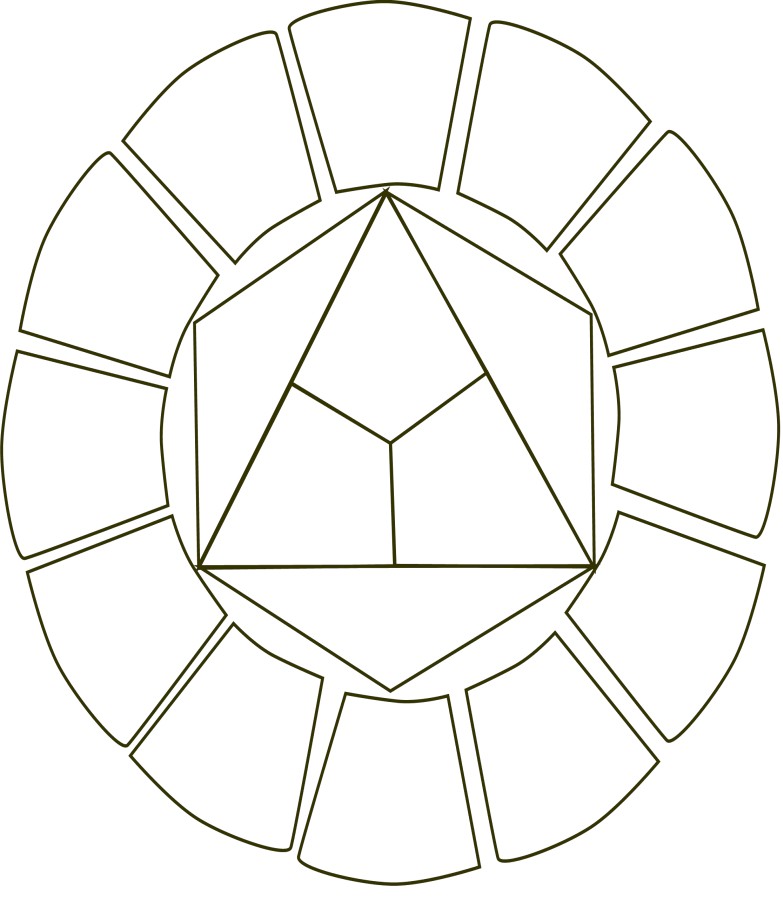 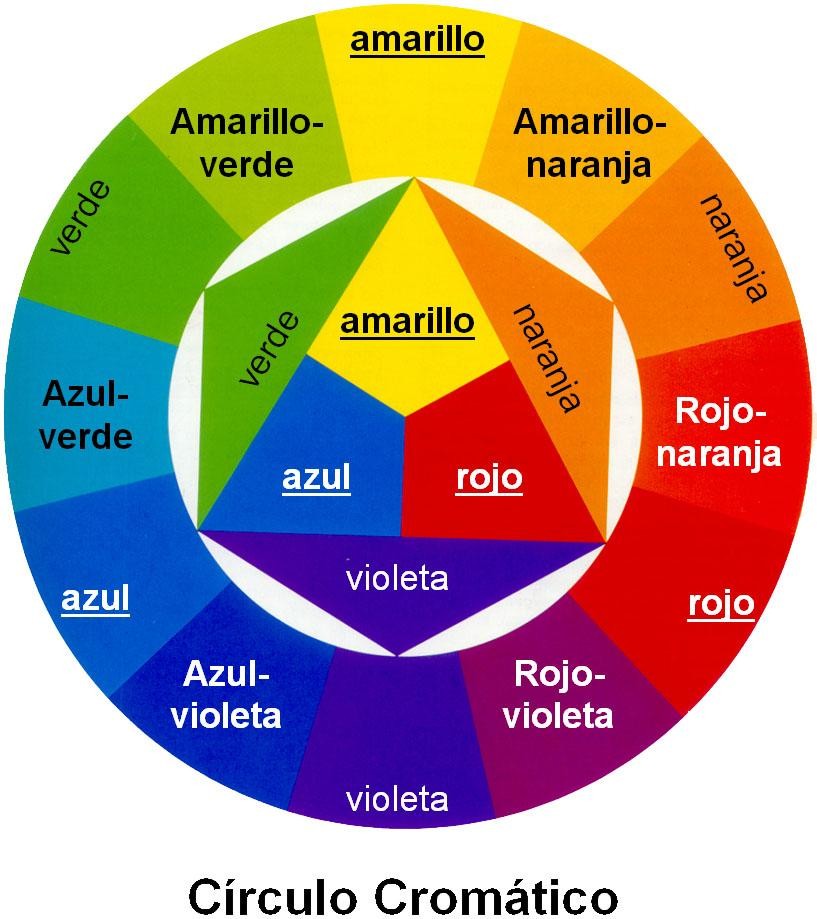 cuenta el ejemplo.c.                                                                                                      En      el      círculoexterior ubico los colores primarios y secundarios, después procedo a crear los otros tonos de la siguiente forma:1º.  Agrego dos gotas de amarillo más una gota de rojo y creo el amarillo naranja, lo aplico en el círculo cromático.2º.  Agrego dos gotas de rojo más una gota de amarillo y creo el rojo naranja, lo aplico en el círculo cromático.3º. Agrego dos gotas de rojo más una gota de azul y creo el rojo violeta, lo aplico en el círculocromático.4º. Agrego dos gotas de azul más una gota de rojo y creo el azul violeta, lo aplico en el círculo cromático.5º. Agrego dos gotas de azul más una gota de amarillo y creo el azul verde, lo aplico en el círculo cromático.6º. Agrego dos gotas de amarillo más una gota de azul y creo el amarillo verde, lo aplico en el círculo cromático.GUÍA-TALLER # 28INSUMO O NOMBRE DEL TALLER: COLORES FRÍOS Y CÁLIDOS.TIEMPO PREVISTO: (semana número 3  del         al         deHoras de trabajo: 3)FASE AFECTIVA: ACTIVIDAD DE MOTIVACIÓN: De acuerdo al nombre de cada ovalo píntalo PcoSn IláCpiOceLs OdeGcoÍlAoreDs yELaplíCcaOlosLaOl dRibujo.COLORES CÀLIDOS Y FRÍOS .+                   =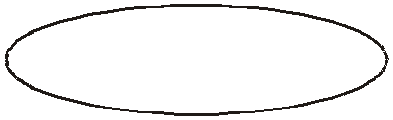 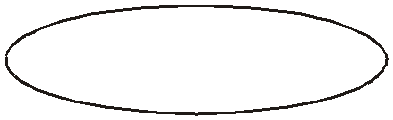 AMARILLOcálido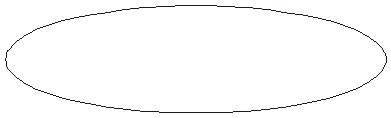 ROJOcálido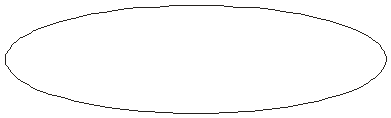 AZULfríoAZULfrío+     =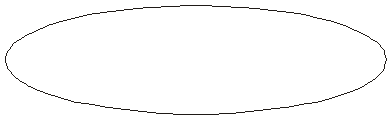 AMARILLOcálido+     =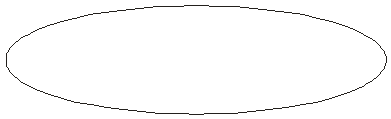 ROJOcálidoVERDEfríoANARANJADOcálidoVIOLETAfrío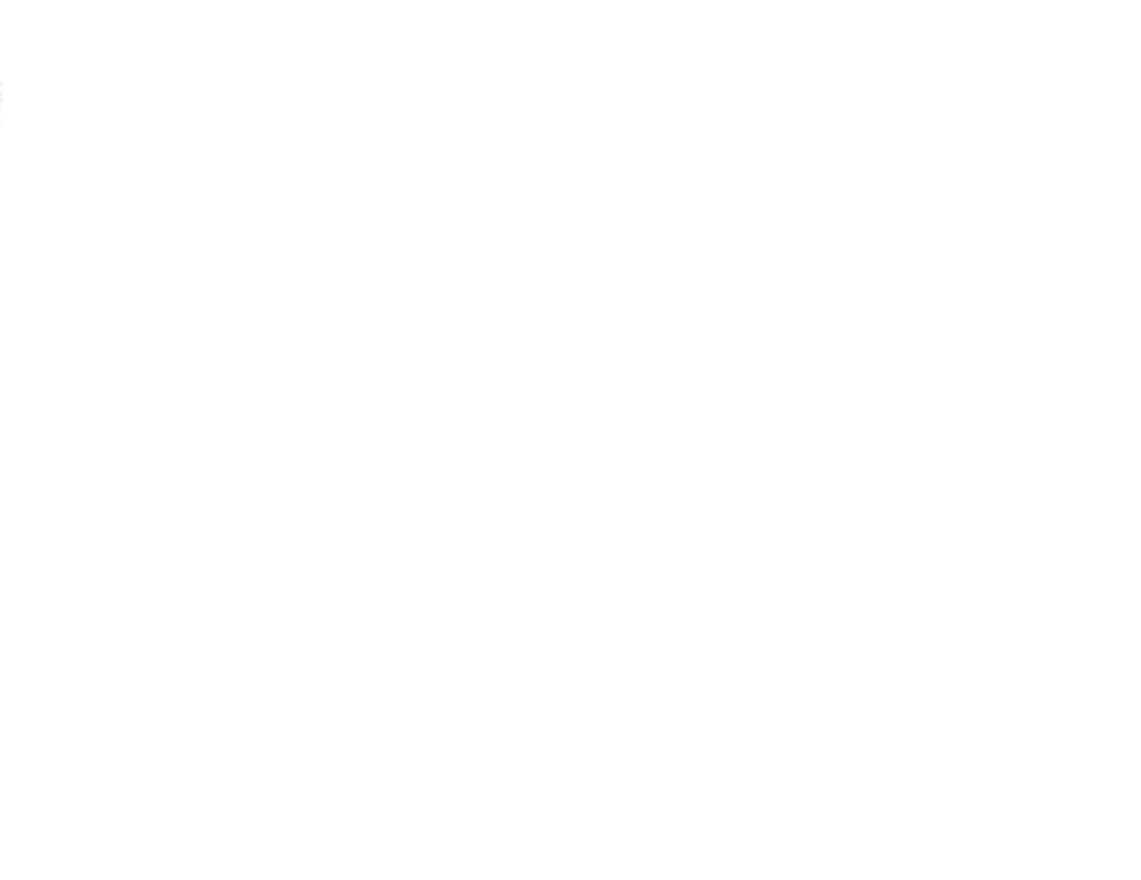 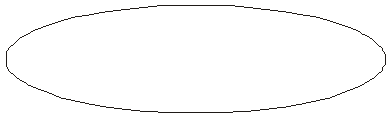 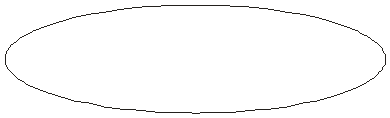 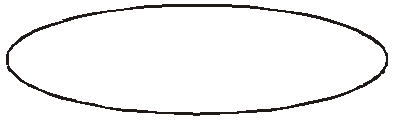 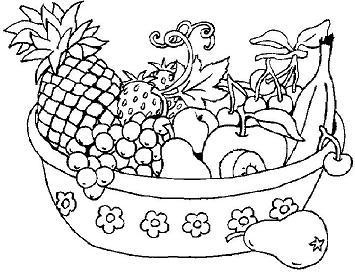 PROPÓSITO EXPRESIVO: Que yo analice  gráficos y dibujos artísticos desarrollando lacapacidad de observación e interpretación visual, demostrando avances en el desarrollo del pensamiento y sus habilidades artísticas.EVALUACIÓN: INDICADOR O INDICADORES DE DESEMPEÑO: Reconozco las formas como otros han realizado las creaciones artísticas e interpreto los significados que estos contiene.FASE COGNITIVA: CLARIDAD COGNITIVA:1.   Relievo tres pensamientos y grafico los mentefactos proposicionales.2.  Subrayo los términos importantes y las palabras desconocidas.COLORES CÁLIDOS Y FRÍOS.Se llaman colores cálidos aquellos que van del rojo al amarillo y los colores fríos son los que van del azul al verde. Esta división de los colores en cálidos y fríos radica simplemente en la sensación y experiencia humana. La  calidez y  la  frialdad atienden a  sensaciones térmicas subjetivas.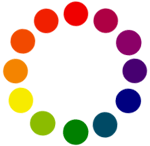 Los colores, de alguna manera, nos pueden llegar a transmitir estas sensaciones. Un color frío y uno cálido se complementa, tal como ocurre con un color primario y uno compuesto. También el círculo cromático lo podemos dividir en: Colores fríos como el azul, verde, violeta y sus tonalidades.  Colores cálidos como  el  amarillo,  rojo,  naranja  y  sus tonalidades.P1-P2-P1-FASE EXPRESIVA: ACTIVIDAD 4:  (Ejercitación de la habilidad cognitiva)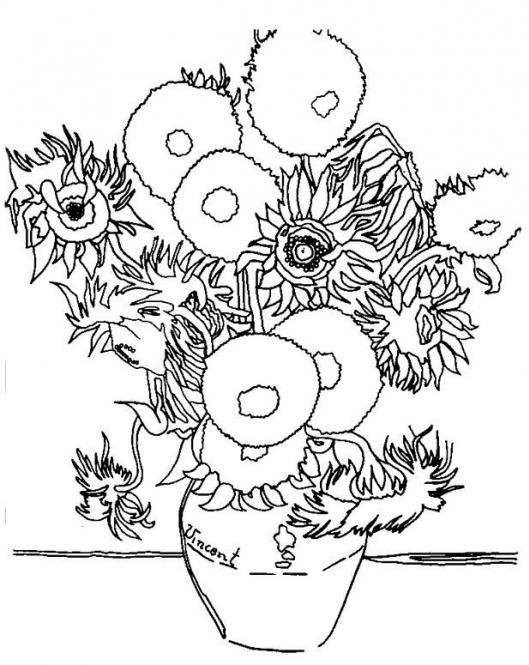 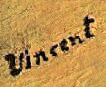 En mi cuaderno realizo dos formatos de presentación donde debes hacer el siguiente dibujo dos veces y lo pinto  con lápices de colores, el primer dibujo lo pintas con los colores cálidos y el segundo con los colores fríos.GUÍA-TALLER # 29INSUMO O NOMBRE DEL TALLER: COLORES COMPLEMENTARIOS.TIEMPO PREVISTO: (semana número 3  del     al     de     FASE AFECTIVA: ACTIVIDAD DE MOTIVACIÓN:Horas de trabajo: 3)1.   Observo las siguientes imágenes y creó una composición artística en mi cuaderno.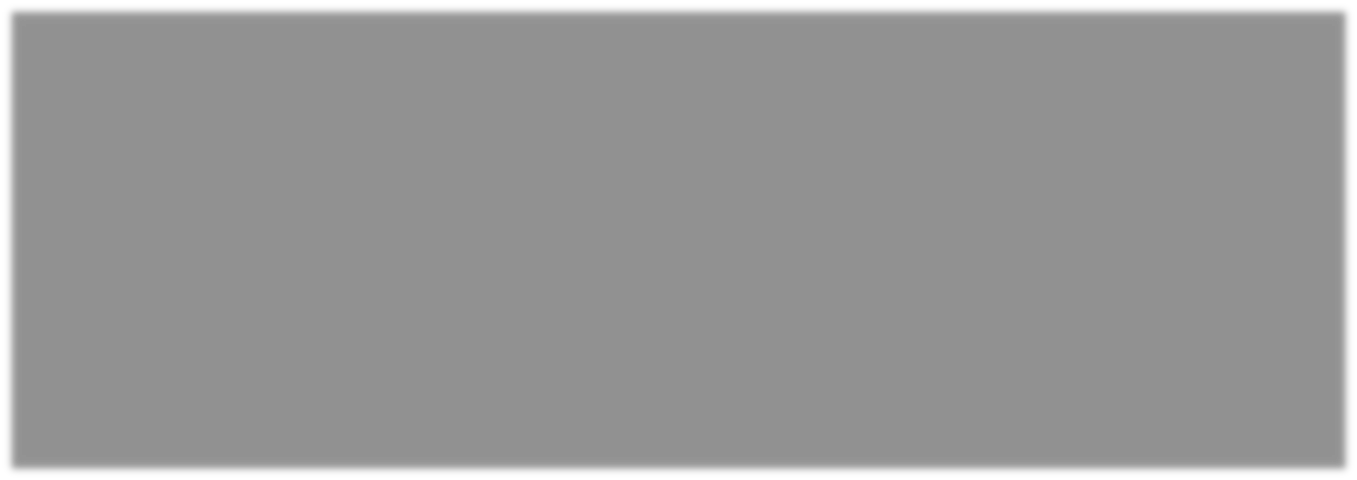 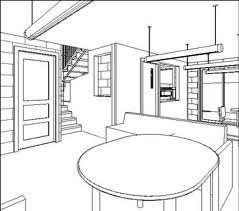 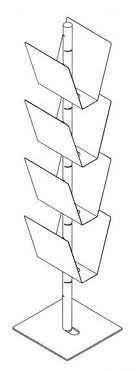 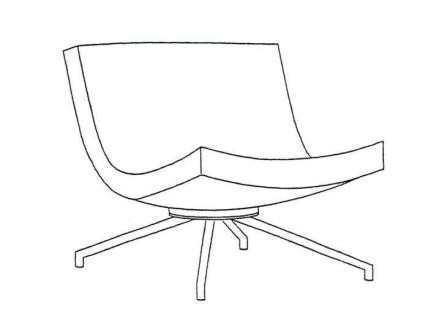 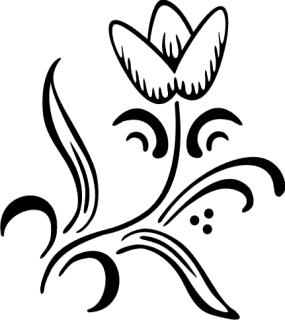 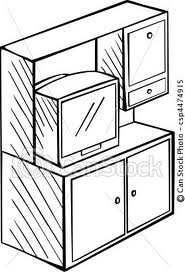 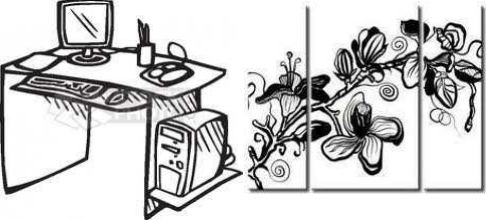 2.  Pinto la composición con lápices de colores teniendo en cuenta los contrastes y la combinación en los tonos.PROPÓSITO  EXPRESIVO:  Que   yo   aplique   la   teoría   del   color   en   las   diferentes manifestaciones artísticas, realizando combinaciones diversas y reconociendo las diferentes combinaciones de los colores primarios y secundarios demostrando avances en sus procesos creativos.EVALUACIÓN: INDICADOR O INDICADORES DE DESEMPEÑO: Aplico creativamente las técnicas como un recurso apropiado para la obtención de excelentes resultados.FASE COGNITIVA: CLARIDAD COGNITIVA:1.	Relevo  del  texto  anterior  cinco  pensamientos  y   grafícalos  como  mentefactos proposicionales.2.  Resalto la idea principal del texto.3.  Subrayo las palabras desconocidas y las busco en el diccionario, las agrego al glosario de artística.COLORES COMPLEMENTARIOSLos colores complementarios son aquellos  colores del  espectro visible dispuestos en  una circunferencia  de  tal  manera  que  un  color  queda  diametralmente  equidistante  de  otro, formando el círculo cromático, en otras palabras se denominan colores complementarios a aquellos  que,  en  la  composición  cromática,  se  complementan.  Si  observamos  el  círculo cromático,   son   los   que   estarían   situados   diametralmente   opuestos,   por   lo   que   el complementario de un primario (P) será un secundario (S), y viceversa, el de un secundario (S) será un primario (P) y el de un intermedio (I) será otro intermedio (I), por ejemplo: elcomplementario   del   amarillo   el   violeta   y   viceversa,   observa   los   pares   de   colores complementarios que se muestran a continuación:Para definir los colores complementarios es muy útil la siguiente regla: el complementario de un primario (P) es la mezcla de los otros dos primarios, que lógicamente nos dará un secundario. El complementario del amarillo (P) será el violeta (S), porque se obtiene mediante la mezcla de los primarios  azul  y  rojo.  El  complementario del  azul  será  el  anaranjado porque  se  obtiene mediante la mezcla del rojo y del amarillo, y por último el complementario del rojo será elverde que se obtiene con la mezcla del amarillo y el azul.El complementario de un color secundario (S) será un primario (P) el cual no interviene en lamezcla para su composición, por ejemplo: El complementario del verde (S) es el rojo (P ), elcual no intervine para formar el verde (amarillo + azul), el complementario del anaranjado (S), es el azul (P), color primario que no intervine en la composición de este color secundario. Según esta regla, deducid el complementario del restante color secundario.EXPRESIVA: ACTIVIDAD 1:  (Ejercitación)1.   Realizo en el cuaderno tres formatos de presentación.2.  En cada formato realizo la siguiente imagen y las pinto con las parejas de los colores complementarios.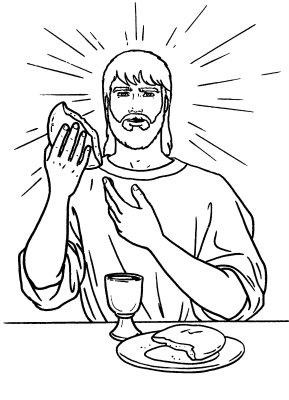 GUÍA-TALLER # 30INSUMO O NOMBRE DEL TALLER: COLORES NEUTROS.TIEMPO PREVISTO: (semana número 3  del         al         deFASE AFECTIVA: ACTIVIDAD DE MOTIVACIÓN:Horas de trabajo: 3)Observo detalladamente la imagen del lado izquierdo y respondo las siguientes preguntas: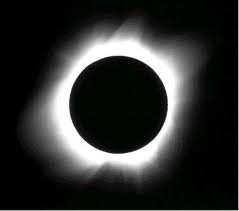 1. ¿Qué me transmite esta imagen?2. ¿Si se cambia de color a la imagen su significado también cambia? Argumenta tu respuesta.3. Escoge una imagen a  color de una revista o  deinternet y la pego en el cuaderno al lado izquierdo dela hoja y al lado derecho realiza una réplica de la imagen y la pintas a color.4. Realiza un escrito de ½   página donde expreso mi sentir al analizar las dos imágenes destacando diferencias, semejanzas, y otros aspectos importantes para analizar una obra.PROPÓSITO EXPRESIVO: Que  yo  aplique  los  colores  neutros  y  el  contraste    en  las diferentes   manifestaciones  artísticas,   realizando   combinaciones  diversas   demostrando avances en sus procesos creativos.EVALUACIÓN: INDICADOR O INDICADORES DE DESEMPEÑO: Aplico creativamente las técnicas como un recurso apropiado para la obtención de excelentes resultados.FASE COGNITIVA: CLARIDAD COGNITIVA:1.	Selecciono las palabras desconocidas y las busco en el diccionario y las agrego al glosario de artística.2.   Relevo  cuatro  pensamientos  importantes  del  texto  siguiente  y  los  grafico  como mentefactos proposicionales.COLORES NEUTROS Y CONTRASTELa mezcla de pigmentos negros y blancos en proporciones variables produce una serie de grises. Esos grises, junto con el negro y el blanco, son denominados colores neutros.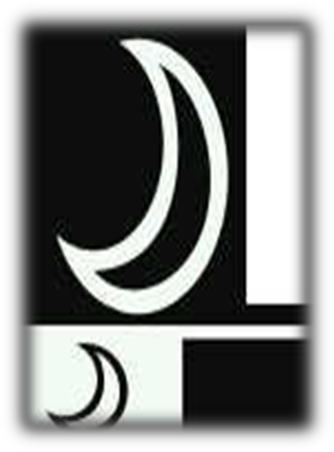 El contraste actúa a través de la atracción o excitación del público observador, mediante la combinación diferentes intensidades o niveles de contraste, en el color, el tamaño, la textura, etc. Pueden proporcionar mayor significado a una composición.El contraste de tono se basa en la utilización de tonos muy contrastados, lacombinación de claro-oscuro, el mayor peso lo tendrá el elemento con mayor oscuridad. Para que este perdiera protagonismo en el diseño, tendríamos que disminuir la intensidad del tono y redimensionarlo, después, para que no perdiese equilibrio en la composición. Este tipo de contraste es uno de los más utilizados en composiciones gráficas.P1                                                                              _ 	P2P3P4_FASE EXPRESIVA: ACTIVIDAD 2:  (Ejercitación de la claridad cognitiva)1.	En cartulina negra realizo tres formatos de presentación del grande de la margen del cuaderno.2.  Realizo en cada formato los siguientes dibujos utilizando el color blanco de los lápicesde colores.3.  En cartulina blanca realizo tres formatos de presentación del grande de la margen del cuaderno.4.  Realizo en cada formato los siguientes dibujos utilizando y lo pinto utilizando micro punta negro teniendo en cuenta que el fondo se deja blanco.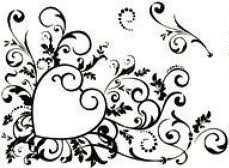 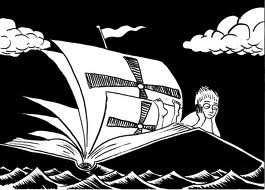 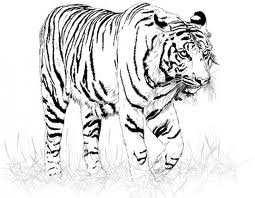 GUÍA-TALLER # 31INSUMO O NOMBRE DEL TALLER: LUZ Y SOMBRATIEMPO PREVISTO: (semana número 3  del         al         deFASE AFECTIVA: ACTIVIDAD DE MOTIVACIÓN:Horas de trabajo: 3)1.  Observo y leo el siguiente ejemplo y lo realizo en mi cuaderno teniendo en cuenta el formato de presentación.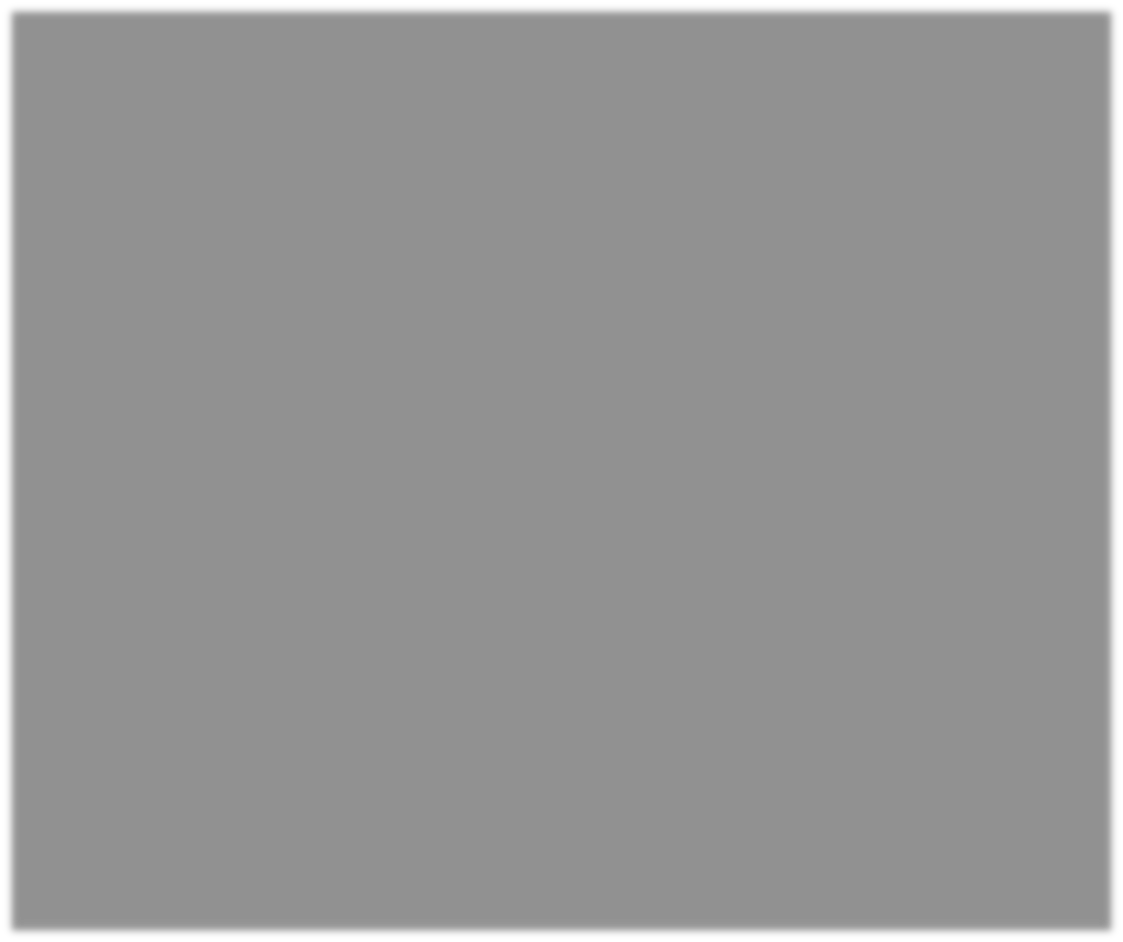 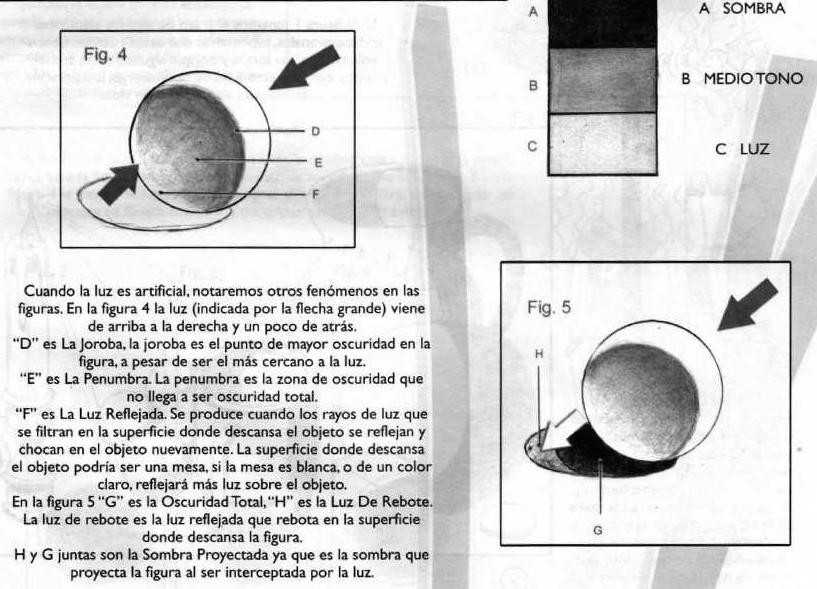 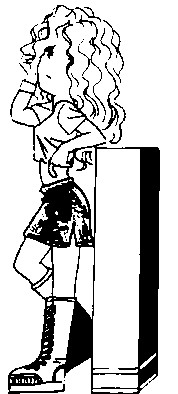 PROPÓSITO  EXPRESIVO:  Que   yo   aplique   la   teoría   del   color   en   las   diferentes manifestaciones artísticas, aplicando el claroscuro   y reconociendo la luz y la sombra como herramienta del dibujo.EVALUACIÓN: INDICADOR O INDICADORES DE DESEMPEÑO: Aplico creativamente las técnicas como un recurso apropiado para la obtención de excelentes resultados.FASE COGNITIVA: CLARIDAD COGNITIVA:2.  Leo con atención el siguiente texto.a.    Resalto las palabras desconocidas y las busco en el diccionario.b.   Relevo siete pensamientos importantes y los grafico como mentefactos proposicionales.LA LUZ Y LA SOMBRA COMO HERRAMIENTAS DEL DIBUJOLas sombras son la consecuencia de la luz y tanto las sombras que del propio objeto en si (sombras propias) como la sombra directa que el objeto produce (sombras arrojadas) como las sombras próximas o lejanas proyectadas por otros objetos y los reflejos de luz que al mismo tiempo producen esos objetos afectan de forma directa a la concepción espacial de nuestro trabajo.  La sombra en resumen no es otra cosa que la porción del cuerpo que siendo iluminado no recibe de forma directa la luz, por encontrarse esa parte del cuerpo en oposición al foco luminoso. El claroscuro estudia la degradación y difusión de la luz con las sombras y corresponde a las áreas intermedias entre la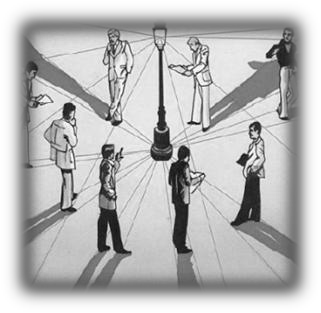 zona iluminada y las zonas más oscuras, son las zonas que denominamos zonas de penumbra y sus valores de medios tonos o medias tintas y cuyos valores nunca deben alcanzar la intensidad de la luz ni la intensidad de la sombra.Al margen de dibujar o pintar las zonas de luz y de sombra de un objeto debemos considerar el brillo queese objeto emite ante la incidencia de un foco de luz. Ese brillo lo podemos representar de forma gráfica considerando que la luz es reflejada por el objeto rebotando la luz que desprende en un ángulo igual al que ha incido contra él. La luz reflejada es la procedente de otro cuerpo u objeto próximo y que produce una nueva fuente de luz de menor intensidad, pero que a su vez produce nuevos reflejos y nuevas sombras sobre el objeto que estamos dibujando o pintando, esa luz reflejada nunca puede ser tan clara como la fuente de luz original.FASE EXPRESIVA: ACTIVIDAD 3:  (Ejercitación de la claridad cognitiva)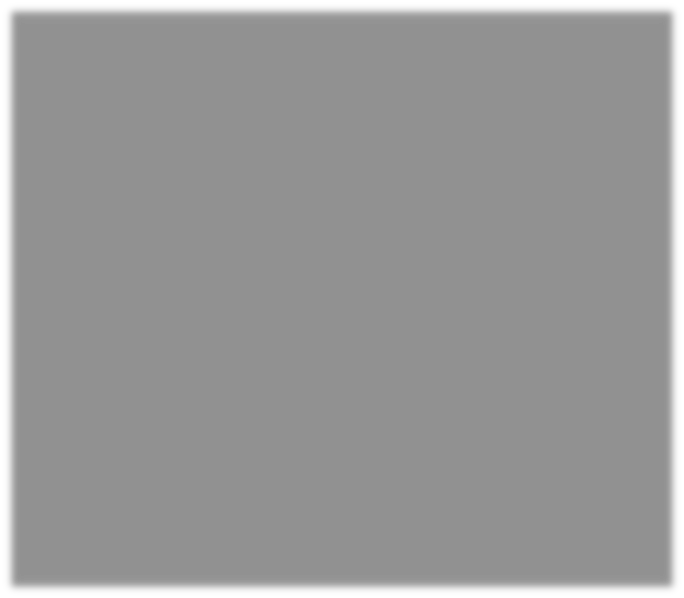 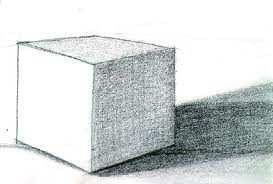 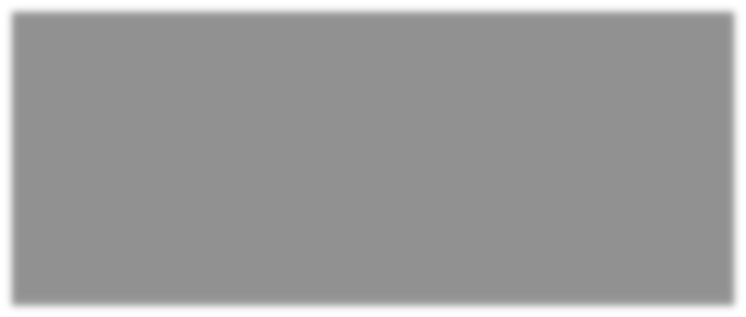 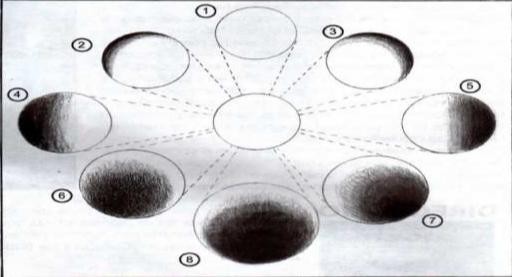 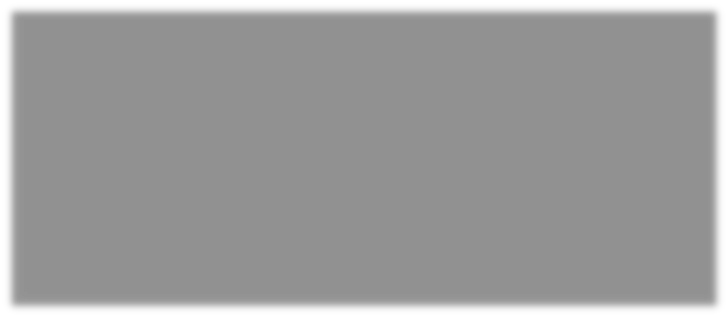 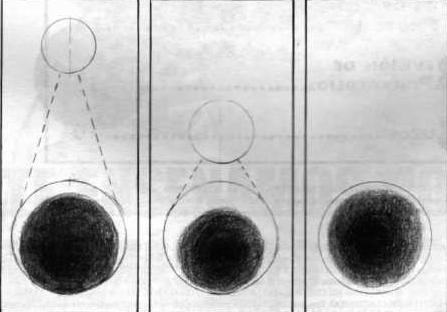 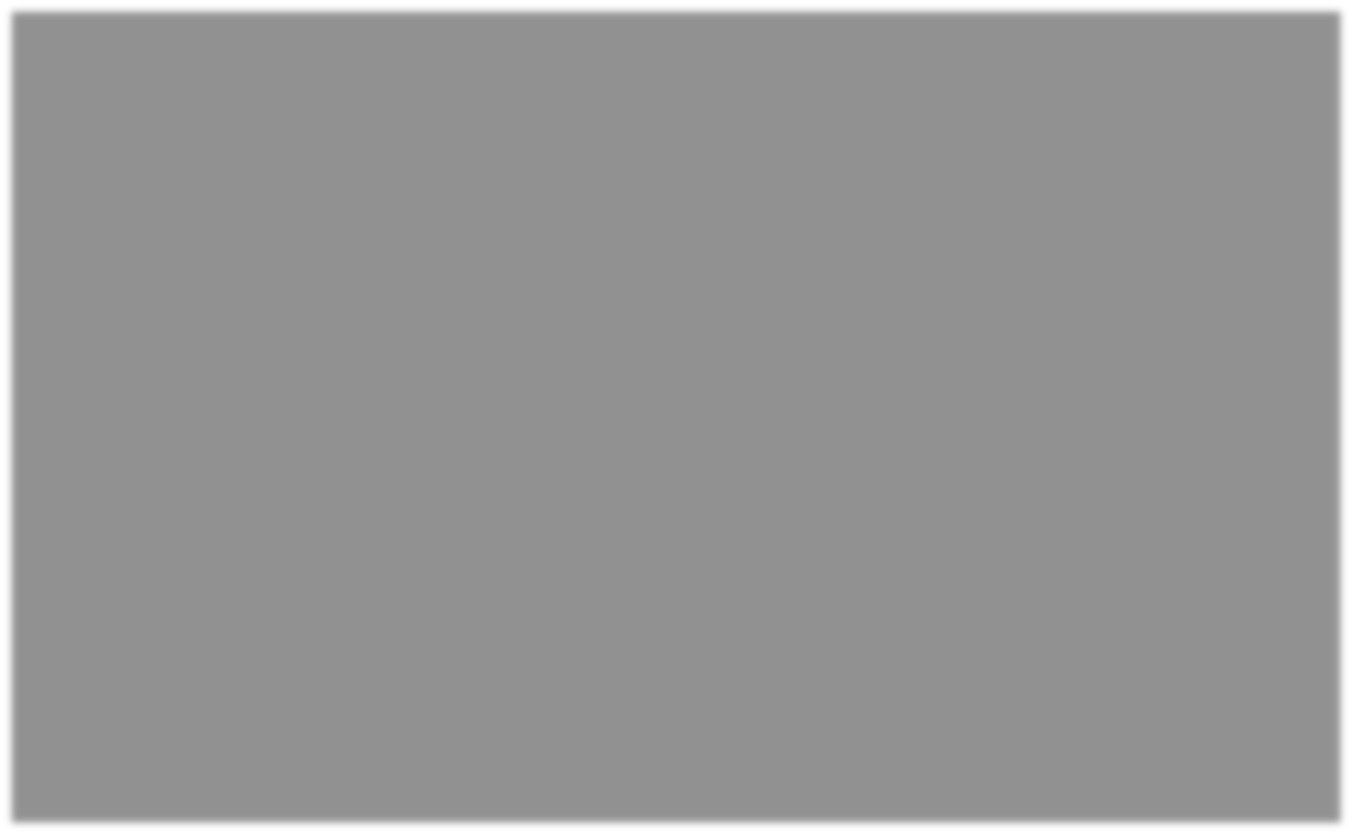 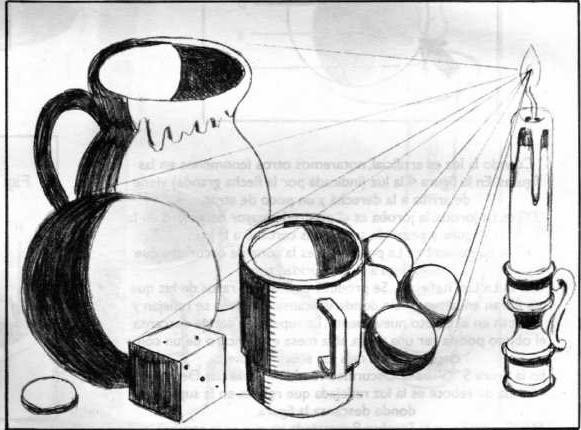 1.	Observo detalladamente las siguientes figuras y las realizo en el cuaderno teniendo en cuenta el formato de presentación por figura.FIGURA 1.                                                   FIGURA 2.FIGURA 3.FIGURA 4.                                            FIGURA 5.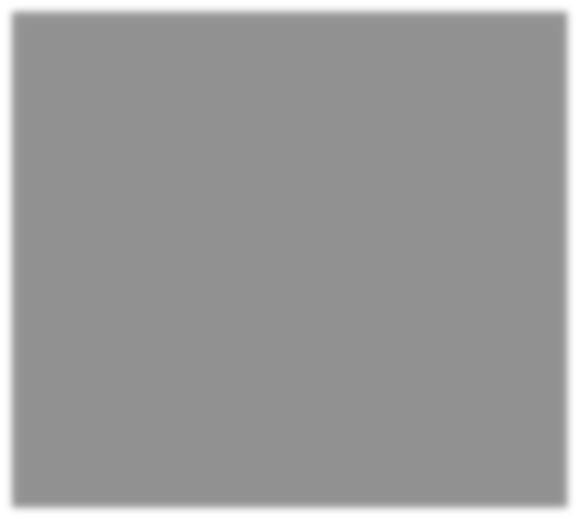 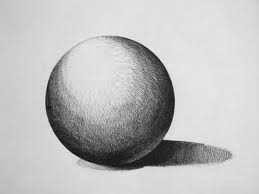 GUÍA-TALLER # 32INSUMO O NOMBRE DEL TALLER: APLICO MIS CONOCIMIENTOS.TIEMPO PREVISTO: (semana número 3  del         al         deFASE AFECTIVA: ACTIVIDAD DE MOTIVACIÓN:Horas de trabajo: 3)PASTORAL Y EDUCACIÓN ARTÍSTICA Y CULTURAL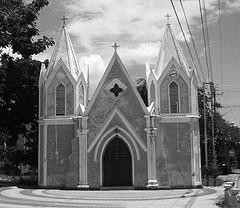 El espíritu religioso, la fe y las creencias han inspirado a ARTISTAS en todos los tiempos. A partir del advenimiento de Jesucristo, el arte fue abundante en  obras con temáticas bíblicas, pasajes  religiosos,  y  retratos  de  Jesús,  laVirgen,      los  santos  y  otras  temáticas relacionadas.ACTIVIDADConsulto  diferentes obras de arte con temática religiosa, elijo la de mi predilección, analizo   laobra en su contenido y composición, hago un comentario en tu análisis de una página   y reproduzco la obra dándole   tu toque personal teniendo en cuenta la teoría del color.PROPÓSITO  EXPRESIVO:  Que   yo   aplique   la   teoría   del   color   en   las   diferentes manifestaciones artísticas, realizando combinaciones diversas y reconociendo las diferentes combinaciones de los colores primarios y secundarios demostrando avances en sus procesos creativos.EVALUACIÓN: INDICADOR O INDICADORES DE DESEMPEÑO: Aplico creativamente las técnicas como un recurso apropiado para la obtención de excelentes resultados.FASE COGNITIVA: CLARIDAD COGNITIVA:Coloco a prueba mí el conocimiento adquirido en clases anteriores y respondo las siguientes preguntas:1.- ¿Qué entiendo por color?……………………………………………………………………………………………………………………………………………………………………………………………………………………………………………………………………………………………………………………………………………………………………………………………………………………………………………………………………………………………………………………………………………………………………………………………………………………………………………………………………………………………………………………2.- ¿Cuáles pueden ser los pasos para realizar el análisis de los colores de una obra?……………………………………………………………………………………………………………………………………………………………………………………………………………………………………………………………………………………………………………………………………………………………………………………………………………………………………………………………………………………………………………………………………………………………………………………………………………………………………………………………………………………………………………………3.- Hablo de una obra de la historia del arte desde su composición cromática……………………………………………………………………………………………………………………………………………………………………………………………………………………………………………………………………………………………………...…………………………………………………………………………………………………………………………………………………………………………………………………………………………………………………………………………………………………………………………………………………………………………………………………………4.- Escribo dos semejanzas entre las siguientes nociones:5.- ¿Cómo se puede clasificar los colores?……………………………………………………………………………………………………………………………………………………………………………………………………………………………………………………………………………………………………...…………………………………………………………………………………………………………………………………………………………………………………………………………………………………………………………………………………………………………………………………………………………………………………………………………6.- ¿Qué es claroscuro?……………………………………………………………………………………………………………………………………………………………………………………………………………………………………………………………………………………………………...…………………………………………………………………………………………………………………………………………………………………………………………………………………………………………………………………………………………………………………………………………………………………………………………………………7.- ¿Cuáles son las características del círculo cromático?……………………………………………………………………………………………………………………………………………………………………………………………………………………………………………………………………………………………………...…………………………………………………………………………………………………………………………………………………………………………………………………………………………………………………………………………………………………………………………………………………………………………………………………………5.- Elaboro una composición cromática libre en tu cuaderno teniendo en cuenta el formato de presentación.FASE EXPRESIVA: ACTIVIDAD 4:(Ejercitación de la claridad cognitiva de talleres anteriores)Leo y respondo marcando con una X la respuesta correcta.1.	De las siguientes afirmaciones escoge la que no es correcta:a.	El color no es una característica de una imagen u objeto.b.	La teoría del color es un grupo de reglas básicas usadas en la mezcla de colores.c.	El color en las artes es el medio más valioso para que una obra transmita las mismas sensaciones que el artista experimento.d.	El   color   es   un   modelado   que   se   realiza manualmente.2.   Los colores primarios son aquellos colores que:a.  No  pueden  obtenerse  mediante  la  mezcla  de ningún otro color.b.  Pueden obtenerse mediante la mezcla de  otros colores.c.  Pueden obtenerse mediante la mezcla de dos colores secundarios.d.  Pueden   obtenerse   mediante   la   mezcla   del amarillo, del azul y del rojo.3.	Los colores secundarios son el resultado de la combinación en partes iguales de los colores primarios, por lo tanto se puede decir que:a.    El naranja es la combinación del 50% de azul conel 50% de verde.b.   El verde es el resultado de la combinación del50% rojo con el 50% de negro.c.    El violeta es el resultado de la combinación del50% azul y el 50% de rojo.d.   El gris es la combinación  entre el 50% de negroy el 50% de blanco.4.   Estos colores expresan cualidades positivas, yprimario (P) es la mezcla de los otros dos primarios, que lógicamente nos dará un secundario.  Por lo tanto el complementario del verde es:a.    Naranjab.   Negroc.    Rojod.   Azul.6.   Los colores que  dan sensación de tranquilidad,de seriedad, de distanciamiento se les conocecon el nombre de:a.    colores cálidosb.   colores secundariosc.    colores terciariosd.   colores fríos7. Teniendo  en  cuenta la proposición cual  es elmentefacto correctoP1.- El color que es un elemento de la composición, plasma vida  a las obras de arte e incluye, según su clasificación los colores primarios, secundarios y terciarios.Que es  un  elemento de la composiciónPermitirEL COLOR                                                                 Plasmar vida a las obras de artea.Que es un elemento de la composiciónprovocan la sensación de alegría, actividad, movimiento, calor. Incitan a la actividad, la diversión   y   a   la   acción.   Son   colores   querepresentan    la    extroversión.    Llevados    al      b.extremo, representan también la agresividad, competitividad, expansión, la iniciativa. Estos colores son:a.    el amarillo, el rojo, el naranja.b.   el negro, el rojo y el azul. c.    el blanco, el café, violeta d.   el gris, el fucsia, el verde5.   Para definir los colores complementarios es muyútil la siguiente regla: el complementario de unEL COLORQue es un elemento de la composiciónCOLORPermitirPlasmarIncluirSegún su clasificaciónPlasmar vida a las obras de arteVida a las obras de arte          Colores   primarios, 	        secundarios 	terciarios.GUÍA-TALLER # 33INSUMO O NOMBRE DEL TALLER: MONOCROMÍA, BICROMÍA, TRICROMÍA, POLICROMÍA Y ACROMÍA DEL COLOR.TIEMPO PREVISTO: (semana número 3  del     al     de     FASE AFECTIVA: ACTIVIDAD DE MOTIVACIÓN:Horas de trabajo: 3).3.  Observo la siguiente imagen y realizo esta composición artística en mi cuaderno dos veces con el respectivo formato de presentación.4.  Pinto la composición con lápices de colores, aplicando en una un solo tono y en los otros dos tonos, aplicando degradación.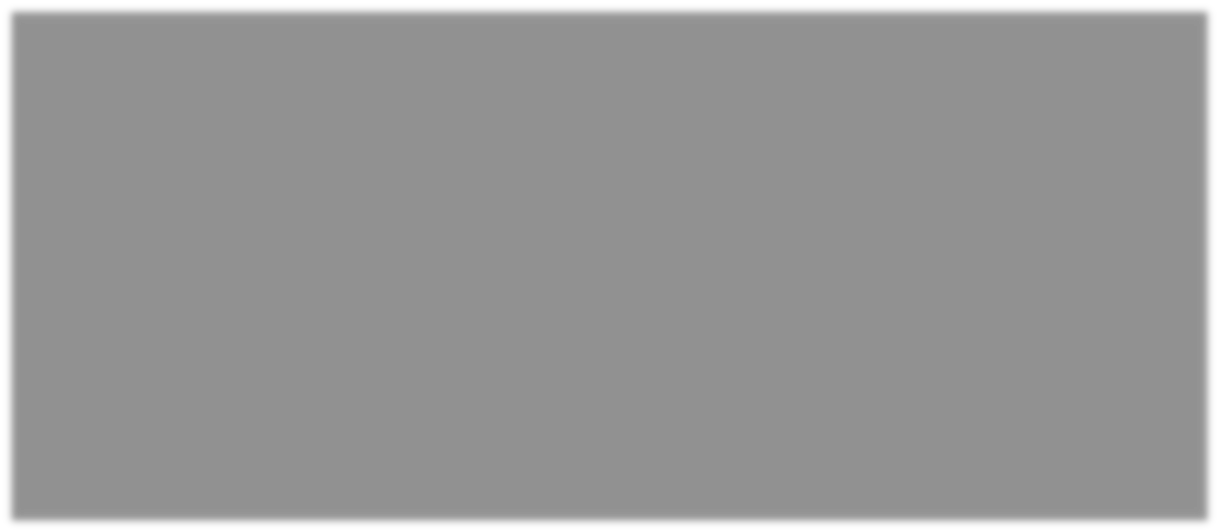 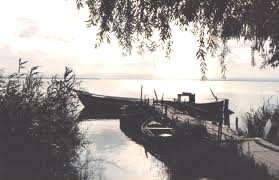 PROPÓSITO  EXPRESIVO:  Que   yo   aplique   la   teoría   del   color   en   las   diferentes manifestaciones artísticas.EVALUACIÓN: INDICADOR O INDICADORES DE DESEMPEÑO: Aplico creativamente las técnicas como un recurso apropiado para la obtención de excelentes resultados.FASE COGNITIVA: CLARIDAD COGNITIVA:MONOCROMIA.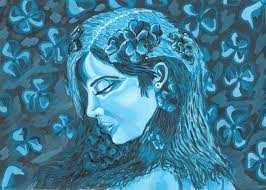 Esta técnica pictórica maneja un solo color pigmento, bien degradado en su escala.BICROMÍA.Esta  técnica  pictórica  que maneja dos colores, que se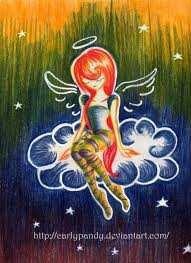 POLICROMÍA.TRICROMÍA.Esta técnica pictórica que  maneja  tres colores,  como  los colores luz de los monitores, cámaras y pantallas (Rojo, verde yazul).superponen  para  dar  algúncolor secundario (por ejemplo, rojo y amarillo que dan  naranja  al sobreponerse).Esta técnica pictórica que maneja  muchoscolores.ACROMÍA.Esta técnica pictórica que no maneja  color,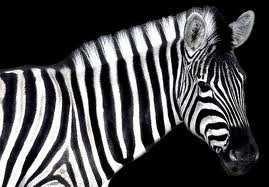 aunque en sí se refiere al blanco.1.   Realizo cinco formatos de presentación en el cuaderno.2.  En el primer formato realizo una monocromía.3.  En el segundo formato realizo una bicromía.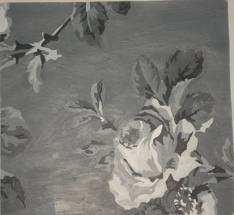 4.  En el tercer formato realizo una tricromía.5.  En el cuarto formato realizo una policromía.6. Y en el quinto formato realizo una acromía.EXPRESIVA: ACTIVIDAD 1:  (Ejercitación)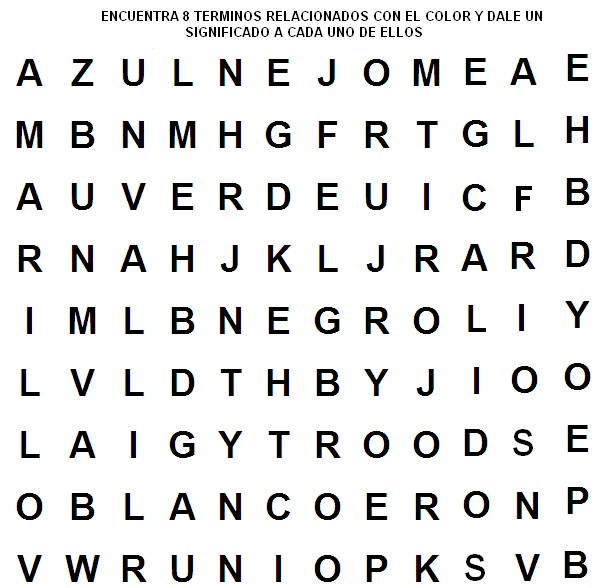 ACTIVIDAD:1.        Encuentro las ocho palabras claves relacionadas con el color.2.       Doy un significado a cada una de ellas.3.	Elaboro una composición artística  con dos colores de tu elección utilizando la técnica indicada por el docente.4.	Realizo un escrito  donde expreses lo que se infiere del texto utilizado en la fase cognitiva.GUÍA-TALLER # 34INSUMO O NOMBRE DEL TALLER: APLICO MIS CONOCIMIENTOS.TIEMPO PREVISTO: (semana número 3 del         al         deFASE AFECTIVA: ACTIVIDAD DE MOTIVACIÓN:Horas de trabajo: 3)Leo el siguiente cuento y creo una composición artística con su respectivo formato de presentación.LAS MARIPOSAS DE COLORESLas mariposas son de colores, cantaba una mañana el señor jardinero y las flores son de colores, laralala... Pero los cantos también, yo sí que se laralala...Era su canción favorita pero el jardinero no sabía, ni mucho menos se acordaba donde la habíaaprendido, el solamente cumplía su deber de cuidar el jardín.Estando repitiendo lo que él no entendía, cuando escucho el susurro como de una voz melodiosa, sorprendido quedó al ver una mariposa que llevaba el verde esperanza, el amarillo del hermoso sol y que me dices, Oh… Sorpresa cuando le encontró el negro como de socavón. Le pregunto: -¿cómo puedes tú, siendo tan pequeño, llevar ese vestido que brilla al amanecer, con tantoscolores hermosos y todos te quedan bien?Le contestó la mariposa -no me has dejado hablar, estás tan distraído... Yo tengo que decirte:los habitantes del jardín me han comisionado para explicarte algunas cosas y entiendas tu labor. Eres dulce, bonachón y ante todo un gran señor, pero debes saber que algunas veces te distraes… Cortas mucho allí, pisas duro allá, y crees que todo listo esta.Nosotros habitantes del jardín, te queremos, te necesitamos, somos seres vivos y nos alimentamos, nuestro hogar es tuyo, aprende para quien es cada flor, y entona tu canción-.-Las mariposas somos de colores, las libélulas también, que te parece el compañero gusano, caminando lentamente como si llevara un acordeón y mi madrina la araña con sus ocho patas, tejedora incansable meciéndose en el aire con la melodía de aquel gorrión. Todos somos decolores, las rosas y todas las flores…-¡Ay! señor jardinero, tomémonos de las manos, hagamos un solo color ese que se llama amor-.Escrito por: Esperanza SotoPROPÓSITO  EXPRESIVO:  Que   yo   aplique   la   teoría   del   color   en   las   diferentes manifestaciones artísticas, realizando combinaciones diversas demostrando avances en sus procesos creativos.EVALUACIÓN: INDICADOR O INDICADORES DE DESEMPEÑO: Aplico creativamente las técnicas como un recurso apropiado para la obtención de excelentes resultados.FASE COGNITIVA: CLARIDAD COGNITIVA:Respondo las siguientes preguntas teniendo en cuenta los talleres anteriores:1.   ¿Qué entiendo por Dibujo?2.  ¿Qué es Color?5.  ¿Cómo se obtienen los colores secundarios?6.  ¿Cuáles son los colores primarios y por qué se llaman así?7.  ¿Qué son los colores complementarios?FASE EXPRESIVA: ACTIVIDAD 2:  (Ejercitación de la claridad cognitiva)1.   Señalo cuál de los dos dibujos puedes pintar con colores cálidos o con colores fríos.2.  Realizo dos formatos de presentación y en cada uno realiza los siguientes dibujos: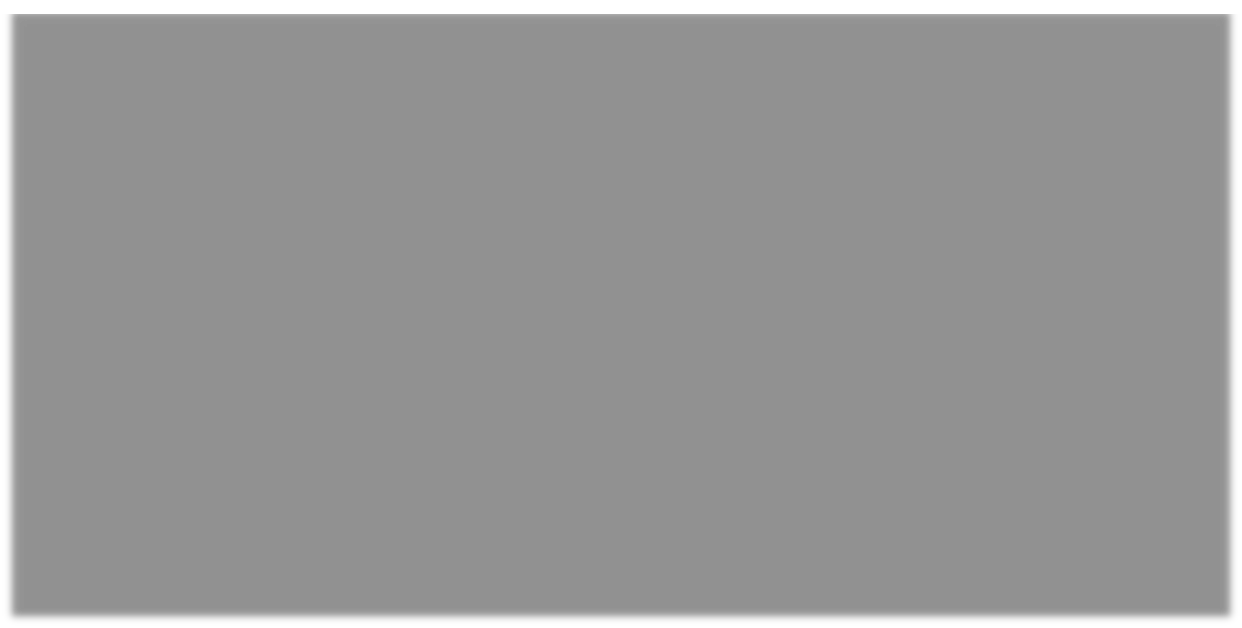 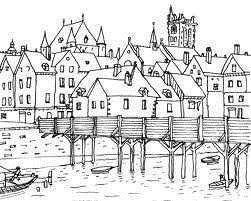 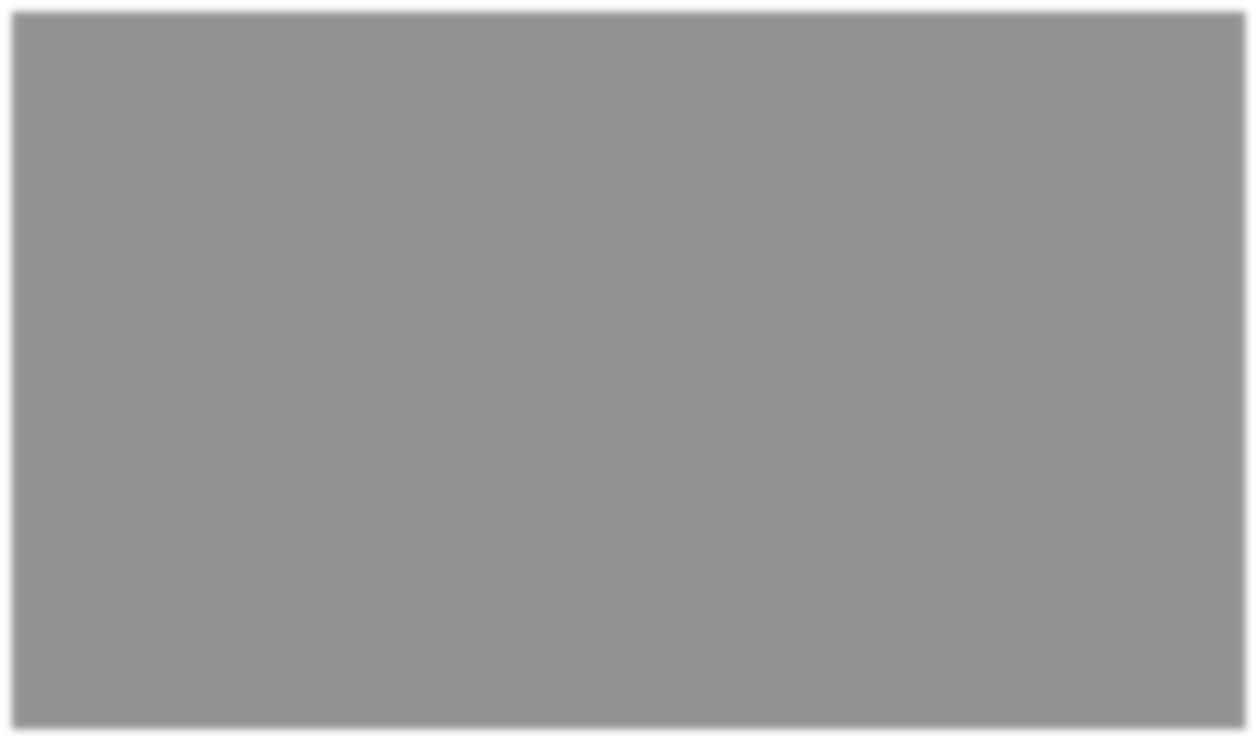 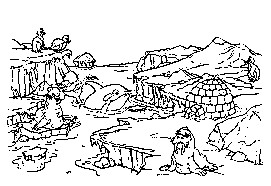 3.  Pinto los dibujos realizados con los colores fríos y cálidos.GUÍA-TALLER # 35INSUMO O NOMBRE DEL TALLER: APLICO MIS CONOCIMIENTOS.TIEMPO PREVISTO: (semana número 3  del         al         deFASE AFECTIVA: ACTIVIDAD DE MOTIVACIÓN: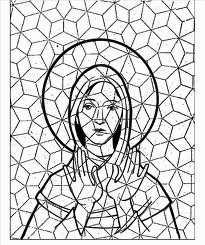 Pinto el anterior dibujo realizando una policromía.Horas de trabajo: 3)PROPÓSITO  EXPRESIVO:  Que   yo   aplique   la   teoría   del   color   en   las   diferentesmanifestaciones artísticas, realizando combinaciones diversas y reconociendo las diferentescombinaciones de los colores primarios y secundarios demostrando avances en sus procesos creativos.EVALUACIÓN: INDICADOR O INDICADORES DE DESEMPEÑO: Aplico creativamente las técnicas como un recurso apropiado para la obtención de excelentes resultados.FASE COGNITIVA: CLARIDAD COGNITIVA:1. Realizo el siguiente dibujo en el cuaderno con su respectivo formato de presentación yaplico los colores secundarios, teniendo en cuenta la luz y la sombra.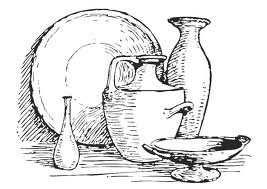 2. Realizo el siguiente dibujo en el cuaderno con su respectivo formato de presentación y aplico los colores primarios.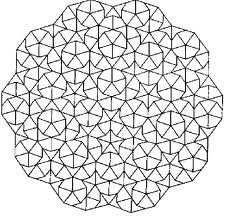 FASE EXPRESIVA: ACTIVIDAD 3:   (Ejercitación de la claridad cognitiva)1.   Realizo el siguiente dibujo en mi cuaderno con su respectivo formato de presentación.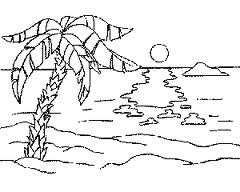 2.  Realizo cuadritos con papel silueta de diferentes colores.3.  Pego  los  cuadritos  de  papel  silueta  en  la  figura  usando  sólo  colores  primarios  ysecundarios.GUÍA-TALLER # 36INSUMO O NOMBRE DEL TALLER: APLICO MIS CONOCIMIENTOS.TIEMPO PREVISTO: (semana número 3  del         al         deFASE AFECTIVA: ACTIVIDAD DE MOTIVACIÓN:Horas de trabajo: 3)1.   Pinto el siguiente dibujo con diferentes tonos del verde y realizo monocromía.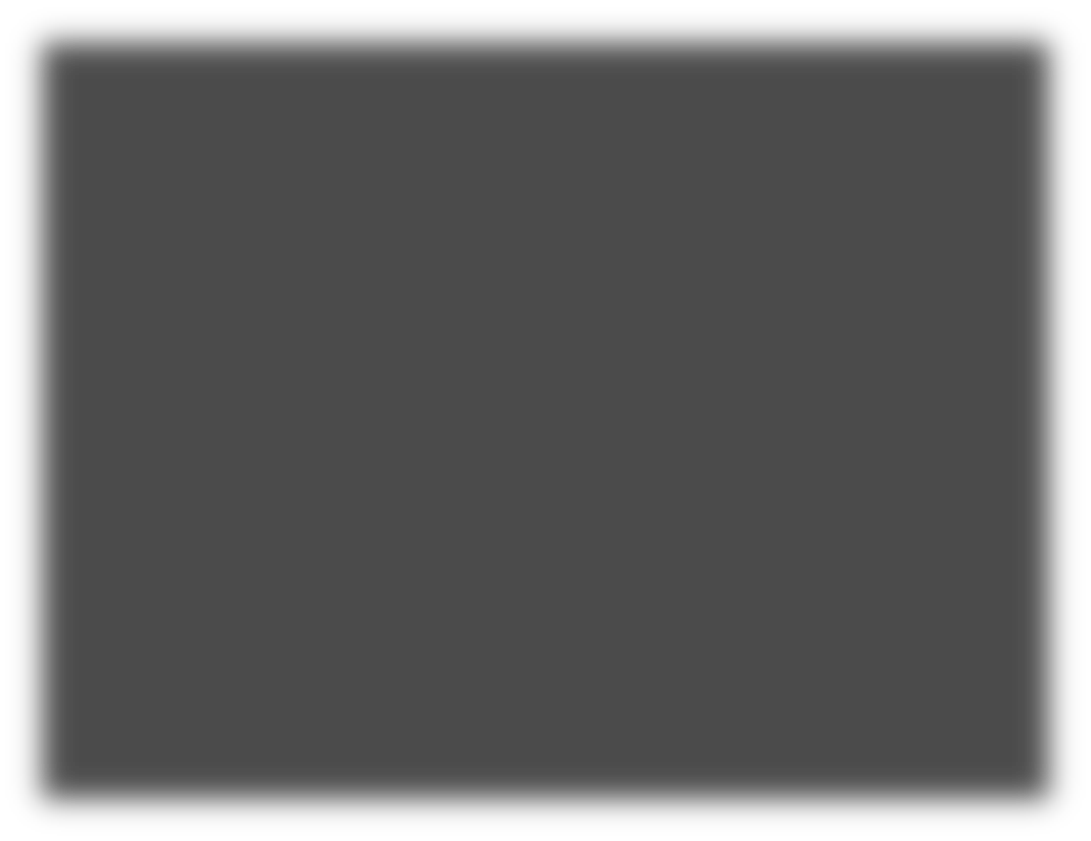 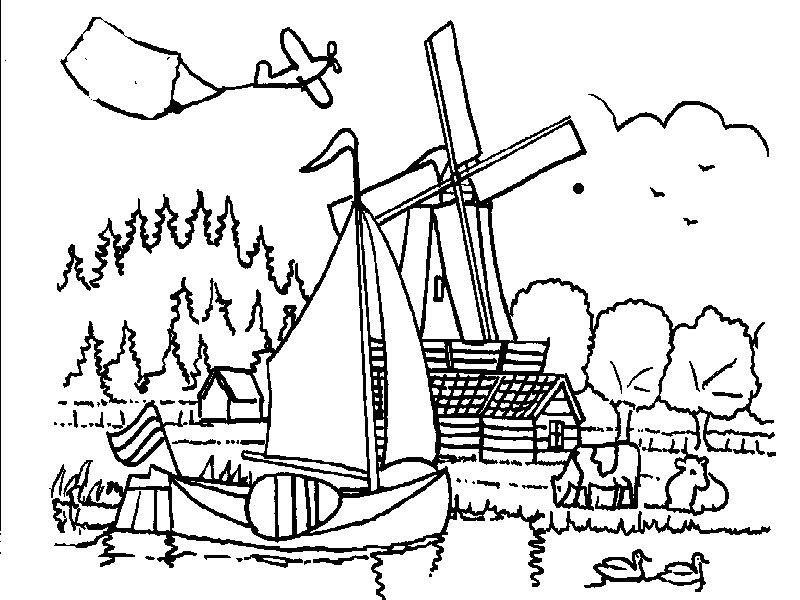 PROPÓSITO  EXPRESIVO:  Que   yo   aplique   la   teoría   del   color   en   las   diferentes manifestaciones artísticas, realizando combinaciones diversas.EVALUACIÓN: INDICADOR O INDICADORES DE DESEMPEÑO: Aplico creativamente las técnicas como un recurso apropiado para la obtención de excelentes resultados.FASE COGNITIVA: CLARIDAD COGNITIVA:1.   Realizo en mi cuaderno un formato de presentación.2.  Realizo el  siguiente dibujo y  lo  pinto con tonos  amarillos y  verdes formando una bicromía.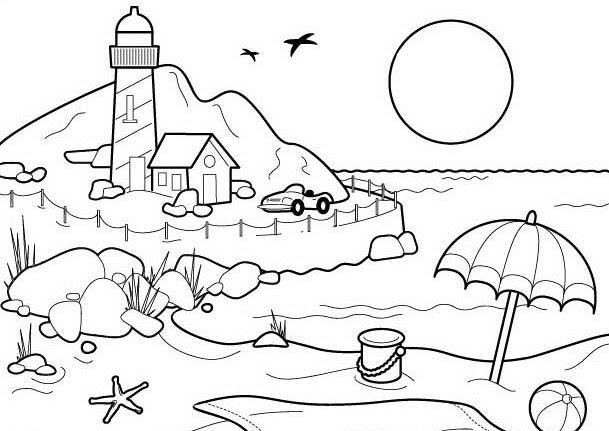 FASE EXPRESIVA: ACTIVIDAD 4:(Ejercitación de la claridad cognitiva de talleres anteriores)1.  En el original  de esta obra de arte, que pertenece al cubismo, se encuentro 8 colores,           en           diferentes           tonalidades.           Cuáles           son:Pinto el siguiente cuadro usando 8 colores en diferentes tonalidades.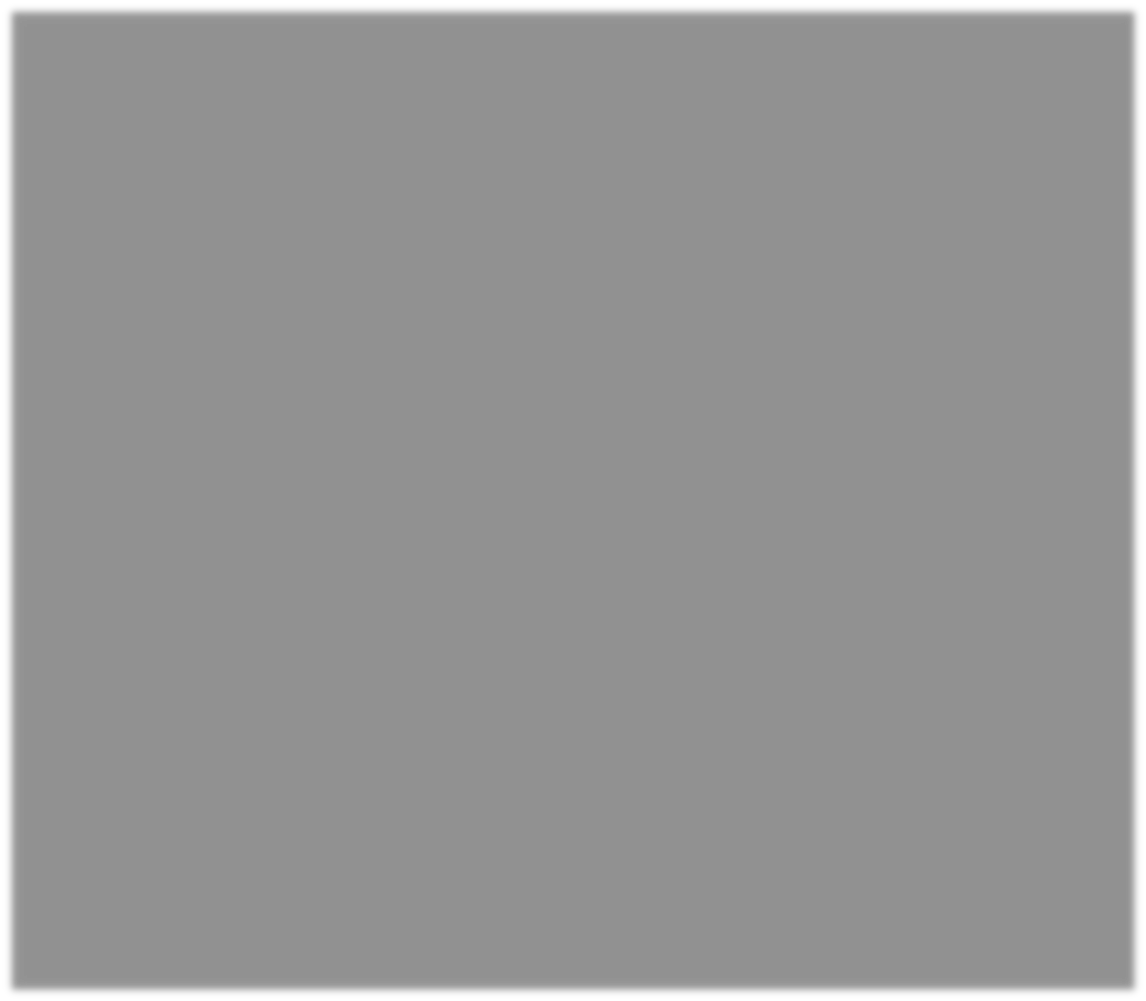 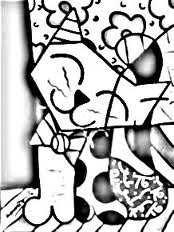 1.  Realizo la imagen anterior en tu cuaderno en seis formatos.2.  Cada formato lo debes pintar de la siguiente manera.1º. Con colores primarios.2º. Con colores secundarios.3º. Con colores complementarios.4º. Con colores cálidos.5º. Con colores fríos.6º. Con colores neutros (blanco y negro)3.  Pego en ¼ de cartón paja ¼ de cartulina  blanca.4.  Realizo en la cartulina blanca el respectivo formato de presentación.5.  Escojo una corriente artística y dibuja una las obras en la cartulina.6.  Pinto la obra con vinilos resaltando que tipo de colores utilizaste.7.  Realizo un flujograma procedimental sobre los pasos a seguir para realizar laComposición artística teniendo en cuenta las corrientes artísticas.8.  Socializo la obra con sus compañeros expresando el sentir de los colores utilizados.COLEGIO:GRADO: OctavoÁREA:Educación Artística y CulturaDOCENTE (S):TIEMPO PREVISTO: 12 SemanasHORAS: 1 HORA CLASECOLEGIO:GRADO: OctavoÁREA:Educación Artística y CulturaDOCENTE (S):TIEMPO PREVISTO: 12 SemanasHORAS: 1 HORA CLASE10 Gotas deROJO10 Gotas deAMARILLO10 Gotas deAZUL5 gota de amarillo + 5gota de azul= VERDE5 gota de amarillo+ 5gota de rojo = NARANJA5 gota de azul+ 5 gota derojo=VIOLETA+   1   gota   deblanco+   1   gota   deblanco+   1   gota   deblanco+   1   gota   deblanco+   1   gota   deblanco+   1   gota   deblanco+  2  gotas  deblanco+  2  gotas  deblanco+  2  gotas  deblanco+  2  gotas  deblanco+  2  gotas  deblanco+  2  gotas  deblanco+  3  gotas  deblanco+  3  gotas  deblanco+  3  gotas  deblanco+  3  gotas  deblanco+  3  gotas  deblanco+  3  gotas  deblanco+  4  gotas  deblanco+  4  gotas  deblanco+  4  gotas  deblanco+  4  gotas  deblanco+  4  gotas  deblanco+  4  gotas  deblanco+  5  gotas  de blanco+  5  gotas  de blanco+  5  gotas  de blanco+  5  gotas  de blanco+  5  gotas  de blanco+  5  gotas  de blanco+  6  gotas  deblanco+  6  gotas  deblanco+  6  gotas  deblanco+  6  gotas  deblanco+  6  gotas  deblanco+  6  gotas  deblanco+  7  gotas  deblanco+  7  gotas  deblanco+  7  gotas  deblanco+  7  gotas  deblanco+  7  gotas  deblanco+  7  gotas  deblanco+  8  gotas  deblanco+  8  gotas  deblanco+  8  gotas  deblanco+  8  gotas  deblanco+  8  gotas  deblanco+  8  gotas  deblanco+  9  gotas  deblanco+  9  gotas  deblanco+  9  gotas  deblanco+  9  gotas  deblanco+  9  gotas  deblanco+  9  gotas  deblanco+  10  gotas  de blanco+  10  gotas  de blanco+  10  gotas  de blanco+  10  gotas  de blanco+  10  gotas  de blanco+  10  gotas  de blancoARTECOLOR